СХЕМА ТЕПЛОСНАБЖЕНИЯ МУНИЦИПАЛЬНОГО ОБРАЗОВАНИЯ ГОРОДСКОЕ ПОСЕЛЕНИЕ МОЛОЧНЫЙ КОЛЬСКОГО РАЙОНА МУРМАНСКОЙ ОБЛАСТИ ДО 2033 ГОДА(АКТУАЛИЗАЦИЯ)Пояснительная записка(Утверждаемая часть)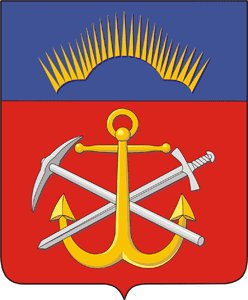 АННОТАЦИЯЦель настоящей работы: Актуализация схемы теплоснабжения МО городское поселение Молочный в соответствии с требованиями: - Федерального закона от 27.07.2010 № 190-ФЗ «О теплоснабжении»; - Постановления Правительства РФ от 22.02.2012 № 154 «О требованиях к схемам теплоснабжения, порядку их разработки и утверждения». В соответствии с п. 10 Постановления, Схема теплоснабжения подлежит ежегодно актуализации в отношении следующих данных:а) распределение тепловой нагрузки между источниками тепловой энергии в период, на который распределяются нагрузки;б) изменение тепловых нагрузок в каждой зоне действия источников тепловой энергии, в том числе за счет перераспределения тепловой нагрузки из одной зоны действия в другую в период, на который распределяются нагрузки;в) внесение изменений в схему теплоснабжения или отказ от внесения изменений в части включения в нее мероприятий по обеспечению технической возможности подключения к системам теплоснабжения объектов капитального строительства;г) переключение тепловой нагрузки от котельных на источники с комбинированной выработкой тепловой и электрической энергии в весенне-летний период функционирования систем теплоснабжения;д) переключение тепловой нагрузки от котельных на источники с комбинированной выработкой тепловой и электрической энергии в отопительный период, в том числе за счет вывода котельных в пиковый режим работы, холодный резерв, из эксплуатации;е) мероприятия по переоборудованию котельных в источники комбинированной выработки электрической и тепловой энергии;ж) ввод в эксплуатацию в результате строительства, реконструкции и технического перевооружения источников тепловой энергии и соответствие их обязательным требованиям, установленным законодательством Российской Федерации, и проектной документации;з) строительство и реконструкция тепловых сетей, включая их реконструкцию в связи с исчерпанием установленного и продленного ресурсов;и) баланс топливно-энергетических ресурсов для обеспечения теплоснабжения, в том числе расходов аварийных запасов топлива;к) финансовые потребности при изменении схемы теплоснабжения и источники их покрытия.ВведениеВ современных условиях повышение эффективности использования энергетических ресурсов и энергосбережение становится одним из важнейших факторов экономического роста и социального развития России. Это подтверждено во вступившем в силу с 23 ноября 2009 года Федеральном законе РФ № 261 «Об энергосбережении и повышении энергетической эффективности».По данным Минэнерго потенциал энергосбережения в России составляет около 400 млн. тонн условного топлива в год, что составляет не менее 40 процентов внутреннего потребления энергии в стране. Одна треть энергосбережения находится в ТЭК, особенно в системах теплоснабжения. Затраты органического топлива на теплоснабжение составляют более 40% от всего используемого в стране, т.е. почти столько же, сколько тратится на все остальные отрасли промышленности, транспорт и т.д. Потребление топлива на нужды теплоснабжения сопоставимо со всем топливным экспортом страны.Экономию тепловой энергии в сфере теплоснабжения можно достичь как за счет совершенствования источников тепловой энергии, тепловых сетей, теплопотребляющих установок, так и за счет улучшения характеристик отапливаемых объектов, зданий и сооружений.Проблема обеспечения тепловой энергией городов России, в связи с суровыми климатическими условиями, по своей значимости сравнима с проблемой обеспечения населения продовольствием и является задачей большой государственной важности.Вместе с тем, на сегодняшний день экономика России стабильно растет. За последние годы были выбраны все резервы тепловой мощности, образовавшие в период экономического спада 1991 – 1997 годов, и потребление тепла достигло уровня 1990 года, а потребление электрической энергии, в некоторых регионах превысило этот уровень. Возникла необходимость в понимании того, будет ли обеспечен дальнейший рост экономики адекватным ростом энергетики и, что более важно, что нужно сделать в энергетике и топливоснабжении для того, чтобы обеспечить будущий рост.До недавнего времени, регулирование в сфере теплоснабжения производилось федеральными законами от 26 марта 2003 года № 35-ФЗ «Об электроэнергетике», от 30 декабря 2004 года № 210-ФЗ «Об основах регулирования тарифов организаций коммунального комплекса», от 14 апреля 1995 года № 41-ФЗ «О государственном регулировании тарифов на электрическую и тепловую энергию в Российской Федерации». Однако регулирование отношений в сфере теплоснабжения назвать всеобъемлющим было нельзя.В связи с чем, 27 июля 2010 года был принят Федеральный закон №190-ФЗ «О теплоснабжении». Федеральный закон устанавливает правовые основы экономических отношений, возникающих в связи с производством, передачей, потреблением тепловой энергии, тепловой мощности, теплоносителя с использованием систем теплоснабжения, созданием, функционированием и развитием таких систем, а также определяет полномочия органов государственной власти, органов местного самоуправления поселений, городских округов по регулированию и контролю в сфере теплоснабжения, права и обязанности потребителей тепловой энергии, теплоснабжающих организаций, теплосетевых организаций.Федеральный закон вводит понятие схемы теплоснабжения, согласно которому: Схема теплоснабжения поселения, городского округа — документ, содержащий предпроектные материалы по обоснованию эффективного и безопасного функционирования системы теплоснабжения, её развития с учетом правового регулирования в области энергосбережения и повышения энергетической эффективности. Основной целью данной работы является обеспечение спроса на тепловую энергию (мощность), теплоноситель и обеспечение надежного теплоснабжения наиболее экономичным способом при минимальном воздействии на окружающую среду, экономическое стимулирование развития систем теплоснабжения и внедрение энергосберегающих технологий. Рассмотрение вопроса выбора основного оборудование для котельной, насосных станций, ЦТП, а также трасс тепловых сетей производится только после технико-экономического обоснования принимаемых решений на основании гидравлических расчетов тепловой сети.Мероприятия по развитию системы теплоснабжения, предусмотренные настоящей схемой, включаются в инвестиционную программу теплоснабжающей организации и, как следствие, могут быть включены в соответствующий тариф теплоснабжающей организации.Проектирование системы теплоснабжения поселения представляет собой комплексную проблему, от правильного решения которой во многом зависят масштабы необходимых капитальных вложений в эти системы. Прогноз спроса на тепловую энергию основан на прогнозировании развития поселения, в первую очередь, его градостроительной деятельности, определенной генеральным планом.Схема теплоснабжения является основным предпроектным документом для решения вопросов развития теплового хозяйства поселения.  Схема теплоснабжения разрабатывается на основе анализа фактических тепловых нагрузок потребителей с учетом перспективного развития на период до 2033 года, структуры топливного баланса, оценки состояния существующего источника тепла и тепловых сетей и возможности их дальнейшего использования, рассмотрения вопросов надежности, экономичности.Обоснование решений при разработке схемы теплоснабжения осуществляется на основе технико-экономических показателей развития и реконструкции системы теплоснабжения в целом и ее отдельных частей.Нормативно-правовая базаСхема теплоснабжения разработана с учетом следующих нормативно-правовых актов и нормативно-технической документации:Федеральный закон от 27.07.2010 № 190-ФЗ «О теплоснабжении»;Постановление Правительства РФ от 22.02.2012 № 154 «О требованиях к схемам теплоснабжения, порядку их разработки и утверждения»;Федеральный закон от 23.11.2009 № 261-ФЗ «Об энергосбережении и о повышении энергетической эффективности, и о внесении изменений в отдельные законодательные акты Российской Федерации»;Приказ Минэнерго России от 05.03.2019 N 212 "Об утверждении Методических указаний по разработке схем теплоснабжения»;СП 41-101-95 «Проектирование тепловых пунктов»;СП 124.13330.2012 «Тепловые сети. Актуализированная редакция СНиП 41-02-2003»;ПТЭ электрических станций и сетей (РД 153-34.0-20.501-2003);Приказ Минстроя России № 421/пр от 04.08.2020 «Об утверждении Методики определения сметной стоимости строительства, реконструкции, капитального ремонта, сноса объектов капитального строительства, работ по сохранению объектов культурного наследия (памятников истории и культуры) народов Российской Федерации на территории Российской Федерации»;Приказом Минстроя России от 21.12.2020г. №812/пр «Методика по разработке и применению нормативов накладных расходов при определении сметной стоимости строительства, реконструкции, капитального ремонта, сноса объектов капитального строительства».Паспорт Схемы теплоснабжения муниципального образования городское поселение Молочный Кольского района Мурманской областиРАЗДЕЛ 1. ПОКАЗАТЕЛИ СУЩЕСТВУЮЩЕГО И ПЕРСПЕКТИВНОГО СПРОСА НА ТЕПЛОВУЮ ЭНЕРГИЮ (МОЩНОСТЬ) И ТЕПЛОНОСИТЕЛЬ В УСТАНОВЛЕННЫХ ГРАНИЦАХ ТЕРРИТОРИИ ПОСЕЛЕНИЯ, ГОРОДСКОГО ОКРУГА1.1. Величины существующей отапливаемой площади строительных фондов и приросты отапливаемой площади строительных фондов по расчетным элементам территориального деления с разделением объектов строительства на многоквартирные дома, индивидуальные жилые дома, общественные здания и производственные здания промышленных предприятий Муниципальное образование городское поселение Молочный  (далее - муниципальное образование, городское поселение, поселение) входит в состав Кольского района (далее – район, муниципальный район) Мурманской области (далее -  область). Согласно Закону Мурманской области «О статусе, наименованиях и составе территорий муниципального образования Кольский район и муниципальных образований, входящих в его состав» от 29.12.2004 года № 577-01-ЗМО муниципальное образование пгт. Молочный наделено статусом городского поселения.Городское поселение Молочный расположено в центральной части муниципального образования «Кольский район» на расстоянии 3 км от административного центра г. Кола и 15 км от областного центра г. Мурманска. Городское поселение граничит c юга и востока с муниципальным образованием “Городское поселение Кильдинстрой”, с запада - с муниципальным образованием “Городское поселение Мурмаши”, с северной стороны территория граничит с муниципальным образованием “Городское поселение Кола”.Протяженность территории городского поселения с юга на север составляет около , с запада на восток – . Площадь территории г.п.Молочный составляет 3378,4 гаТаблица 1 - Характеристика территории городского поселенияОсновная зона жилой застройки находится в северной части поселка на левом берегу р.Кола и представлена кварталами капитальных пяти-, девятиэтажных домов. Правобережная жилая зона состоит из нескольких многоквартирных жилых домов, в основном, средней этажности.Общая площадь жилищного фонда городского поселения Молочный составляет 110,3 тыс.м2, в том числе пгт. Молочный – 101,8 тыс.м2, ул.Заречная – 5 тыс.м2, ж/д. ст. Выходной -1,7 тыс.м2, общежития -1,77 тыс.м2. При численности населения - 5,8 тыс.чел. средняя жилищная обеспеченность составляет 19 м2/чел.- ниже среднего показателя по Мурманской области (22,7 м2/чел.), что объясняется регистрацией в поселке временного населения.Распределение жилищного фонда пгт. Молочный: по этажности:- 9-эт. (15 домов - ул.Гальченко, Молодежная) – 37,5 тыс.м2 (35%)- 5- эт. – (16 домов - ул.Гальченко, Северная) – 62 тыс.м2 (57%)- 2-эт. (17 домов – ул.Торговая, Рыбников, Заречная, Привокзальная) – 8,8 тыс.м2(8 %)- усадебные – 0,15 тыс.м2 (1 коттедж)Средняя плотность жилой застройки пгт. Молочный – 6000 м2/га или 335 чел./гаТерриториально преобладает многоквартирный тип застройки. Уровень благоустройства жилищного фонда достаточно высокий – 93%, без благоустройства (только c отоплением) - 2-этажные жилые дома, расположенные по ул.Торговая, ул.Рыбников.по степени амортизации:            дома с износом 0-30% -   42%		     	     	    31-50% -  40%				    51-65% -  10%			    свыше 65% - 20 %, из них ветхие аварийные – 7% На долю ветхого и аварийного муниципального жилья в пгт. Молочный приходятся 6,4 тыс.м2 (2-этажные жилые дома 60-х г.г. постройки) или 7% всего жилфонда, в них проживают 280 чел.Таблица 2 - Ветхий и аварийный жилой фондРазвитие жилых зон предусматривается как одно из главных направлений в формировании благоприятных условий проживания, способствующих устойчивому развитию поселка, формированию рынка жилья, отвечающего разнообразию потребностей и возможностей населения. Одной из особенностей современного этапа градостроительной деятельности является завершение формирования существующих кварталов и усиление реконструктивного характера застройки, направленного на повышение эффективности и качества ранее освоенных жилых территорий.Согласно материалам Генерального плана предусматривается:формирование комфортной среды проживания,  полное благоустройство домов, ликвидацию ветхого и аварийного жилого фонда, улучшение жилищных условий за счет нового строительства жилья для постоянного проживания населения, строительство жилья для очередников, наличие свободных территорий предполагают увеличение средней жилищной обеспеченности по проектным периодам с 19,4 м2/чел. до  общ. пл./чел. на 1 очередь и до  общ.пл./чел. на расчетный срок. наращивание темпов строительства жилья за счет всех источников финансирования. возрастет спрос на приобретение жилья и со стороны жителей г.Мурманска. Выделены территории для строительства «второго жилья» и предусмотрено некоторое увеличение численности населения за счет проживающих в собственных жилых домах.Пгт. Молочный развивается как жилой район вблизи Мурманска.  Новый жилой фонд предполагает многоэтажную (5-9-эт.) и индивидуальную застройку усадебного типа.Объемы нового жилищного строительства составят:-	на расчетный срок – 80 тыс.м2 (3,7 тыс.м2/год)	Проектом предусмотрено:- строительство многоэтажных домов по ул. Северная и на месте ветхого жилья в квартале по ул. Торговая и ул. Рыбников;- территория под усадебную застройку (дачные земельные участки) определена.Таблица 3 -  Распределение жилого фонда по жилым образованиямСогласно материалам Генерального плана предусматривается перспективное развитие жилищного строительства. В связи с этим, будет рассмотрено два варианта развития системы теплоснабжения.Первый вариант предусматривает сохранение существующих отапливаемых объектов без присоединения новых до 2033 года. Перспективные объекты оборудуются индивидуальными источниками тепловой энергии.Второй вариант развития, в соответствии с генеральным планом, предполагает строительство объектов, которые будут подключены к централизованной системе теплоснабжения.Таблица 4 - Распределение тепловых нагрузок для городского поселения Молочный (2 вариант развития)1.2. Существующие и перспективные объемы потребления тепловой энергии (мощности) и теплоносителя с разделением по видам теплопотребления в каждом расчетном элементе территориального деления на каждом этапеГородское поселение Молочный обладает  высокими показателями обеспеченности жилищного фонда инженерным оборудованием. Данные базового потребления тепловой энергии на цели теплоснабжения потребителей (подключенных к котельным г.п. Молочный) с разделением по назначению зданий приведены в Таблице 5. Базовый уровень потребления тепла на цели теплоснабжения сформирован на основании отчетных данных по результатам 2021 года. Также в таблице приведены расчетные показатели потребляемой мощности на нужды теплоснабжения (подключенной нагрузки).Таблица 5 -  Данные базового уровня потребленияПерспективные нагрузки централизованного теплоснабжения на цели отопления, вентиляции и горячего водоснабжения, рассчитаны по укрупненным показателям потребности в тепловой энергии на основании площадей планируемой застройки и расчетного количества населения-потребителей ГВС.Потребления для каждого источника теплоснабжения представлены в таблицах ниже. Прогнозы приростов представлены в двух вариантах.Первый вариант предусматривает сохранение существующих отапливаемых объектов без присоединения новых до 2033 года. Так как перспективные нагрузки потребителей будут покрываться за счет индивидуальных источников тепловой энергии, рост нагрузок на существующих котельных не произойдет.Второй вариант развития, в соответствии с генеральным планом, предполагает строительство объектов, которые будут подключены к централизованной системе теплоснабжения.Расходная часть баланса тепловой мощности по каждому источнику в зоне его действия складывается из максимума тепловой нагрузки, присоединенной к тепловым сетям источника, потерь в тепловых сетях при максимуме тепловой нагрузки и расчетного резерва тепловой мощности. Расчетный резерв тепловой мощности определяется исходя из схемы связности тепловых сетей, определяющих зоны действия отдельных источников тепла. Он складывается из мощностей: - ремонтного резерва, предназначенного для возмещения тепловой мощности оборудования источников тепла выводимого в плановый (средний, текущий и капитальный) ремонт. Исходя из того, что ремонты осуществляются в неотопительный период, в данных балансах ремонтный резерв не учитывается; - оперативного резерва, необходимого для компенсации аварийного снижения тепловой мощности вследствие отказов теплового оборудования. Такой резерв учитывается при проектировании по нормам - ВНТП 81-85, пп. 5.1.3, 5.1.4: а) теплопроизводительность и число пиковых водогрейных и паровых котлов низкого давления выбирается исходя из условия покрытия ими, как правило, 40-45% от максимальной тепловой нагрузки отопления, вентиляция и горячего водоснабжения.В Таблице 6 представлен баланс тепловой мощности источников тепловой энергии, обеспечивающих теплоснабжение объектов ЖКС в городском поселении Молочный по годам с определением резервов. Таблица 6 -  Перспективная тепловая нагрузка котельных (1 вариант) Таблица 7 - тепловая нагрузка котельных (2 вариант)Выполненный баланс показал следующее. В целом по городскому поселению Молочный в настоящее время имеется резерв тепловой мощности источников тепловой энергии.  При втором варианте развития, начиная с 2026 г. наблюдается дефицит на двух котельных до реализации мероприятий.1.3. Существующие и перспективные объемы потребления тепловой энергии (мощности) и теплоносителя объектами, расположенными в производственных зонах, на каждом этапеИз анализа исходной информации, проектов строительства новых и/ или реконструкции существующих промышленных предприятий с использованием тепловой энергии в технологических процессах не выявлено. Согласно материалам Генерального плана обеспечение технологических процессов тепловой энергией в перспективе будет осуществляться от собственных источников теплоснабжения. Перепрофилирование производственных зон не предполагается.РАЗДЕЛ 2. СУЩЕСТВУЮЩИЕ И ПЕРСПЕКТИВНЫЕ БАЛАНСЫ ТЕПЛОВОЙ МОЩНОСТИ ИСТОЧНИКОВ ТЕПЛОВОЙ ЭНЕРГИИ И ТЕПЛОВОЙ НАГРУЗКИ ПОТРЕБИТЕЛЕЙ2.1. Описание существующих и перспективных зон действия систем теплоснабжения и источников тепловой энергииНа территории муниципального образования городское поселение Молочный функционируют 4 котельные и тепловые сети, образующие изолированные друг от друга системы теплоснабжения. Зоны действия:мазутной котельной АО «Мурманэнергосбыт», котельной ГОУП «Мурманскводоканал»,  котельной военного городка филиала ФГБУ «ЦЖКУ» МУП «ЖКХ п. Молочный» (ж/д ст. Выходной)Данные зоны действия являются технологически несвязанными и не образуют единую систему теплоснабжения.Таблица 8 - Уровень загруженности котельных по установленной тепловой мощностиПотребителями тепловой энергии являются: жилищно-коммунальный сектор, промышленные предприятия и прочие потребители.Главная задача теплоснабжающих организаций области – обеспечить производство качественных услуг для населения, предприятий и организаций всех форм собственности. Выполнение этой задачи базируется на программе модернизации, техническом перевооружении и строительстве новых элементов всей структуры теплового хозяйства.На территории муниципального образования городское поселение Молочный функционируют 4 котельные и тепловые сети, образующие изолированные друг от друга системы теплоснабжения. Существуют 4 зоны действия:мазутной котельной АО «Мурманэнергосбыт» котельной ГОУП «Мурманскводоканал» (ул. Заречная)   котельной военного городка филиала ФГБУ «ЦЖКУ» Минобороны РоссииМУП «ЖКХ п. Молочный» (ж/д ст. Выходной)Данные зоны действия являются технологически несвязанными и не образуют единую систему теплоснабжения.Теплоснабжение и горячее водоснабжение пгт. Молочный осуществляется от котельной расположенной на территории птицефабрики.Теплопотребители пгт. Молочный получают теплоэнергию от мазутной котельной (МЭС), находящейся на территории птицефабрики.Теплоснабжение района ул. Заречная осуществляется от локальной электрокотельной.Теплоснабжение военного городка осуществляется от котельной филиала ФГБУ «ЦЖКУ» Теплоснабжение ж/д станции Выходной осуществляется от электрокотельной.Мазутная котельная АО «Мурманэнергосбыт»Основные характеристики оборудования котельной представлены в таблицах ниже.Горячее водоснабжение пгт. Молочный осуществляется через индивидуальные тепловые пункты (ИТП).В мазутной котельной АО «Мурманэнергосбыт» установлено пять паровых и два водогрейных котлоагрегата. Водогрейные котлы выведены из эксплуатации.В отопительный сезон вся подключенная нагрузка и собственные нужды котельной обеспечиваются одновременной работой двух-трех котлов, в зависимости от температуры наружного воздуха.Электроснабжение котельной осуществляется от трех трансформаторных подстанций по двум взаиморезервируемым вводам от каждой. Для аварийного освещения имеется бензиновый генератор.На котельной установлено два пароводяных подогревателя сетевой воды (ПСВ).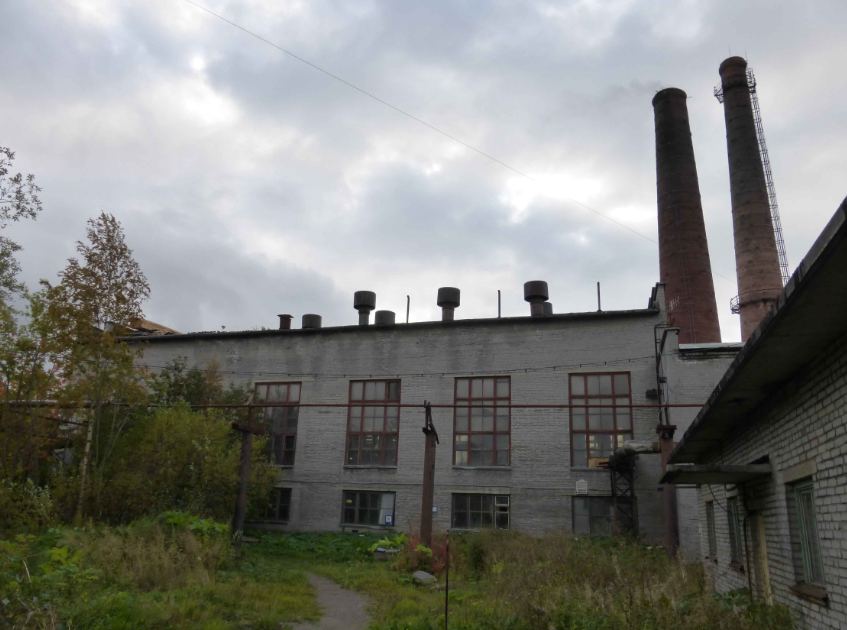 Рисунок 1 Мазутная котельная (МЭС).Таблица 9 -  Состав котлового оборудованияТаблица 10 - Водогрейные котлыТаблица 11 -  Паровые котлыТаблица 12 -  Перечень вспомогательного оборудованияТаблица 13 - Подогреватели водыТаблица 14 Охладители воды деаэратора сетевого (питательного)Таблица 15 Деаэраторы питательныеТаблица 16 Емкости водыТаблица 17 - Перечень вспомогательного оборудования мазутонасосной Таблица 18 -  Перечень вспомогательного оборудования мазутонасосной Котельная ГОУП «Мурманскводоканал» (ул. Заречная) Котельная обеспечивает теплоснабжением и горячим водоснабжением многоквартирные дома расположенные по следующим адресам: пгт. Молочный, ул. Заречная, д.4, 3, 6, 7.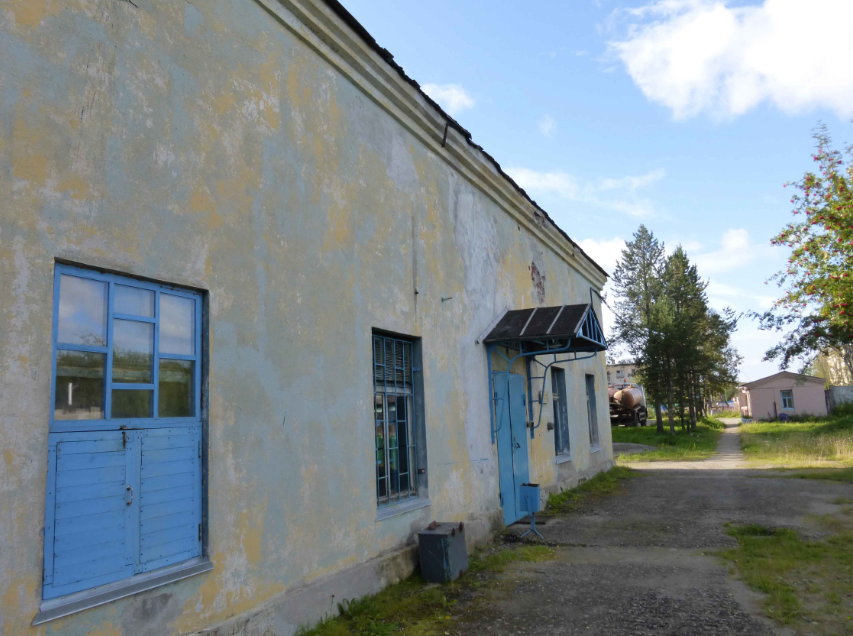 Рисунок 2 Котельная (ул. Заречная).В котельной установлено два водогрейных котлоагрегата. Оба основных, один для контура отопления, второй для контура до ИТП на нужды ГВС.Таблица 19 -  Состав котлового оборудованияНасосный парк котельной состоит из 3-х групп:Сетевой насос (КМ-100-800-160 2 шт., основной и резервный)Сетевой ГВС (К 90/20 1 шт.)Подпитка (КМ-50-32-125 2 шт., оба основных)Теплообменное оборудование отсутствует.Резервное электропитание отсутствует.Таблица 20 -  Насосное оборудованиеКотельная МУП «ЖКХ п. Молочный» (ж/д ст. Выходной)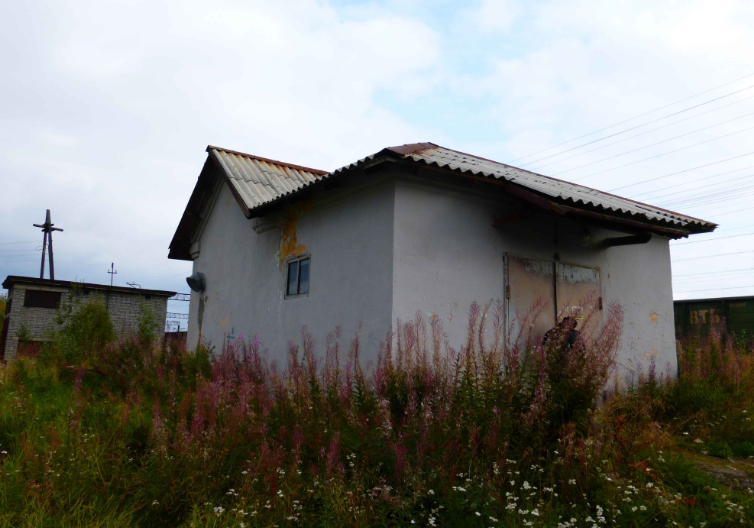 Рисунок 3 Котельная (ст. Выходной).В котельной установлено два водогрейных котлоагрегата. Основной и вспомогательный.Таблица 21 -  Котловое оборудованиеНасосный парк котельной состоит из одной группы: Сетевые насосы (2 шт., оба основных)Теплообменное оборудование отсутствует.Резервное электропитание отсутствует.Таблица 22 - Перечень оборудования котельной (ст. Выходной)Котельная военного городка филиала ФГБУ «ЦЖКУ» 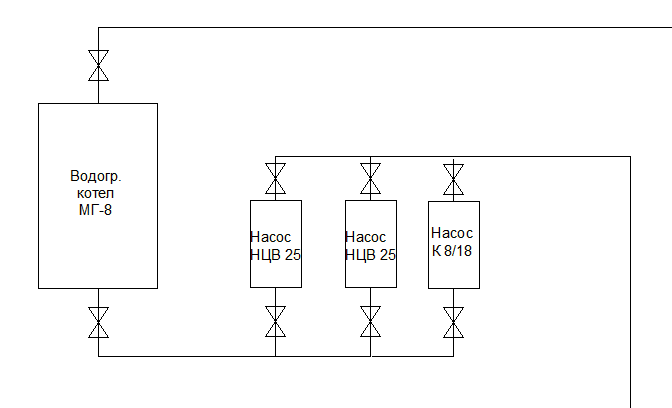 Рисунок 4 Технологическая схема котельнойТаблица 23 -  Котлы водогрейныеТаблица 24 -  Вспомогательное оборудование котельнойПараметры установленной тепловой мощности оборудования источников тепловой энергии представлены в таблицах ниже:Таблица 25 -  Установленная мощность оборудования котельных источников теплоснабженияРасполагаемая мощность Мазутной котельной (МЭС) составляет 25,23 Гкал/ч. Установленная мощность составляет 28,91 Гкал/ч. располагаемая и установленная мощности не совпадают, техническое ограничение составляет 3,65 Гкал/ч.Располагаемая мощность котельной ул. Заречная составляет 1,052 Гкал/ч. Установленная мощность составляет 1,169 Гкал/ч, располагаемая и установленная мощности не совпадают, техническое ограничение составляет 0,117 Гкал/ч.Располагаемая мощность Котельной  военного городка составляет 0,362 Гкал/ч. Установленная мощность составляет 0,362 Гкал/ч, располагаемая и установленная мощности совпадают, техническое ограничение отсутствует.Располагаемая мощность котельной ж/д ст. Выходной составляет 1,032 Гкал/ч. Установленная мощность составляет 1,032 Гкал/ч, располагаемая и установленная мощности совпадают, техническое ограничение отсутствует.2.2. Описание существующих и перспективных зон действия индивидуальных источников тепловой энергииВ городское поселение «Молочный» входят два населенных пункта: ж/д станция Выходной и пгт. Молочный. Во всех населенных пунктах имеются источники централизованного теплоснабжения. Зоны действия индивидуального теплоснабжения в городском поселении Молочный сформированы на территориях малоэтажной усадебной застройки. Данные здания, как правило, не присоединены к системам централизованного теплоснабжения, и их теплоснабжение осуществляется от печного отопления.Подключение существующей индивидуальной застройки к сетям централизованного теплоснабжения не планируется по причине низкой плотности тепловой нагрузки.Существующие и планируемые к застройке потребители, вправе использовать для отопления индивидуальные источники теплоснабжения. Использование автономных источников теплоснабжения целесообразно в случаях:значительной удаленности от существующих и перспективных тепловых сетей;малой подключаемой нагрузки (менее 0,01 Гкал/ч);отсутствия резервов тепловой мощности в границах застройки на данный момент и в рассматриваемой перспективе;использования тепловой энергии в технологических целях.Потребители, отопление которых осуществляется от индивидуальных источников, могут быть подключены к централизованному теплоснабжению на условиях организации централизованного теплоснабжения.В соответствии с требованиями п. 15 статьи 14 ФЗ №190 «О теплоснабжении» «Запрещается переход на отопление жилых помещений в многоквартирных домах с использованием индивидуальных квартирных источников тепловой энергии, перечень которых определяется правилами подключения (технологического присоединения) к системам теплоснабжения, утвержденными Правительством Российской Федерации, при наличии осуществленного в надлежащем порядке подключения (технологического присоединения) к системам теплоснабжения многоквартирных домов, за исключением случаев, определенных схемой теплоснабжения».  Информация о количестве и установленной мощности индивидуальных теплогенераторов отсутствует. Поскольку данные об установленной тепловой мощности источников тепловой энергии индивидуальной застройки отсутствуют, не представляется возможным оценить резервы этого вида оборудования. 2.3. Существующие и перспективные балансы тепловой мощности и тепловой нагрузки потребителей в зонах действия источников тепловой энергии, в том числе работающих на единую тепловую сеть, на каждом этапеПерспективные нагрузки централизованного теплоснабжения на цели отопления, вентиляции и горячего водоснабжения, рассчитаны по укрупненным показателям потребности в тепловой энергии на основании площадей планируемой застройки и расчетного количества населения-потребителей ГВС.Потребления для каждого источника теплоснабжения представлены в таблицах ниже. Прогнозы приростов представлены в двух вариантах.Первый вариант предусматривает сохранение существующих отапливаемых объектов без присоединения новых до 2033 года. Так как перспективные нагрузки потребителей будут покрываться за счет индивидуальных источников тепловой энергии, рост нагрузок на существующих котельных не произойдет.Второй вариант развития, в соответствии с генеральным планом, предполагает строительство объектов, которые будут подключены к централизованной системе теплоснабжения.Таблица 26 -  Перспективная тепловая нагрузка котельных (1 вариант) Таблица 27 - тепловая нагрузка котельных (2 вариант)2.4. Радиус эффективного теплоснабженияСогласно п. 30, г. 2, ФЗ №190 от 27.07.2010 г.: «радиус эффективного теплоснабжения - максимальное расстояние от теплопотребляющей установки до ближайшего источника тепловой энергии в системе теплоснабжения, при превышении которого подключение теплопотребляющей установки к данной системе теплоснабжения нецелесообразно по причине увеличения совокупных расходов в системе теплоснабжения». В настоящее время, методика определения радиуса эффективного теплоснабжения не утверждена федеральными органами исполнительной власти в сфере теплоснабжения. Основными критериями оценки целесообразности подключения новых потребителей в зоне действия системы централизованного теплоснабжения являются: затраты на строительство новых участков тепловой сети и реконструкция существующих; пропускная способность существующих магистральных тепловых сетей; затраты на перекачку теплоносителя в тепловых сетях;потери тепловой энергии в тепловых сетях при ее передаче;надежность системы теплоснабжения. Комплексная оценка вышеперечисленных факторов, определяет величину оптимального радиуса теплоснабжения. В настоящее время, методика определения радиуса эффективного теплоснабжения не утверждена федеральными органами исполнительной власти в сфере теплоснабжения.  Однако, впервые речь об анализе эффективности централизованного теплоснабжения зашла еще в 1935 г. Более подробно вопрос развития анализа эффективности систем теплоснабжения описан в статье В.Н. Папушкина "Радиус теплоснабжения. Давно забытое старое", опубликованной в журнале "Новости теплоснабжения" №9 (сентябрь), 2010 г. Как было верно отмечено в данной статье, к сожалению, у всех формул для расчета радиуса теплоснабжения, использовавшихся ранее, есть один, но существенный недостаток. В своем большинстве это эмпирические соотношения, построенные не только на базе экономических представлений 1940-х гг., но и использующие для эмпирических соотношений действующие в, то время ценовые индикаторы. Альтернативой описанному полуэмпирическому методу анализа влияния радиуса теплоснабжения на необходимую валовую выручку транспорта теплоты является прямой метод расчета себестоимости, органично встроенный в обязательные в настоящее время для применения компьютерные модели тепловых сетей на базе различных ИГС платформ. В данном проекте выводы о радиусе эффективного теплоснабжения.Методика расчета. 1) На электронной схеме наносится зона действия источника тепловой энергии с определением площади территории тепловой сети от данного источника и присоединенной тепловой нагрузки. 2) Определяется максимальный радиус теплоснабжения, как длина главной магистрали от источника тепловой энергии до самого удаленного потребителя, присоединенного к этой магистрали Lмах (км). 3) Определяется средняя плотность тепловой нагрузки в зоне действия источника тепловой энергии (Гкал/ч/км2). 4) Определяется материальная характеристика тепловой сети.𝑀=Σ(𝑑𝑖∗𝐿𝑖)5) Определяется стоимость тепловых сетей (НЦС 81-02-13-2011 Наружные тепло-вые сети) и удельная стоимость материальной характеристики сетей. 6) Определяется оптимальный радиус тепловых сетейгде: B – среднее число абонентов на 1 ; s – удельная стоимость материальной характеристики тепловой сети, , /Гкал/ч;;П – теплоплотность района, Гкал/ч.;; Δτ – расчетный перепад температур теплоносителя в тепловой сети, °C; φ – поправочный коэффициент, зависящий от постоянной части расходов на сооружение котельной. Радиус эффективного теплоснабжения по мазутной котельной ОАО «МЭС» составляет 2581,56 м.Радиус эффективного теплоснабжения по котельной ул. Заречная составляет 157,94 м.Радиус эффективного теплоснабжения по котельной ст. Выходной составляет 145,65 м. Радиус эффективного теплоснабжения по котельной военного городка 488,3 м.Радиусы эффективного теплоснабжения представлены на рисунке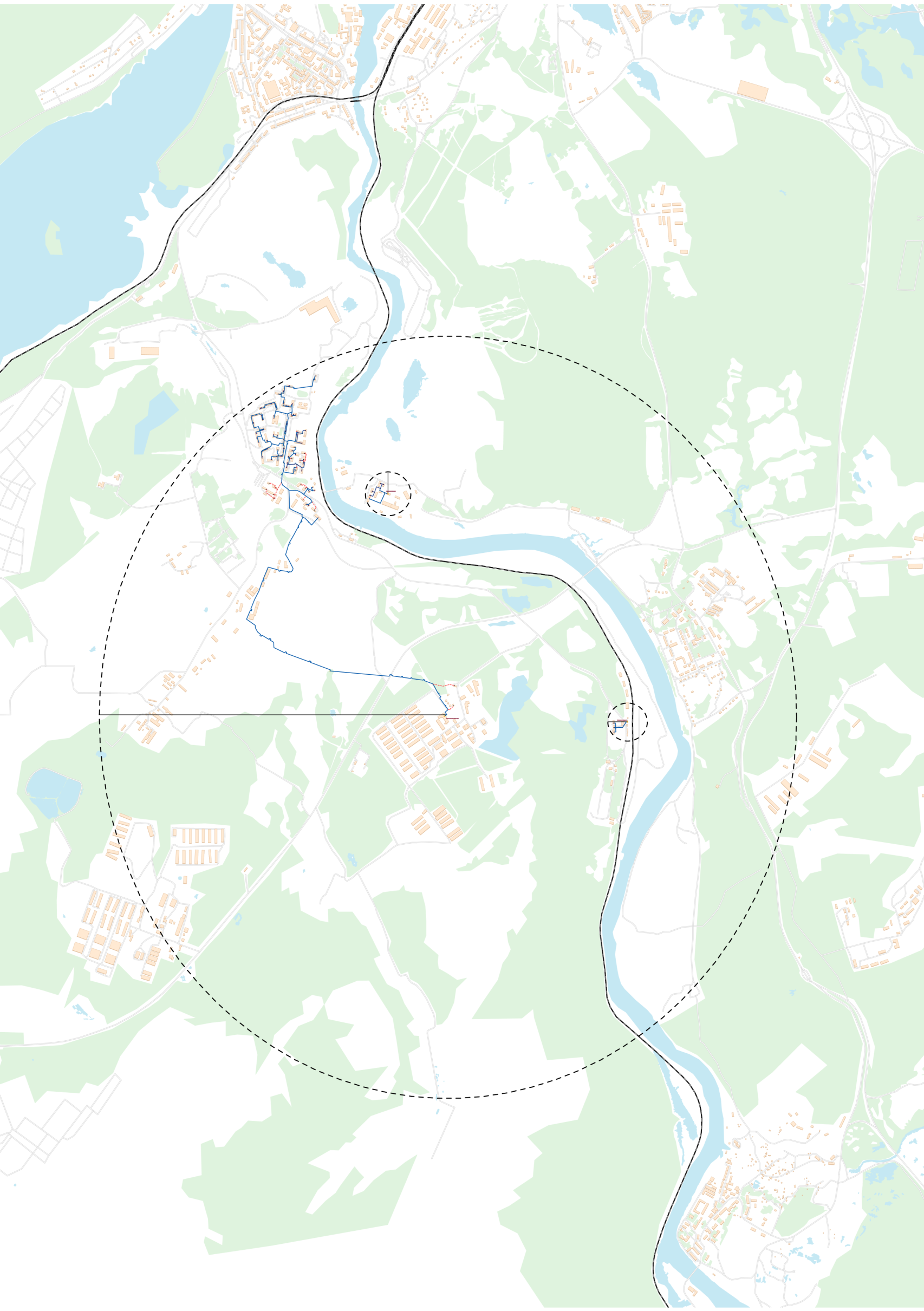 Рисунок 5 Радиусы эффективного теплоснабжения источников тепловой энергии, расположенных на территории городского поселения МолочныйРАЗДЕЛ 3. СУЩЕСТВУЮЩИЕ И ПЕРСПЕКТИВНЫЕ БАЛАНСЫ ТЕПЛОНОСИТЕЛЯ3.1. Существующие и перспективные балансы производительности водоподготовительных установок и максимального потребления теплоносителя теплопотребляющими установками потребителейМазутная котельная (МЭС)Водоснабжение котельной осуществляется из центральной системы водоснабжения (ЦСВ) птицефабрики - ООО «Мурманская птицефабрика».Химводоподготовка на котельной осуществляется с помощью трех Na-катионитовых фильтров.Основные характеристики водоподготовительной установки передставлены в таблице ниже.Таблица 28 -  ХимводоподготовкаКотельная (ул. Заречная)Источником водоснабжения котельной является вода, поступающая из системы центрального водоснабжения.Химводоподготовка на котельной не производится.Котельная (ст. Выходной)Источником водоснабжения котельной является вода, поступающая из системы центрального водоснабжения.Химводоподготовка на котельной не производится.Котельная военного городкаИсточником водоснабжения котельной является вода, поступающая из системы центрального водоснабжения от МУП «Мурманскводоканал».3.2. Существующие и перспективные балансы производительности водоподготовительных установок источников тепловой энергии для компенсации потерь теплоносителя в аварийных режимах работы систем теплоснабженияБалансы производительности водоподготовительных установок составлены в соответствии с требованиями действующих нормативных документов, чьи требования распространяются на проектирование, строительство и эксплуатацию объектов систем теплоснабжения: СП 124.13330.2012 «Тепловые сети. Актуализированная редакция СНиП 4102-2003»; Правила технической эксплуатации электрических станций и сетей Российской Федерации, приказ Минэнерго России от 19.06.2003 № 229Правила технической эксплуатации тепловых энергоустановок (утв. приказом Минэнерго РФ от 24 марта 2003 г. № 115); Порядок определения нормативов технологических потерь при передаче тепловой энергии, теплоносителя (утв. Приказом Минэнерго РФ от 30 декабря 2008 г. № 325). Нормативный режим подпитки Согласно Порядку определения нормативов технологических потерь при передаче тепловой энергии, теплоносителя, утвержденному Приказом Министерства энергетики РФ от 30 декабря 2008 г. № 325, для систем теплоснабжения нормируются технологические затраты и технологические потери теплоносителя. К нормируемым технологическим затратам теплоносителя относятся: затраты теплоносителя на заполнение трубопроводов тепловых сетей перед пуском после плановых ремонтов и при подключении новых участков тепловых сетей; технологические сливы теплоносителя средствами автоматического регулирования теплового и гидравлического режима, а также защиты оборудования; технически обоснованные затраты теплоносителя на плановые эксплуатационные испытания тепловых сетей и другие регламентные работы. К нормируемым технологическим потерям теплоносителя относятся технически неизбежные в процессе передачи и распределения тепловой энергии потери теплоносителя с его утечкой через неплотности в арматуре и трубопроводах тепловых сетей в пределах, установленных правилами технической эксплуатации электрических станций и сетей. Расход подпиточной воды в рабочем режиме должен компенсировать технологические потери и затраты сетевой воды в системе теплоснабжения. Среднегодовая утечка теплоносителя (м3/ч) из водяных тепловых сетей должна быть не более 0,25 % среднегодового объема воды в тепловой сети и присоединенных системах теплоснабжения независимо от схемы присоединения (за исключением систем горячего водоснабжения, присоединенных через водоподогреватели). Сезонная норма утечки теплоносителя устанавливается в пределах среднегодового значения. Для компенсации этих расчетных технологических затрат сетевой воды, необходима дополнительная производительность водоподготовительной установки и соответствующего оборудования (свыше 0,25 % от объема теплосети), которая зависит от интенсивности заполнения трубопроводов. Во избежание гидравлических ударов и лучшего удаления воздуха из трубопроводов максимальный часовой расход воды (GM) при заполнении трубопроводов тепловой сети с условным диаметром (Dy) не должен превышать значений, приведенных в Таблице 3 СП 124.13330.2012 «Тепловые сети. Актуализированная редакция СНиП 41-02-2003». При этом скорость заполнения тепловой сети должна быть увязана с производительностью источника подпитки и может быть ниже указанных расходов. В результате для закрытых систем теплоснабжения максимальный часовой расход подпиточной воды (G3, м3/ч) составляет: G3 = 0,0025 VTC + GM, где GM – расход воды на заполнение наибольшего по диаметру секционированного участка тепловой сети, принимаемый по таблице 3 (СП 124.13330.2012 «Тепловые сети. Актуализированная редакция СНиП 41-02-2003»), либо ниже при условии такого согласования; VTC – объем воды в системах теплоснабжения, м3. При отсутствии данных по фактическим объемам воды допускается принимать его равным 65 м³ на 1 МВт расчетной тепловой нагрузки при закрытой системе теплоснабжения, 70 м³ на 1 МВт – при открытой системе и 30 м3 на 1 МВт средней нагрузки – для отдельных сетей горячего водоснабжения. Аварийный режим подпитки Федеральный закон «О промышленной безопасности опасных производственных объектов» от 21.07.1997 г. № 116-Ф3 и Инструкция по расследованию и учету технологических нарушений в работе энергосистем, электростанций, котельных, электрических и тепловых сетей (РД 34.20.801-2000, утв. Минэнерго РФ) в качестве аварии тепловой сети рассматривают лишь повреждение магистрального трубопровода, которое приводит к перерыву теплоснабжения на срок не менее 36 ч. Таким образом, к аварии приводит существенное повреждение магистрального трубопровода, при котором утечка теплоносителя является фактически не компенсируемой. При такой аварийной утечке требуется неотложное отключение поврежденного участка. Нормируя аварийную подпитку, составители нормативной документации имели в виду инцидентную подпитку (в терминологии названных выше документов), которая полностью или в значительной степени компенсирует инцидентную утечку воды при повреждении элементов тепловой сети. Согласно требованию 	СП 	124.13330.2012 «Тепловые сети. Актуализированная редакция СНиП 41-02-2003», для открытых и закрытых систем теплоснабжения должна предусматриваться дополнительно аварийная подпитка химически не обработанной и не деаэрированной водой, расход которой принимается в количестве 2% среднегодового объема воды в тепловой сети и присоединенных системах теплоснабжения независимо от схемы присоединения (за исключением систем горячего водоснабжения, присоединенных через водоподогреватели), если другое не предусмотрено проектными (эксплуатационными) решениями. При наличии нескольких отдельных тепловых сетей, отходящих от коллектора источника тепла, аварийную подпитку допускается определять только для одной наибольшей по объему тепловой сети. Для открытых систем теплоснабжения аварийная подпитка должна обеспечиваться только из систем хозяйственно-питьевого водоснабжения. Утвержденные балансы производительности водоподготовительных установок теплоносителя для тепловых сетей и максимального потребления теплоносителя в аварийных режимах систем теплоснабжения не предоставлены.РАЗДЕЛ 4. ОСНОВНЫЕ ПОЛОЖЕНИЯ МАСТЕР-ПЛАНА РАЗВИТИЯ СИСТЕМ ТЕПЛОСНАБЖЕНИЯ ПОСЕЛЕНИЯ, ГОРОДСКОГО ОКРУГА, ГОРОДА ФЕДЕРАЛЬНОГО ЗНАЧЕНИЯ4.1.Описание сценариев развития теплоснабжения поселения, городского округаНа расчетный срок генеральным планом планируется централизованное теплоснабжение только для районов многоэтажной и среднеэтажной капитальной застройки от модернизируемых существующих теплоисточников. Районы индивидуальной малоэтажной застройки обеспечиваются теплом децентрализованно, от автономных теплогенераторов. Горячее водоснабжение в этих районах осуществляется от электрических водонагревателей.Проектом предусматривается:-использование резервных тепловых мощностей существующих теплоисточников для реконструируемых и новых объектов строительства, -модернизация оставляемых в работе котельных,-строительство новых источников тепловой энергии для обеспечения перспективных нагрузок,-децентрализованное теплообеспечение намечаемых к строительству малоэтажной застройки предполагается  от индивидуальных  автономных источников тепла, работающих на электричестве.4.2. Обоснование выбора приоритетного сценария развития теплоснабжения поселения, городского округаМастер-план схемы теплоснабжения МО городское поселение Молочный был разработан в соответствии требованиями ПП РФ от 22.02.2012 г. № 154 «Требования к схемам теплоснабжения, порядку их разработки и утверждения» (в редакции постановления Правительства РФ от 19.03.2019 г. №276). Настоящая Глава содержит основные варианты мероприятий, предлагаемых в сценарии развития системы теплоснабжения МО городское поселение Молочный (в том числе сформированных при разработке, так и актуализированные в предшествующих схемах), что позволяет сравнить изменения направлений развития систем теплоснабжения.   Основным вариантом мероприятий, предлагаемых в сценарии развития системы теплоснабжения городское поселение Молочный (в том числе сформированных при разработке, так и актуализированные в предшествующих схемах) предполагается сохранение существующей системы централизованного теплоснабжения.При актуализации схемы теплоснабжения МО городского поселения Молочный до 2033 года (актуализация на 2022 год), вариант перспективного развития системы теплоснабжения городского поселения не подвергся изменениям относительно ранее принятого варианта развития систем теплоснабжения в утвержденной в установленном порядке схеме теплоснабжения.Прогноз перспективной застройки и прогноз прироста тепловой нагрузки не планируется к изменению. В связи с этим необходимость для переработки сценария по развития системы теплоснабжения МО городское поселение Молочный не требуется.РАЗДЕЛ 5. Предложения по строительству, реконструкции, техническому перевооружению и (или) модернизации источников тепловой энергии5.1. Предложения по строительству источников тепловой энергии, обеспечивающих перспективную тепловую нагрузку на осваиваемых территориях поселения, городского округа, для которых отсутствует возможность и (или) целесообразность передачи тепловой энергии от существующих или реконструируемых источников тепловой энергии, обоснованная расчетами ценовых (тарифных) последствий для потребителей и радиуса эффективного теплоснабженияПринятие решения о необходимости строительства новых теплоисточников основывается на анализе радиусов теплоснабжения существующих теплоисточников, планов развития муниципального образования в части введения новых потребителей тепловой энергии. Покрытие ожидаемых тепловых нагрузок нового строительства  предлагается осуществлять от автономных теплогенераторов, работающих на электроэнергии.Так же, согласно второму варианту развития, при подключении перспективных потребителей мощности мазутной котельной по уже к 2029 году будет недостаточно. При реализации варианта развития необходимо строительство новой котельной для обеспечения перспективных потребителей.5.2. Предложения по реконструкции источников тепловой энергии, обеспечивающих перспективную тепловую нагрузку в существующих и расширяемых зонах действия источников тепловой энергииМероприятия, предусмотренные в настоящей схеме теплоснабжения для муниципальных котельных можно разделить на три класса:Сохранение мощности существующих муниципальных котельных на уровне базового периода при условии высоких показателей работы котельных (среднегодового КПД системы теплоснабжения от котельной на уровне не менее 85%). Основное и вспомогательное оборудование таких котельных должно своевременно проходить текущие ремонты и своевременно заменяться в случае снижения надежности и экономичности. Такие котельные должны по возможности оснащаться системами автоматики и телеметрии для постепенного отказа от присутствия эксплуатационного персонала непосредственно на котельных. Для группы таких котельных может быть оборудована единая диспетчерская. Информация по средствам телеметрии может передаваться в диспетчерскую. При необходимости, дежурный персонал исходя из показаний приборов в диспетчерской, может выезжать на котельные для проведения каких-либо операций (останов, пуск, инцидент, и пр.).Проведение капитальных ремонтов/замены основного оборудования при сохранении существующей мощности котельной может применяться на котельных с высокими удельными расходами топлива на выработку тепловой энергии (среднегодовой КПД системы теплоснабжения от котельной менее 85%). Высокие показатели удельного расхода топлива на котельных могут объясняться моральным и физическим износом котлов, работе котлов в нерасчетных режимах и неудовлетворительным состоянием тепловых сетей. Для данного класса котельных предусматривается замена основного оборудования котельных современными образцами с высокими значениями КПД и оснащенными автоматикой. Для таких котельных должна предусматриваться система телеметрии для постепенного отказа от присутствия эксплуатационного персонала непосредственно на котельных.5.3. Предложения по техническому перевооружению и (или) модернизации источников тепловой энергии с целью повышения эффективности работы систем теплоснабженияПеречень мероприятий, по развитию системы централизованного теплоснабжения на территории пгт. Молочный:На срок до 2027 годаРазработка проекта и замена водогрейного котла КВГМ-10, ст. №6 на жаротрубный водогрейный котел мощностью 8,5 Гкал/ч;К установке рекомендуется трехходовой, жаротрубный котел FR-10-10-10-120 (10 МВт), работающий на мазуте.Разработка проектов и замена паровых котлов ДКВР-6,5/13, ст.№1 и №3 на жаротрубные паровые котлы номинальной производительностью 6,0 тон пара/час;К установке рекомендуется паровой, жаротрубный котел FR-25-6-16 (6 т/ч), работающий на мазуте.Замена кожухотрубных подогревателей сетевой воды ПСВ, ст. №5,6 (F=200 м.кв.) на пластинчатые пароводяные теплообменники;Капитальный ремонт мазутного приемного резервуара емкостью 100 м. куб.;Установка частотных преобразователей на электродвигатели вентиляторов и дымососов паровых и водогрейных котлов;Капитальный ремонт кровли котельной, замена остекления котельной, в том числе установка легкосбрасываемого остекления в машинном зале котельной;Кислотоупорная обвязка дымовой трубы;Установка калориферов для отопления производственных помещений.На срок до 2033 годаВозможность газификации пгт. Молочный природным газом, может рассматриваться в качестве одного из вариантов развития системы централизованного теплоснабжения.При данном варианте развития, проектом «Схема теплоснабжения муниципального образования городское поселение Молочный Кольского района Мурманской области до 2033 года», рекомендуется строительство новой газовой котельной.При отсутствии в перспективе газификации пгт. Молочный, предлагается предусмотреть следующие варианты развития системы централизованного теплоснабжения:- строительство новой угольной котельной.- строительство новой мазутной котельной.Так же, согласно второму варианту развития, при подключении перспективных потребителей мощности котельной по уже к 2029 году будет недостаточно. Строительство новой котельной решит данную проблему.Перечень основного оборудования, входящего в состав новых котельных:Вариант № 1: Газовая котельнаяКотлоагрегаты: К установке предлагаются водогрейные котлы ДЕВ-16-14ГМ-О (КВ-ГМ-11,63-150С), - 2 шт.Котёл водогрейный ДЕВ-16-14ГМ-О (КВ-ГМ-11,63-150С) – водогрейный котёл, с "Д" - образной экранированной топочной камерой и конвективным пучком, расположенным параллельно топочной камере, разработанный на базе паровых котлов ДЕ-16-14ГМ, с дополнительными устройствами для подвода и отвода сетевой воды.Технические характеристики котла ДЕВ-16-14ГМ представлены в таблице ниже.Таблица 29 -  Технические характеристикиУстройство и принцип работы котла ДЕВ-16-14ГМ-О (КВ-ГМ-11,63-150С):Котёл ДЕВ-16-14ГМ-О (КВ-ГМ-11,63-150С) имеет горизонтальную компоновку с единым поперченным профилем.Из обратной магистрали теплоснабжения сетевая вода подводится к нижнему барабану котла и к экономайзеру.В верхнем барабане, посредством сопел вода подводится к трём стоякам, соединяющих верхний барабан с нижним.В нижнем барабане подводимая вода раздаётся по трубам правого бокового экрана соплами распределительных коллекторов, собранных по всей длине барабана в одну нитку.Сетевая вода, поступающая в котёл ДЕВ-16-14ГМ-О (КВ-ГМ-11,63-150С), при истечении из сопел эжектирует котловую воду, обеспечивая повышенный расход воды сниженной температуры через наиболее теплонапряженные экранные трубы.Увеличенный расход воды пониженной температуры через указные трубы способствует избежанию накипания и, следовательно, образования накипи в них.Расход воды через верхний барабан составляет 20-25% общего объема воды, нагреваемой котлом ДЕВ-16-14ГМ-О (КВ-ГМ-11,63-150С).Для снижения температуры уходящих газов до минимально возможного предела экономайзер подключается к обратной тепломагистрали выходным трубопроводом до насоса по ходу воды, входным – после насоса.Данный способ подключения экономайзера к теплосети позволяет регулировать расход и температуру воды на входе в него таким образом, чтобы температура воды на входе поддерживалась постоянной во всем диапазоне нагрузок при температуре уходящих газов, близкой к минимальной.На входе в экономайзер предусмотрен подвод горячей воды из котла ДЕВ-16-14ГМ-О (КВ-ГМ-11,63-150С), позволяющий повышать температуру воды, поступающей в экономайзер до уровня, исключающего предотвращение коррозии и загрязнений экономайзера при работе на мазуте.Регулирование температуры воды в подающей магистрали при работе на мазуте производится пропуском обратной сетевой воды по линии перепуска.Котёл ДЕВ-16-14ГМ-О (КВ-ГМ-11,63-150С) поставляется одним транспортабельным блоком в обшивке и изоляции с установленной горелкой ГМ (допускается комплектация другими горелками, в т.ч. импортными), в комплекте с арматурой в пределах котла, площадками и лестницами. Возможна поставка «россыпью»Вариант № 2: Угольная котельнаяКотлоагрегаты: К установке предлагаются водогрейные котлы КВ-ТС-10-150П (КВ-Р-11,63-150),- 2 шт.Котёл водогрейный КВ-ТС-10-150П (КВ-Р-11,63-150) – водогрейный котёл, горизонтальной компоновки с рабочим давлением до 2,25 МПа.Технические характеристики котла КВ-ТС-10-150П (КВ-Р-11,63-150) представлены в таблице ниже.Таблица 30 - Технические характеристикиУстройство и принцип работы котла КВ-ТС-10-150П (КВ-Р-11,63-150):Котёл водогрейный водотрубный КВ-ТС-10-150П (КВ-Р-11,63-150) состоит из топочного, конвективного блоков котла и механической топки ТЧЗМ.Топочная камера имеет горизонтальную компоновку, экранирована трубами, входящими в коллекторы.Конфигурация камеры в поперечном разрезе напоминает профиль железнодорожного габарита.Конвективная поверхность нагрева, расположенная в вертикальном, полностью экранированном газоходе, состоит из U-образных ширм из труб. Несущий каркас у котлов отсутствует. Блоки котла имеют опоры, приваренные к нижним коллекторам. Котёл КВ-ТС-10-150П (КВ-Р-11,63-150) выполняется в облегчённой обмуровке, которая при монтаже крепится к экранным трубам, стоякам конвективной шахты.На котле КВ-ТС-10-150П (КВ-Р-11,63-150) применено устройство возврата уноса угольной мелочи. Унос угольной мелочи собирается в зольных бункерах, расположенных под конвективной шахтой, откуда удаляется системой возврата уноса и сбрасывается в топку. Подача воздуха на эжектор возврата уноса для котлов осуществляется вентилятором.Для удаления наружных отложений с труб конвективной поверхности нагрева рекомендуется применять генератор ударных волн - ГУВ, место установки которого предусмотрено. Регулярные очистки с использованием ГУВ позволяют снизить температуру уходящих газов, сопротивление газового тракта, снизить расход топлива.Котёл КВ-ТС-10-150П (КВ-Р-11,63-150) оборудуется топкой механической ТЧЗМ с пневмомеханическими забрасывателями и решёткой обратного хода.Котёл КВ-ТС-10-150П (КВ-Р-11,63-150) может поставляться блоками в сборе или россыпью (в связках).В комплект поставки котла КВ-ТС-10-150П (КВ-Р-11,63-150) входит: блок топочный; блок конвективный; бункер; короб газовый; лестницы и площадки (россыпью); связки с комплектующими; ящики с комплектующими (арматура, приборы, узлы, детали, вентилятор).Механическая топка ТЧЗМ, комплектующие для котельной ячейки не входят в обязательную поставку котла, но может поставляться по дополнительному договору.Блоки котла в сборе (топочный и конвективный), некоторые узлы, поставляются отдельными грузовыми местами, другие комплектующие, не установленные на блоках по условиям транспортирования и монтажа, поставляются в ящиках или связках. Конвективный блок котла транспортируется в горизонтальном положении.Вариант № 3: Мазутная котельнаяКотлоагрегаты: К установке предлагаются водогрейные котлы ДЕВ-16-14ГМ-О (КВ-ГМ-11,63-150С), - 2 шт.Примечание: Подборка оборудования и компановка новых источников теплоснабжения производится при разработке проектно-сметной документации.Вариант № 4. Строительство угольной котельнойВ рамках концессионного соглашения для оказания услуг по теплоснабжению в г.п. Молочный проектом предполагается строительство угольной котельной мощностью 18,0 МВт, с переводом существующей системы теплоснабжения на температурный график 105о/70оС на базе водогрейных котлов типа КВм с топкой типа «шурующая планка» взамен существующей мазутной котельной.Размещение котельной выполнено на основании географических условий местности, розы ветров и возможности подключения к инженерной инфраструктуре.Размещение котельной предусматривается на земельном участке площадью не менее 8800 м2. Земельный участок расположен на расстоянии не менее 500 м от жилой застройки.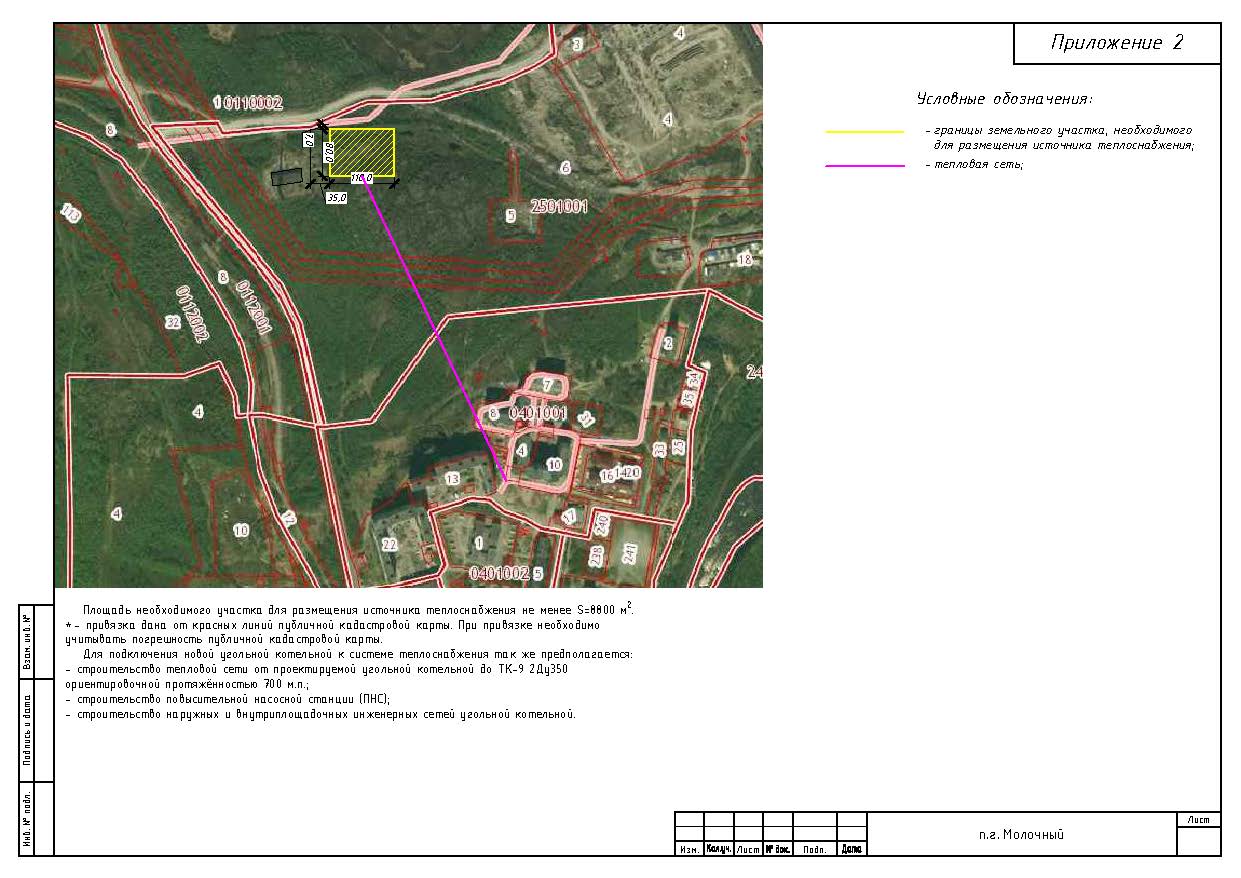 Рисунок 6 Размещение угольной котельнойНа территории предполагаемого участка планируется строительство здания котельной, склада топлива, а также вспомогательных зданий и сооружений.Котельная и склад топлива представляют собой легкосборные конструкции (ЛСК), выполненные из металлического каркаса, с использованием в качестве ограждающих конструкций сэндвич-панелей. Склад топлива рассчитан на обеспечение котельной топливом в течении 7-ми дней.Система теплоснабжения – двухтрубная, зависимая, закрытая.Все процессы в котельной максимально автоматизированы, в том числе подача топлива в бункеры котлов и система золошлакоудаления. Котельная оборудована современными системами газоочистки. Доставка топлива и вывоз золы и шлака будет осуществляться автотранспортом.Для подключения новой	 угольной котельной к системе теплоснабжения так же предполагается:- строительство тепловой сети от проектируемой угольной котельной до ТК-9 2Ду350 ориентировочной протяжённостью 700 м.п.;- строительство повысительной насосной станции (ПНС);- строительство наружных и внутриплощадочных инженерных сетей угольной котельной.Перечень мероприятий, по развитию системы централизованного теплоснабжения на территории района ул. Заречная.На срок до 2027 годаВ связи с износом оборудования существующей котельной (ул. Заречная), рекомендуется строительство новой блочно-модульной электрокотельной.Модульные электрокотельные МЭК предназначены для теплоснабжения жилых общественных и промышленных зданий, а также для обеспечения горячей водой с температурой до 95 °С (max 115 °С) технологических процессов в промышленности, коммунальном хозяйстве и сельском хозяйстве.Электрокотельные модульные выполняются из утепленных транспортабельных блок-модулей, в которых размещены: электродные /тэновые /индукционные котлы, электрический щит с аппаратами и приборами управления, контроля, автоматики и сигнализации, насосы с системой трубопроводов и арматурой.Полная комплектность: циркуляционный насос, мембранный расширительный бак, запорно-регулирующая и измерительная аппаратура, группа безопасности для системы отопления, всë это смонтировано на электрокотельной.Автоматический режим работы без постоянного обслуживающего персонала.Конструкция блочно-модульной электрокотельной МЭК обеспечивает полную защиту и безопасность.Основные технические характеристики электрокотельной МЭК представлены в таблице ниже.Таблица 31 - Основные технические характеристики электрокотельной МЭКТак же, согласно развитию по генеральному плану, при подключении перспективных потребителей мощности котельной по ул. Заречная уже к 2027 году будет недостаточно. Строительство новой котельной решит данную проблемуПеречень мероприятий, по развитию системы индивидуального теплоснабжения на территории станции Выходной.На срок до 2033 годаНа первую очередь развития системы теплоснабжения, на территории станции Выходной, планируется перевод потребителей тепловой энергии на индивидуальный электрообогрев.С каждым годом индивидуальное отопление становится все распространённое на территории Российской Федерации. При этом индивидуальное отопление, может быть, как изначально запланировано при строительстве дома, так и применено вместо центрального отопления.Оборудование, предлагаемое для перевода потребителей на индивидуальное отопление, для каждого здания, представлено в таблице ниже.Таблица 32 -  Оборудование, предлагаемое для перехода на индивидуальный электрообогревЭлектрокотлы «Невский», класса «Комфорт»Нагревательные элементы повышенной надежности:В электрокотле используются специальные блоки-ТЭНов – ТЭНы по 1-3 штуки впаянные в латунную гайку. Такое крепление ТЭНов значительно надежнее фланцевого.ТЭНы, изготовленные из нержавеющих бесшовных трубок, имеют оптимально подобранную удельную тепловую мощность, что исключает их «перегрев» и образование накипи.Латунная гайка блоков-ТЭНов уплотняется специальной термо-химостойкой прокладкой и дополнительно герметизируется полимернымкомпаундом, благодаря этому в качестве теплоносителя можно использовать как воду, так и различные антифризы.Тройной контроль качества ТЭНов.Удобство и комфорт работы:Полностью автоматизированная работа.Первоначальный нагрев системы осуществляется всей мощностью котла.Световая индикация режимов работы.Стрелочный термоманометр - контроль температуры и давления на выходе из котла.Регулировка температуры теплоносителя в диапазоне 0-90°C.Возможность использования в системе теплый пол.Наличие разъемов для подключения GSM модуля дистанционного управления «Невский».Возможность подключения погодозависимого Контроллера «Невский».Наличие клемм, выключателя, и токовой защиты для подключения циркуляционного насоса.Экономия пространства за счет настенного размещения котла.Современный дизайн.Экономичность:Автоматический выбор микропроцессором оптимального числа включенных групп ТЭНов.Ротация включенных групп ТЭНов и контакторов. Уменьшение количества срабатываний, увеличение срока службы в 1,5-2 раза.КПД электрокотла более 96%.Теплоизоляция корпуса котла.Трехступенчатое изменение мощности.Установка комнатного термостата повышает экономичность за счет более точного отслеживания заданной температурыВозможность газификации пгт. Молочный природным газом, может рассматриваться в качестве одного из вариантов развития системы централизованного теплоснабжения.При данном варианте развития, проектом «Схема теплоснабжения муниципального образования городское поселение Молочный Кольского района Мурманской области до 2033 года», рекомендуется строительство новой газовой котельной.Новую газовую котельную предлагается построить вблизи муниципальной жилищной застройки, чтобы снизить потери и затраты энергоресурсов на передачу теплоносителя. Переключить всех потребителей тепловой энергии, присоединенных к действующей мазутной котельной АО «Мурманэнергосбыт», на новую газовую котельную.При отсутствии в перспективе газификации пгт. Молочный, предлагается предусмотреть следующие варианты развития системы централизованного теплоснабжения:- строительство новой угольной котельной.- строительство новой мазутной котельной.При строительстве новой котельной, существующую мазутную котельную (МЭС), рекомендуется вывести в резерв.В связи с износом оборудования существующей котельной (ул. Заречная), рекомендуется строительство новой блочно-модульной электрокотельной (2015-2020 г.). Существующую котельную рекомендуется законсервировать. Всех потребителей тепловой энергии, расположенных на территории района ул. Заречная, планируется переключить на новую модульную электрокотельную.Также на срок до 2020 года планируется консервация котельной (ст. Выходной), и перевод потребителей на индивидуальный электрообогрев5.4. Графики совместной работы источников тепловой энергии, функционирующих в режиме комбинированной выработки электрической и тепловой энергии и котельныхИсточники комбинированной выработки тепловой и электрической энергии на территории МО городское поселение Молочный отсутствуют.5.5. Меры по выводу из эксплуатации, консервации и демонтажу избыточных источников тепловой энергии, а также источников тепловой энергии, выработавших нормативный срок службы, в случае если продление срока службы технически невозможно или экономически нецелесообразноМеры по выводу из эксплуатации, консервации и демонтажу избыточных источников тепловой энергии не предусмотрены. Предложения по техническому перевооружению источников тепловой энергии представлены в п. 5.3.5.6. Меры по переоборудованию котельных в источники тепловой энергии, функционирующие в режиме комбинированной выработки электрической и тепловой энергииИсточники комбинированной выработки тепловой и электрической энергии на территории МО городское поселение Молочный отсутствуют.5.7. Меры по переводу котельных, размещенных в существующих и расширяемых зонах действия источников тепловой энергии, функционирующих в режиме комбинированной выработки электрической и тепловой энергии, в пиковый режим работы, либо по выводу их из эксплуатацииИсточники комбинированной выработки тепловой и электрической энергии на территории МО городское поселение Молочный отсутствуют.5.8. Температурный график отпуска тепловой энергии для каждого источника тепловой энергии или группы источников тепловой энергии в системе теплоснабжения, работающей на общую тепловую сеть, и оценку затрат при необходимости его измененияНа всех котельных фактические режимы отпуска тепловой энергии соответствует проектному режиму отпуска.Температурные графики от котельных в городском поселении Молочный, являются обоснованными.Мазутная котельная (МЭС) работает по следующему температурному графику:Температура внутреннего воздуха: -30оС;Температура теплоносителя в подающем трубопроводе тепловой сети: 130 оС;Температура теплоносителя в обратном трубопроводе тепловой сети: 70 оС;Температура теплоносителя в подающем трубопроводе после элеватора: 95 оС;Температура теплоносителя в обратном трубопроводе системы отопления: 62 оС;Рисунок 7 Температурный график тепловой сети мазутной котельной (МЭС)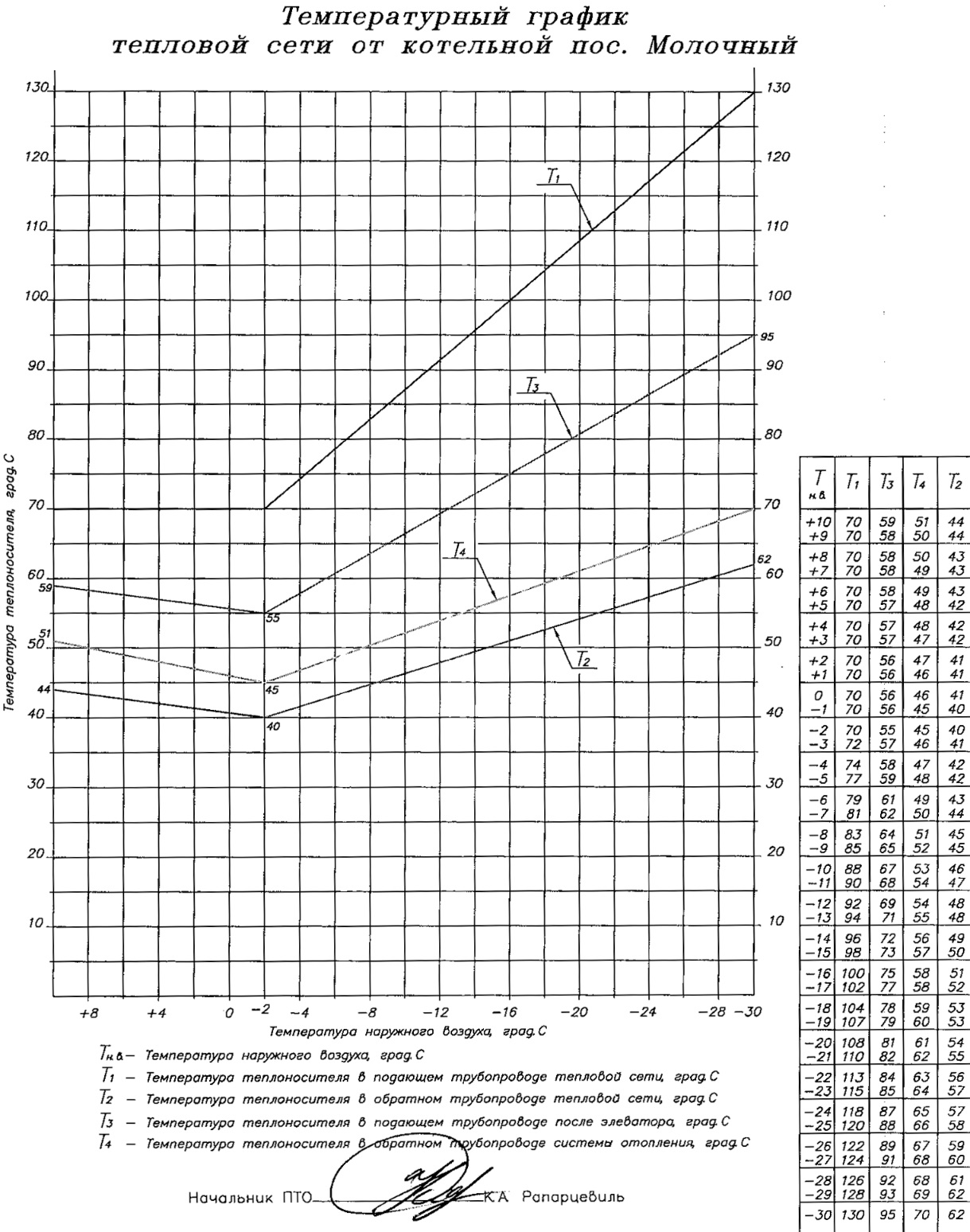 Котельная (ул. Заречная) работает по температурному графику 95/70°С.Котельная (ст. Выходной) работает по температурному графику 85/63°С.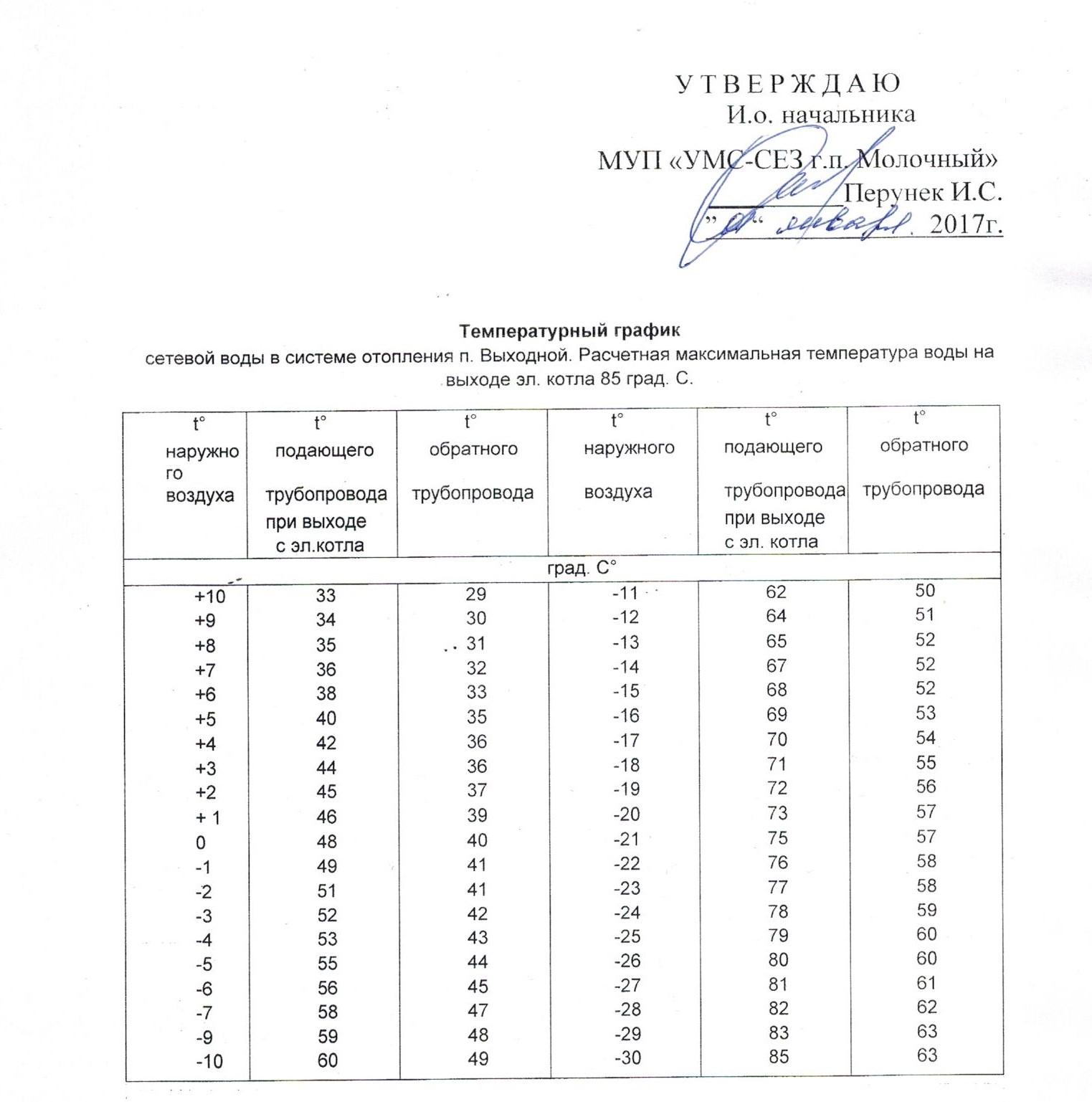 Рисунок 8 Температурный график котельной ст. ВыходнойКотельная военного городка работает по температурному графику 70/54°С.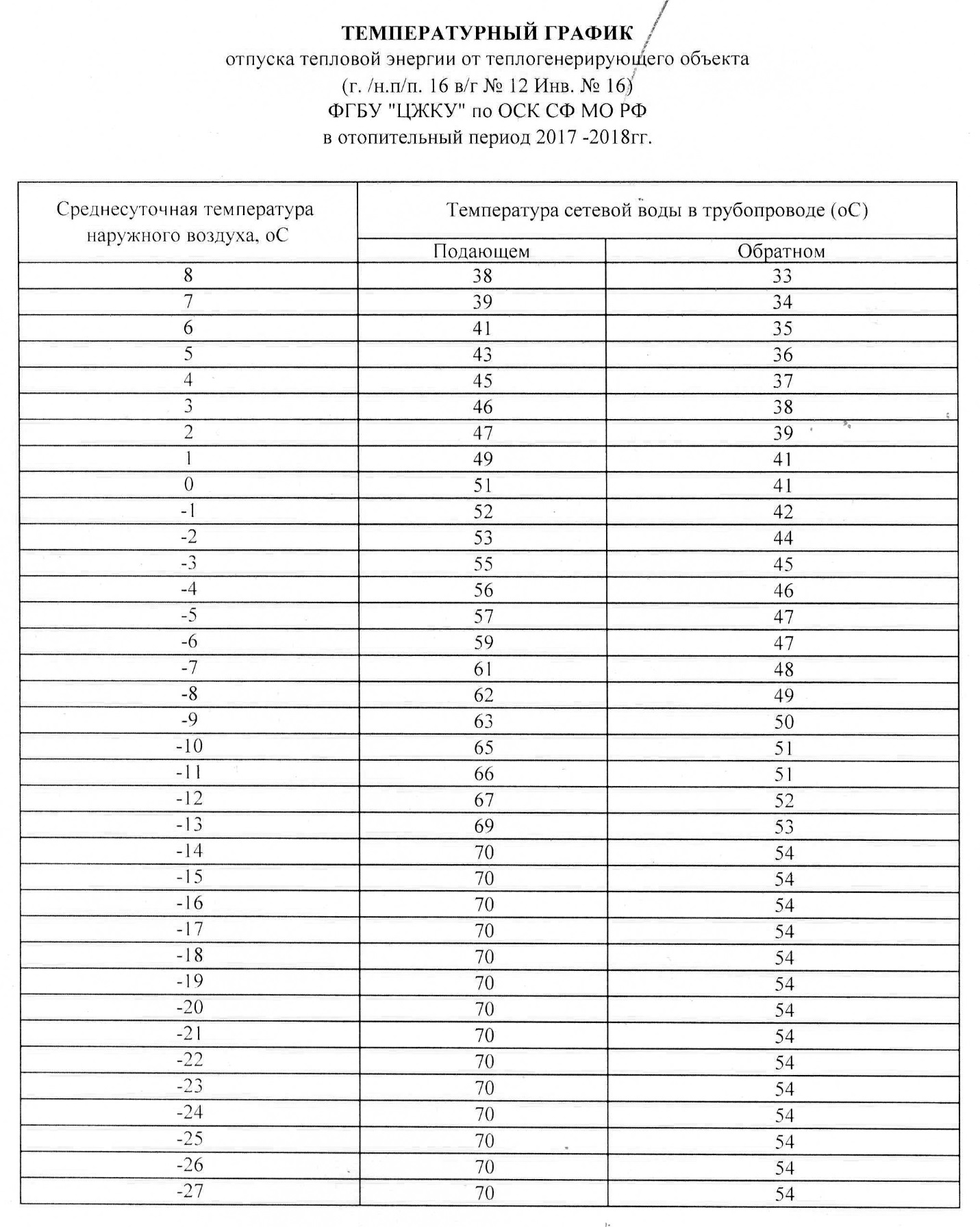 Рисунок 9 Температурный график котельной военного городка5.9. Предложения по перспективной установленной тепловой мощности каждого источника тепловой энергии с предложениями по сроку ввода в эксплуатацию новых мощностейСогласно СП 89.13330.2016 (актуализированная редакция СНиП II-35-76 «Котельные установки») число и производительность котлов, установленных в котельной, следует выбирать, обеспечивая: расчетную производительность (тепловую мощность котельной); стабильную работу котлов при минимально допустимой нагрузке в теплый период года. При выходе из строя наибольшего по производительности котла в котельных первой категории оставшиеся котлы должны обеспечивать отпуск тепловой энергии потребителям первой категории (потребители, не допускающие перерывов в подаче расчетного количества теплоты и снижения температуры воздуха в помещениях ниже предусмотренных ГОСТ 30494, например, больницы, родильные дома, детские дошкольные учреждения с круглосуточным пребыванием детей, картинные галереи, химические и специальные производства и т.д.): на технологическое теплоснабжение и системы вентиляции – в количестве, определяемом минимально допустимыми нагрузками (независимо от температуры наружного воздуха); на отопление и горячее водоснабжение – в количестве, определяемом режимом наиболее холодного месяца. Перспективная присоединенная нагрузка на расчетный период представлена в Таблице 33.Таблица 33 - Перспективная тепловая мощность централизованных источников (1 вариант) Таблица 34 - Перспективная тепловая мощность централизованных источников (2 вариант)Балансы тепловой мощности источника теплоснабжения и присоединенной нагрузки каждого источника теплоснабжения представлены в таблицах ниже.Таблица 35 - Перспективная тепловая нагрузка котельных (1 вариант)	 Таблица 36 - Перспективная тепловая нагрузка котельных (2 вариант)5.10. Предложения по вводу новых и реконструкции существующих источников тепловой энергии с использованием возобновляемых источников энергии, а также местных видов топливаПредложения по вводу новых и реконструкции существующих источников тепловой энергии с использованием возобновляемых источников энергии, а также местных видов топлива, отсутствуют.РАЗДЕЛ 6. Предложения по строительству, реконструкции и (или) модернизации тепловых сетей6.1. Предложения по строительству, реконструкции и (или) модернизации тепловых сетей, обеспечивающих перераспределение тепловой нагрузки из зон с дефицитом располагаемой тепловой мощности источников тепловой энергии в зоны с резервом располагаемой тепловой мощности источников тепловой энергии (использование существующих резервов)Расчет показал, что на территории пгт. Молочный нет зон с дефицитом тепловой мощности. Все существующие расчетные элементы, имеют запасы тепловой мощности.Реконструкции и строительства тепловых сетей, обеспечивающих перераспределение тепловой нагрузки из зон с дефицитом тепловой мощности в зоны с избытком тепловой мощности (использование существующих резервов) не планируется.Замена существующих трубопроводов должна производиться в связи с исчерпанием ресурса их эксплуатации.6.2. Предложения по строительству, реконструкции и (или) модернизации тепловых сетей для обеспечения перспективных приростов тепловой нагрузки в осваиваемых районах поселения, городского округа, города федерального значения под жилищную, комплексную или производственную застройкуПри строительстве новых котельных на территории пгт. Молочный и на территории района ул. Заречная, предлагается строительство следующих участков тепловой сети:- Участок тепловой сети от новой котельной (пгт. Молочный). Точка подключения котельной не определена.- Участки тепловой сети от новой котельной МЭК (ул. Заречная):- от котельной МЭК до ТК 1, (L=20 м, d=100 мм);- от котельной МЭК до ТК 44, (L=20 м, d=100 мм);В связи с реализацией проекта «Комплексное развитие Мурманского транспортного узла», при планируемом пересечении магистральной тепловой сети АО «Мурмансэнергосбыт» железнодорожной веткой, необходимо произвести строительство проходного канала.6.3. Предложения по строительству, реконструкции и (или) модернизации тепловых сетей в целях обеспечения условий, при наличии которых существует возможность поставок тепловой энергии потребителям от различных источников тепловой энергии при сохранении надежности теплоснабженияСтроительства тепловых сетей, обеспечивающих условия, при наличии которых существует возможность поставок тепловой энергии потребителям от различных источников тепловой энергии, не требуется.6.4. Предложения по строительству, реконструкции и (или) модернизации тепловых сетей для повышения эффективности функционирования системы теплоснабжения, в том числе за счет перевода котельных в пиковый режим работы или ликвидации котельныхПри строительстве новых котельных на территории пгт. Молочный и на территории района ул. Заречная, предлагается строительство следующих участков тепловой сети:-Участок тепловой сети от новой котельной (пгт. Молочный). Точка подключения котельной не определена.-Участки тепловой сети от новой котельной МЭК (ул. Заречная):- от котельной МЭК до ТК 1, (L=20 м, d=100 мм);- от котельной МЭК до ТК 44, (L=20 м, d=100 мм);В связи с реализацией проекта «Комплексное развитие Мурманского транспортного узла», при планируемом пересечении магистральной тепловой сети АО «Мурманскэнергосбыт» железнодорожной веткой, необходимо произвести строительство проходного канала.6.5. Предложения по строительству, реконструкции и (или) модернизации тепловых сетей для обеспечения нормативной надежности теплоснабжения потребителейПредлагается реконструкция существующих тепловых сетей с заменой трубопроводов и тепловой изоляции на современные материалы с применением энергоэффективных технологий. Таким образом, при реализации мероприятия будет обеспечена надежная и безопасная эксплуатация тепловых сетей.С целью обеспечения нормативной надежности и безопасности теплоснабжения потребителей тепловой энергии городское поселение Молочный в качестве первоочередных мероприятий (в период с 2022 по 2033 год) необходимо проведение капитальных ремонтов участков тепловых сетей, имеющих значительный износ и повышенную повреждаемость. Акционерным обществом «Мурманэнергосбыт» разработана инвестиционная программа, включающая мероприятия по перекладке тепловых сетей от котельной г г.п. Молочный. Реализация программы перекладки сетей АО «Мурманэнергосбыт» под нужды МО городское поселение Молочный включает следующие мероприятия:- Перекладка существующих тепловых сетей от котельной г.п. Молочный, диаметром 300 мм, протяженностью 2460 п.м.  В долгосрочном периоде планируется капитальный ремонт сетей котельных.В таблицах ниже представлен перечень тепловых сетей на территории пгт. Молочный, нуждающихся в реконструкции, в связи с высоким сроком эксплуатации.Полная замена трубопроводов тепловой сети производилась в 1985 году.В качестве теплоизоляционного предлагается использовать пенополиуретан (ППУ).Конструкции с использованием трубопроводов с предварительной изоляцией из пенополиуретана (ППУ) обладают выгодными преимуществами по сравнению с ранее применяемыми теплоизоляционными материалами:-повышение долговечности с 10-15 лет до 30 лет и более;-снижение тепловых потерь с действительных до 2-3%;-снижение эксплуатационных расходов в 2 раза;-снижение расходов на ремонт теплотрасс в 3 раза.Таблица 37 -  Сети котельной военного городкаТаблица 38 - Участки теплотрассы мазутной котельной, подлежащие заменеРАЗДЕЛ 7. ПРЕДЛОЖЕНИЯ ПО ПЕРЕВОДУ ОТКРЫТЫХ СИСТЕМ ТЕПЛОСНАБЖЕНИЯ (ГОРЯЧЕГО ВОДОСНАБЖЕНИЯ) В ЗАКРЫТЫЕ СИСТЕМЫ ГОРЯЧЕГО ВОДОСНАБЖЕНИЯНа территории МО городское поселение Молочный открытые системы теплоснабжения (горячего водоснабжения) отсутствуют.Таблица  - Способ подачи воды на ГВСРАЗДЕЛ 8.ПЕРСПЕКТИВНЫЕ ТОПЛИВНЫЕ БАЛАНСЫ8.1. Перспективные топливные балансы для каждого источника тепловой энергии по видам основного, резервного и аварийного топлива на каждом этапеОписание состояния топливоснабжения и системы обеспечения топливом городского поселения Молочный приведено в части 8 главы 1. Основным видом топлива для производства тепловой энергии в городском поселении Молочный является мазут, доля которого составляет 85,2 % в суммарном топливном балансе, 13,6 % составляет потребление электроэнергии на электрокотельных. На мазутной котельной (МЭС), в качестве основного топлива используется мазут.Основным топливом для котельной (ул. Заречная) и котельной (ст. Выходной), является электроэнергия.Основным топливом для котельной военного городка является уголь.Виды и количество используемого топлива по каждому источнику тепловой энергии представлено в таблице ниже.Таблица 40 - Потребление основного вида топлива на источниках теплоснабжения Резервное и аварийное топливо проектами не предусмотрено.Расчеты перспективных годовых расходов основного вида топлива по каждому источнику тепловой энергии для обеспечения нормативного функционирования источников тепловой энергии на территории городского поселения Молочный приведены в таблице 26.Перспективные топливные балансы при реализации основного варианта развития предаологаются на уровне безового потребления.Резервное топливо, на трех источниках тепловой энергии городского поселения Молочный Кольского района, отсутствует:Мазутная котельная (МЭС)Котельная ж/д ст. ВыходнойКотельная ул. ЗаречнаяИнформация о запасах общего нормативного запаса топлива (ОНЗТ), неснижаемого нормативного запаса топлива (ННЗТ) и нормативного эксплуатационного запаса топлива (НЭЗТ) представлена в таблицах ниже.Таблица 41 - Мазутная котельная (МЭС)Таблица 42 -  Котельная военного городка8.2. Потребляемые источником тепловой энергии виды топлива, включая местные виды топлива, а также используемые возобновляемые источники энергииВ качестве топлива на мазутных котельных используется мазут, марки М-100 ГОСТ 10585-2013, теплотворной способностью 9100-9300 ккал/кг. Мазут доставляется в котельную автотранспортом. Емкость автоцистерн 20 т. Время приема топлива 30-50 мин.Мазут топочный М-100 принадлежит к числу наиболее тяжелых видов топлива, для которых характерна высокая вязкость. В мазуте присутствуют не только углеводороды, но и огромное количество нефтяных смол, золы, серы, а также молекул железа, никеля, марганца и прочих металлов. При этом для печного мазута, соответствующего марке М-100, предъявляются следующие требования (согласно ГОСТу 10585-99):теплота сгорания – от 39900 кДж/кгтемпература застывания – от 25°Стемпература вспышки – от 110°Связкость (t=80°С) – 118*10-6 (118,0)зольность – 0,05доля механических примесей – до 1,0%доля серы – до 3,5%водорастворимые щелочи и кислоты – отсутствуютплотность – не нормируетсяНезначительное содержание золы и серы делает мазут «более экологичным» топливом по сравнению с любой другой тяжелой нефтью, однако высокая вязкость этой жидкости наделяет мазут М-100 высокой температурой застывания. Перед подачей в топку мазут предварительно разогревается паром.Поставка топлива осуществляется в установленном порядке.Котельная военного городка использует в качестве топлива уголь. Годовой расход условного топлива в котельной составляет 0,102 тыс тут, годовой расход натурального топлива – 71,4 т. Уголь хранится на открытом воздухе, топливный склад не предусмотрен.В качестве одного из вариантов развития системы теплоснабжения, на расчетный срок до 2033 года предусматривается возможность газификации пгт. Молочный природным газом от Штокманского месторождения.По территории городского поселения Молочный Кольского района планируется прохождение отвода от трассы магистрального газопровода «Мурманск-Волхов».Использования газа на новой котельной пгт. Молочный значительно снизит расходы на тепло- и энерговыработку.Согласно СП 42.101-2003, удельное коммунально-бытовое газопотребление по поселению составит 120 куб. м/год – для потребителей многоквартирного фонда, с централизованным теплоснабжением и горячим водоснабжением и 300 куб. м/год – для потребителей индивидуального жилищного фонда.Расход природного газа, при газификации пгт. Молочный представлен в таблицеТаблица 43 - Перспективный расход природного газа блочно-модульной котельной (пгт. Молочный)Потребление природного газа по городскому поселению Молочный составит на расчетный срок-20,5 млн. куб. мПодачу газа предлагается осуществить по межпоселковому газопроводу высокого давления 1 категории диаметром  (давление 1,11 МПа) от проектируемой ГРС «Кола» до ГРП в пгт. Молочный. Межпоселковый газопровод до пгт. Молочный планируется проложить вдоль автодороги «Кола – Молочный».Перспективный часовой расход природного газа пгт. Молочный оценивается в 3,4 тыс. куб. м/ч.Потребление природного газа по городскому поселению Молочный составит на расчетный срок-20,5 млн. куб. м.При отсутствии в перспективе газификации пгт. Молочный, предлагается предусмотреть следующие варианты развития системы централизованного теплоснабжения:- строительство новой угольной котельной.При данном варианте развития, системы централизованного теплоснабжения пгт. Молочный, расчетный объем потребления угольного топлива составит 11,948 тыс. т.н.т./год.- строительство новой мазутной котельной.При данном варианте развития, системы централизованного теплоснабжения пгт. Молочный, расчетный объем потребления угольного топлива составит 7,169 тыс. т.н.т./год.Теплоснабжение района ул. Заречная предлагается сохранить от электроисточника. Однако в связи с высоким износом существующей электрокотельной, на расчетный срок до 2033 года предлагается строительство новой электрокотельной МЭК. Перспективный расход электроэнергии на нужды теплоснабжения составит 195,625 т.у.т.РАЗДЕЛ 9. Инвестиции в строительство, реконструкцию, техническое перевооружение и (или) модернизациюСводные данные по затратам на модернизацию системы теплоснабжения МО ГП Молочный, которые включают мероприятия по строительству, модернизации и реконструкции источников тепловой энергии, мероприятия по строительству и реконструкции тепловых сетей, с разбивкой по годам за период 2022 – 2033 гг. приведены в таблице 44.Таблица 44 - Затраты на модернизацию системы теплоснабжения,9.1. Предложения по величине необходимых инвестиций в строительство, реконструкцию и техническое перевооружение источников тепловой энергии на каждом этапеОценка финансовых затрат для реализации проектов по реконструкции и строительству тепловых сетей выполнялась по укрупнённым показателям базисных стоимостей по видам строительства (УПР), укрупнённым показателям сметной стоимости (УСС), укрупнённым показателям базисной стоимости материалов, видов оборудования, услуг и видов работ, установленных в соответствии с Методическими рекомендациями по формированию укрупнённых показателей базовой стоимости на виды работ и порядку их применения для составления инвесторских смет и предложений подрядчика (УПБС ВР), Сборником укрупнённых показателей базисной стоимости на виды работ и государственными элементными сметными нормами на строительные работы. Также для определения величины капитальных вложений был выполнен анализ стоимостей проектов реконструкции и нового строительства трубопроводов тепловых сетей в МО городское поселение Мурмаши и применён метод проектов-аналогов. Базисные укрупнённые нормы были приведены к ценам в МО городское поселение Мурмаши и сопоставлены с проектами аналогами, выполненными проектными организациями в составе проектов на капитальный ремонт (реконструкцию) и новое строительство, для проектов тепловых сетей с использованием новых технических решений (альбомы: Проектирование тепловых сетей в изоляции заводского изготовления из пенополиуретана (ППУ) и пенополиминерала (ППМ)). В настоящем разделе приведены результаты оценки финансовых потребностей для рекомендуемого варианта. Затраты на мероприятия рассчитаны с применением индексов-дефляторов для рассматриваемого года. Таблица 45 -  Ориентировочная стоимость мероприятий9.2 Предложения по величине необходимых инвестиций в строительство, реконструкцию и техническое перевооружение тепловых сетей, насосных станций и тепловых пунктов на каждом этапеПредлагается реконструкция существующих тепловых сетей с заменой трубопроводов и тепловой изоляции на современные материалы с применением энергоэффективных технологий. Таким образом, при реализации мероприятия будет обеспечена надежная и безопасная эксплуатация тепловых сетей.С целью обеспечения нормативной надежности и безопасности теплоснабжения потребителей тепловой энергии городское поселение Молочный в качестве первоочередных мероприятий (в период с 2022 по 2033 год) необходимо проведение капитальных ремонтов участков тепловых сетей, имеющих значительный износ и повышенную повреждаемость. Акционерным обществом «Мурманэнергосбыт» разработана инвестиционная программа, включающая мероприятия по перекладке тепловых сетей от котельной г г.п. Молочный. Реализация программы перекладки сетей АО «Мурманэнергосбыт» под нужды МО городское поселение Молочный включает следующие мероприятия:- Перекладка существующих тепловых сетей от котельной г.п. Молочный, диаметром 300 мм, протяженностью 2460 п.м.  В долгосрочном периоде планируется капитальный ремонт сетей котельных.Использование устаревших материалов изоляции и трубопроводов в сфере теплоснабжения приводит к повышенным потерям тепловой энергии, снижению температурного режима в жилых помещениях, повышению объемов водопотребления, снижению качества коммунальных услуг.Для реализации предложений по развитию систем теплоснабжения необходимо реконструировать часть тепловых сетей по причине их ветхости.Для определения затрат на реализацию мероприятий по тепловым сетям, были использованы государственные укрупненные нормативы цены строительства наружных тепловых сетей НЦС 81-02-13-2022, с учетом территориальных переводных коэффициентов.Для тепловых сетей принята стоимость оборудования и материалов на уровне 65 %, стоимость СМР (с учетом наладки) – 30 %, непредвиденные расходы – 5 %. Использование устаревших материалов изоляции и трубопроводов в сфере теплоснабжения приводит к повышенным потерям тепловой энергии, снижению температурного режима в жилых помещениях, повышению объемов водопотребления, снижению качества коммунальных услуг.Для реализации предложений по развитию систем теплоснабжения необходимо реконструировать часть тепловых сетей по причине их ветхости.Для определения затрат на реализацию мероприятий по тепловым сетям, были использованы государственные укрупненные нормативы цены строительства наружных тепловых сетей НЦС 81-02-13-2022, с учетом территориальных переводных коэффициентов.Для тепловых сетей принята стоимость оборудования и материалов на уровне 65 %, стоимость СМР (с учетом наладки) – 30 %, непредвиденные расходы – 5 %. Ориентировочная стоимость замены сетей приведена в таблицах ниже.Таблица 46 -  Ориентировочная стоимость замены сетей котельной военного городкаТаблица 47 - Ориентировочная стоимость замены сетей9.3 Предложения по величине инвестиций в строительство, реконструкцию и техническое перевооружение в связи с изменениями температурного графика и гидравлического режима работы системы теплоснабжения Изменение температурных графиков на котельных, мероприятиями не предусмотрено.9.4. Предложения по величине необходимых инвестиций для перевода открытой системы теплоснабжения (горячего водоснабжения) в закрытую систему горячего водоснабжения на каждом этапеНа территории МО городское поселение Молочный открытые системы теплоснабжения (горячего водоснабжения) отсутствуют.9.5. Оценка эффективности инвестиций по отдельным предложениямИнвестиции в мероприятия по реконструкции источников тепловой энергии и тепловых сетей, расходы на реализацию которых покрываются за счет ежегодных амортизационных отчислений Амортизационные отчисления — отчисления части стоимости основных фондов для возмещения их износа. Расчет амортизационных отчислений произведён по линейному способу амортизационных отчислений с учетом прироста в связи с реализацией мероприятий по строительству, реконструкции и техническому перевооружению систем теплоснабжения в период 2022-2033 гг.  Мероприятия, финансирование которых обеспечивается за счет амортизационных отчислений, являются обязательными и направлены на повышение надежности работы систем теплоснабжения и обновление основных фондов. Данные затраты необходимы для повышения надежности работы энергосистемы, обеспечения потребителей тепловой энергией, так как ухудшение состояния оборудования и теплотрасс, приводит к авариям, а невозможность своевременного и качественного ремонта приводит к их росту. Увеличение аварийных ситуаций приводит к увеличению потерь энергии в сетях при транспортировке, в том числе сверхнормативных, что в свою очередь негативно влияет на качество, безопасность и бесперебойность энергоснабжения населения и других потребителей. В результате обновления оборудования источников тепловой энергии и тепловых сетей ожидается снижение потерь тепловой энергии при передаче по тепловым сетям, снижение удельных расходов топлива на производство тепловой энергии, в результате чего обеспечивается эффективность инвестиций. Инвестиции, обеспечивающие финансирование мероприятий по строительству, реконструкции и техническому перевооружению, направленные на повышение эффективности работы систем теплоснабжения и качества теплоснабжения Источником инвестиций, обеспечивающих финансовые потребности для реализации мероприятий, направленных на повышение эффективности работы систем теплоснабжения и качества теплоснабжения, является инвестиционная составляющая в тарифе на тепловую энергию. При расчете инвестиционной составляющей в тарифе учитываются следующие показатели: расходы на реализацию мероприятий, направленных на повышение эффективности работы систем теплоснабжения и повышение качества оказываемых услуг; экономический эффект от реализации мероприятий. Эффективность инвестиций обеспечивается достижением следующих результатов: обеспечение возможности подключения новых потребителей; обеспечение развития инфраструктуры города, в том числе социальнозначимых объектов; повышение качества и надежности теплоснабжения; снижение аварийности систем теплоснабжения; снижение затрат на устранение аварий в системах теплоснабжения; снижение уровня потерь тепловой энергии, в том числе за счет снижения сверхнормативных утечек теплоносителя в период ликвидации аварий; снижение удельных расходов топлива при производстве тепловой энергии; снижение численности ППР (при объединении котельных, выводе котельных из эксплуатации). РАЗДЕЛ 10. Решение о присвоении статуса единой теплоснабжающей организации (организациям)10.1. Решение о присвоении статуса единой теплоснабжающей организации (организациям)Решение о присвоении статуса единой теплоснабжающей организации (организаций) в системе теплоснабжения МО городское поселение Молочный должно быть принято с учетом следующих положений: Решение о присвоении статуса единой теплоснабжающей организации (организаций) в значительной степени определяет формы организации отношений, формальные и неформальные границы взаимоотношений участников экономического процесса, а также механизмы закрепления данных взаимодействий рынка тепловой энергии. Решение должно быть сформировано с учетом взаимосвязи всех факторов, определяющих отношения участников рынка тепловой энергии, то есть на основе системного подхода. Характерные факторы влияющие на принятие решения о присвоении статуса единых теплоснабжающих организаций на условия функционирования и развития теплоснабжающих организаций МО городское поселение Молочный, неопределенность действующей нормативной правовой базы в сфере теплоснабжения, обусловливают неоднозначность последствий того или иного решения, его влияния на надежность функционирования и развитие систем теплоснабжения МО городское поселение Молочный. В связи с этим решение должно учитывать все факторы риска и не должно приводить к негативным последствиям. В решении о присвоении статуса единой теплоснабжающей организации (ЕТО) необходимо учитывать интересы потребителей и производителей тепловой энергии для обеспечения надежного функционирования и дальнейшего развития системы теплоснабжения МО городское поселение Молочный. Наделение статусом единой теплоснабжающей организации с одной стороны, в значительной мере определяется сложившейся структурой системы теплоснабжения и системой взаимоотношений между теплоснабжающими организациями, потребителями и органами власти, осуществляющими управление развитием МО городское поселение Молочный и регулирование отношений на рынке тепловой энергии и мощности. С другой стороны, наделение статусом ЕТО определяет характер деятельности и развития ТСО на рынке тепловой энергии в МО городское поселение Молочный. При рассмотрении вопроса о наделении статусом ЕТО должны быть также учтены следующие факторы: исторически сложившаяся организация городской застройки и перспективы ее развития в соответствии с Генеральным планом МО городское поселение Молочный, документами территориального планирования и стратегией социально-экономического развития. существующий состав структуры системы теплоснабжения МО городское поселение Молочный. Система договорных отношений между ТСО и потребителями. варианты решения о распределении тепловой нагрузки между источниками тепловой энергии. Это решение, принимается уполномоченным органом исполнительной власти и входит в состав распорядительных документов Схемы теплоснабжения. организация поддержания надежности теплоснабжения с участием ТСО, саморегулируемых организаций и органов государственной власти МО городское поселение Молочный в соответствии с действующим законодательством. В настоящее время предложения направлены на усиление роли единых теплоснабжающих организаций в теплоснабжении.  В перспективе единая теплоснабжающая организация: отвечает за надежность и качество теплоснабжения в своей зоне, несет адресную финансовую ответственность за надежность и качество тепла (недоотпуск) конкретному потребителю; обеспечивает загрузку наиболее эффективных мощностей и ведет учетный баланс;  закупает тепло у производителей для потребителей осуществляет подключение абонентов к системе теплоснабжения отвечает перед потребителем за работу всей системы заключает долгосрочные договоры с инвесторами - отвечает за развитие системы. Ответственность ЕТО в системе теплоснабжения предполагает, что её функции может выполнять компания, которая, независимо от ее организационноправовой формы, должна быть достаточно крупной и финансово устойчивой, обладать кадровым потенциалом, технической и информационной базой для осуществления управления операционной и инвестиционной деятельностью своей и тех компаний, которые работают в зоне деятельности ЕТО. Требования к ЕТО, определенные действующим законодательством, в перспективе определяют квалифицированный по ряду показателей круг теплоснабжающих организаций, которые могут эффективно выполнять все перечисленные выше функции. Данная политика, направлена на выполнение этих требований, должна приводить к укрупнению теплоснабжающих организаций на основе объединения генерирующих и теплосетевых активов, кадровой и технической базы эксплуатации и ремонта, абонентской базы и подразделений по ее обслуживанию, повышения инвестиционных возможностей и кредитоспособности. Развитие рынка тепловой энергии МО городское поселение Молочный ориентировано не только и не столько на укрепление позиций крупных теплоснабжающих организаций, сколько на более эффективное обеспечение законных прав и интересов потребителей тепловой энергии, которые должны получать соответствующие качественные услуги (товар) от ответственных и дееспособных теплоснабжающих организаций. Выводом из всего выше изложенного следует, что в соответствии с существующим законодательством и предложениями по его совершенствованию, развитие рынка теплоснабжения и института единых теплоснабжающих организаций должно быть направлено на создание крупных зон ЕТО и наделение статусом единой теплоснабжающей организации компаний, обладающих значительными генерирующими мощностями и/или теплосетевыми активами, кадровым потенциалом и технической базой для обеспечения надежности и качества теплоснабжения. Решение об определении зон деятельности единых теплоснабжающих организаций сформировано в соответствии с особенностями районов города, характера их застройки и режима использования территории и организацией теплоснабжения на этих территориях. Решение об определении единой теплоснабжающей организации приняты на основе того, что в границах каждой из зон действует только одна организация, которая владеет на праве собственности или ином законном основании источниками тепловой энергии с наибольшей рабочей тепловой мощностью и тепловыми сетями с наибольшей емкостью. Рекомендуется:–	 установить единой теплоснабжающей организацией ФБГУ «ЦЖКУ» Минобороны России на территории в/г 12 г.п. Молочный;–	установить единой теплоснабжающей организацией АО «Мурманэнергосбыт» в зоне деятельности мазутной котельной (МЭС);–	установить единой теплоснабжающей организацией ГОУП «Мурманскводоканал» в зоне деятельности котельной по ул. Заречная;–	установить единой теплоснабжающей организацией МУП «Жилищно-коммунальное хозяйство п. Молочный» в зоне деятельности котельной ст. Выходной.10.2. Реестр зон деятельности единой теплоснабжающей организации (организаций)По предварительным данным, границы зон деятельности единых теплоснабжающих  организаций,  образованных  на  базе  источников  тепловой  энергии,  могут быть сформированы в соответствии с таблицей 48.Таблица 48 - Зоны деятельности единых теплоснабжающих организаций, границы которых определяются границами систем теплоснабжения, образованных на базе источников тепловой энергии, включающих тепловые сети и теплопотребляющие установки потребителей тепловой энергииПеречень зон деятельности ЕТО определен и обоснован на основе анализа состава и показателей всех систем теплоснабжения МО городское поселение Молочный, до 2033 года.Состав зон ЕТО определен с учетом положений о целесообразности укрупнения зон ЕТО и наделения статусом единой теплоснабжающей организации компаний, обладающих достаточными финансовыми, техническими и кадровыми возможностями. Возможность сведения систем теплоснабжения в укрупненные зоны ЕТО определена п. 4 Постановления Правительства РФ от 08.08.2012 № 808, в соответствие с которым уполномоченный орган вправе определить на несколько систем теплоснабжения единую теплоснабжающую организацию.10.3. Основания, в том числе критерии, в соответствии с которыми теплоснабжающей организации присвоен статус единой теплоснабжающей организацииРешение о присвоении статуса единой теплоснабжающей организации осуществляется на основании критериев определения единой теплоснабжающей организации, установленных в правилах организации теплоснабжения, утверждаемых Правительством Российской Федерации.Критерии определения единой теплоснабжающей организации утверждены
постановлением Правительства Российской Федерации от 8 августа 2012 года
№ 808 «Об организации теплоснабжения в Российской Федерации и о внесении
изменений в некоторые акты Правительства Российской Федерации».В соответствии с пунктом 28 статьи 2 Федеральным законом от 27.07.2010 года № 190-ФЗ «О теплоснабжении»: «Единая теплоснабжающая организация в системе теплоснабжения (далее – единая теплоснабжающая организация) - теплоснабжающая организация, которая определяется в схеме теплоснабжения федеральным органом исполнительной власти, уполномоченным Правительством Российской Федерации на реализацию государственной политики в сфере теплоснабжения (далее - федеральный орган исполнительной власти, уполномоченный на реализацию государственной политики в сфере теплоснабжения), или органом местного самоуправления на основании критериев и в порядке, которые установлены правилами организации теплоснабжения, утвержденными Правительством Российской Федерации».В соответствии с пунктом 6 статьи 6 Федеральным законом от 27.07.2010 года № 190-ФЗ «О теплоснабжении»: «К полномочиям органов местного самоуправления поселений, городских округов по организации теплоснабжения на соответствующих территориях относится утверждение схем теплоснабжения поселений, городских округов с численностью населения менее пятисот тысяч человек, в том числе определение единой теплоснабжающей организации».Предложения по установлению единой теплоснабжающей организации осуществляются на основании критериев определения единой теплоснабжающей организации, установленных в правилах организации теплоснабжения, утверждаемых Правительством Российской Федерации. Предлагается использовать для этого нижеследующий раздел проекта Постановления Правительства Российской Федерации «Об утверждении правил организации теплоснабжения», предложенный к утверждению Правительством Российской Федерации в соответствии с пунктом 1 статьи 4 Федеральным законом от 27.07.2010 года № 190-ФЗ «О теплоснабжении»: Критерии и порядок определения единой теплоснабжающей организации:1. Статус единой теплоснабжающей организации присваивается органом местного самоуправления или федеральным органом исполнительной власти (далее – уполномоченные органы) при утверждении схемы теплоснабжения поселения, городского округа, а в случае смены единой теплоснабжающей организации – при актуализации схемы теплоснабжения.2. В проекте схемы теплоснабжения должны быть определены границы зон деятельности единой теплоснабжающей организации (организаций). Границы зоны (зон) деятельности единой теплоснабжающей организации (организаций) определяются границами системы теплоснабжения, в отношении которой присваивается соответствующий статус. В случае, если на территории поселения, городского округа существуют несколько систем теплоснабжения, уполномоченные органы вправе: - определить единую теплоснабжающую организацию (организации) в каждой из систем теплоснабжения, расположенных в границах поселения, городского округа;- определить на несколько систем теплоснабжения единую теплоснабжающую организацию, если такая организация владеет на праве собственности или ином законном основании источниками тепловой энергии и (или) тепловыми сетями в каждой из систем теплоснабжения, входящей в зону её деятельности.3. Для присвоения статуса единой теплоснабжающей организации впервые на территории поселения, городского округа, лица, владеющие на праве собственности или ином законном основании источниками тепловой энергии и (или) тепловыми сетями на территории поселения, городского округа, вправе подать в течение одного месяца с даты размещения на сайте поселения, городского округа, города федерального значения проекта схемы теплоснабжения в орган местного самоуправления заявки на присвоение статуса единой теплоснабжающей организации с указанием зоны деятельности, в которой указанные лица планируют исполнять функции единой теплоснабжающей организации. Орган местного самоуправления обязан разместить сведения о принятых заявках на сайте поселения, городского округа.4. В случае если в отношении одной зоны деятельности единой теплоснабжающей организации подана одна заявка от лица, владеющего на праве собственности или ином законном основании источниками тепловой энергии и (или) тепловыми сетями в соответствующей системе теплоснабжения, то статус единой теплоснабжающей организации присваивается указанному лицу. В случае, если в отношении одной зоны деятельности единой теплоснабжающей организации подано несколько заявок от лиц, владеющих на праве собственности или ином законном основании источниками тепловой энергии и (или) тепловыми сетями в соответствующей системе теплоснабжения, орган местного самоуправления присваивает статус единой теплоснабжающей организации в соответствии с критериями настоящих Правил.5. Критериями определения единой теплоснабжающей организации являются: 1) владение на праве собственности или ином законном основании источниками тепловой энергии с наибольшей совокупной установленной тепловой мощностью в границах зоны деятельности единой теплоснабжающей организации или тепловыми сетями, к которым непосредственно подключены источники тепловой энергии с наибольшей совокупной установленной тепловой мощностью в границах зоны деятельности единой теплоснабжающей организации;2) размер уставного (складочного) капитала хозяйственного товарищества или общества, уставного фонда унитарного предприятия должен быть не менее остаточной балансовой стоимости источников тепловой энергии и тепловых сетей, которыми указанная организация владеет на праве собственности или ином законном основании в границах зоны деятельности единой теплоснабжающей организации. Размер уставного капитала и остаточная балансовая стоимость имущества определяются по данным бухгалтерской отчетности на последнюю отчетную дату перед подачей заявки на присвоение статуса единой теплоснабжающей организации.6. В случае если в отношении одной зоны деятельности единой теплоснабжающей организации подано более одной заявки на присвоение соответствующего статуса от лиц, соответствующих критериям, установленным настоящими Правилами, статус единой теплоснабжающей организации присваивается организации, способной в лучшей мере обеспечить надежность теплоснабжения в соответствующей системе теплоснабжения.Способность обеспечить надежность теплоснабжения определяется наличием у организации технических возможностей и квалифицированного персонала по наладке, мониторингу, диспетчеризации, переключениям и оперативному управлению гидравлическими режимами, и обосновывается в схеме теплоснабжения.7. В случае если организациями не подано ни одной заявки на присвоение
статуса единой теплоснабжающей организации, статус единой теплоснабжающей
организации присваивается организации, владеющей в соответствующей зоне
деятельности источниками тепловой энергии с наибольшей рабочей тепловой
мощностью и (или) тепловыми сетями с наибольшей тепловой емкостью.8. Единая теплоснабжающая организация при осуществлении своей
деятельности обязана:- заключать и исполнять договоры теплоснабжения с любыми обратившимися к ней потребителями тепловой энергии, теплопотребляющие установки которых находятся в данной системе теплоснабжения при условии соблюдения указанными потребителями выданных им в соответствии с законодательством о градостроительной деятельности технических условий подключения к тепловым сетям;- заключать и исполнять договоры поставки тепловой энергии (мощности) и (или) теплоносителя в отношении объема тепловой нагрузки, распределенной в соответствии со схемой теплоснабжения; - заключать и исполнять договоры оказания услуг по передаче тепловой
энергии, теплоносителя в объеме, необходимом для обеспечения теплоснабжения
потребителей тепловой энергии с учетом потерь тепловой энергии, теплоносителя
при их передаче.9. Организация может утратить статус единой теплоснабжающей организации в следующих случаях:- систематическое (три и более раза в течение 12 месяцев) неисполнение
или ненадлежащее исполнение обязательств, предусмотренных условиями
договоров. Факт неисполнения или ненадлежащего исполнения обязательств
должен быть подтвержден вступившими в законную силу решениями
федерального антимонопольного органа, и (или) его территориальных органов, и
(или) судов;- принятие в установленном порядке решения о реорганизации (за
исключением реорганизации в форме присоединения, когда к организации, имеющей статус единой теплоснабжающей организации, присоединяются другие
реорганизованные организации, а также реорганизации в форме преобразования) или ликвидации организации, имеющей статус единой теплоснабжающей
организации;- принятие арбитражным судом решения о признании организации, имеющей статус единой теплоснабжающей организации, банкротом;- прекращение права собственности или владения источниками тепловой энергии с наибольшей рабочей тепловой мощностью и (или) тепловыми сетями с наибольшей емкостью в границах зоны деятельности единой теплоснабжающей организации по основаниям, предусмотренным законодательством Российской Федерации;- несоответствие организации, имеющей статус единой теплоснабжающей организации, критериям, связанным с размером собственного капитала, а также способностью в лучшей мере обеспечить надежность теплоснабжения в соответствующей системе теплоснабжения;- подача организацией заявления о прекращении осуществления функций единой теплоснабжающей организации.10. Границы зоны деятельности единой теплоснабжающей организации могут быть изменены в следующих случаях:- подключение к системе теплоснабжения новых теплопотребляющих установок, источников тепловой энергии или тепловых сетей, или их отключение от системы теплоснабжения;- технологическое объединение или разделение систем теплоснабжения.Таким образом, доминирующим критерием определения единой теплоснабжающей организации является владение на праве собственности или ином законном праве источниками тепловой энергии наибольшей мощности и тепловыми сетями наибольшей емкости.10.4. Информацию о поданных теплоснабжающими организациями заявках на присвоение статуса единой теплоснабжающей организацииВ рамках  разработки  проекта  схемы  теплоснабжения,  заявки теплоснабжающих  организаций,  на  присвоение  статуса  единой  теплоснабжающей организации,  отсутствуют.10.5. Реестр систем теплоснабжения, содержащий перечень теплоснабжающих организаций, действующих в каждой системе теплоснабжения, расположенных в границах поселения, городского округаВ таблице 49 представлен реестр систем теплоснабжения, содержащий перечень теплоснабжающих организаций, действующих в каждой системе теплоснабжения, расположенных в МО городское поселение Молочный. Таблица 49 - Реестр систем теплоснабженияРАЗДЕЛ 11. РЕШЕНИЯ О РАСПРЕДЕЛЕНИИ ТЕПЛОВОЙ НАГРУЗКИ МЕЖДУ ИСТОЧНИКАМИ ТЕПЛОВОЙ ЭНЕРГИИВ настоящий момент в границах МО городское поселение Молочный расположены 5 источников теплоснабжения. Зоны их действия подробно описаны в Обосновывающих материалах к Схеме теплоснабжения. Существующие зоны действия источников тепловой энергии в ближайшей перспективе не претерпят существенных изменений.Возможность поставок тепловой энергии потребителям от различных источников тепловой энергии при сохранении надежности теплоснабжения отсутствуют.  Технологические связи между собой котельные не имеют.  РАЗДЕЛ 12. РЕШЕНИЯ ПО БЕСХОЗЯЙНЫМ ТЕПЛОВЫМ СЕТЯМСогласно статье 15, пункту 6 Федерального закона от 27 июля 2010 года № 190-ФЗ: «В случае выявления бесхозяйных тепловых сетей (тепловых сетей, не имеющих эксплуатирующей организации) орган местного самоуправления поселения или городского округа до признания права собственности на указанные бесхозяйные тепловые сети в течение тридцати дней с даты их выявления обязан определить теплосетевую организацию, тепловые сети которой непосредственно соединены с указанными бесхозяйными тепловыми сетями, или единую теплоснабжающую организацию в системе теплоснабжения, в которую входят указанные бесхозяйные тепловые сети и которая осуществляет содержание и обслуживание указанных бесхозяйных тепловых сетей. Орган регулирования обязан включить затраты на содержание и обслуживание бесхозяйных тепловых сетей в тарифы соответствующей организации на следующий период регулирования». На основании статье 225 Гражданского кодекса РФ по истечении года со дня постановки бесхозяйной недвижимой вещи на учет орган, уполномоченный управлять муниципальным имуществом, может обратиться в суд с требованием о признании права муниципальной собственности на эту вещь. В ходе актуализации Схемы теплоснабжения городского поселения Молочный участки бесхозяйных тепловых сетей не выявлены.  РАЗДЕЛ 13. СИНХРОНИЗАЦИЯ СХЕМЫ ТЕПЛОСНАБЖЕНИЯ СО СХЕМОЙ ГАЗОСНАБЖЕНИЯ И ГАЗИФИКАЦИИ СУБЪЕКТА РОССИЙСКОЙ ФЕДЕРАЦИИ И (ИЛИ) ПОСЕЛЕНИЯ, СХЕМОЙ И ПРОГРАММОЙ РАЗВИТИЯ ЭЛЕКТРОЭНЕРГЕТИКИ, А ТАКЖЕ СО СХЕМОЙ ВОДОСНАБЖЕНИЯ И ВОДООТВЕДЕНИЯ ПОСЕЛЕНИЯ, ГОРОДСКОГО ОКРУГА, ГОРОДА ФЕДЕРАЛЬНОГО ЗНАЧЕНИЯ13.1. Описание решений (на основе утвержденной региональной (межрегиональной) программы газификации жилищно-коммунального хозяйства, промышленных и иных организаций) о развитии соответствующей системы газоснабжения в части обеспечения топливом источников тепловой энергииВ ближайшей перспективе газификация МО городское поселение Молочный не предусмотрена.  В качестве одного из вариантов развития системы теплоснабжения, на расчетный срок до 2033 года предусматривается возможность газификации пгт. Молочный природным газом от Штокманского месторождения.По территории городского поселения Молочный Кольского района планируется прохождение отвода от трассы магистрального газопровода «Мурманск-Волхов».13.2. Описание проблем организации газоснабжения источников тепловой энергииОсновное топливо для источников теплоснабжения, в настоящей Схеме, планируется мазут, уголь и электроэнергия.13.3. Предложения по корректировке утвержденной (разработке) региональной (межрегиональной) программы газификации жилищно-коммунального хозяйства, промышленных и иных организаций для обеспечения согласованности такой программы с указанными в схеме теплоснабжения решениями о развитии источников тепловой энергии и систем теплоснабженияВыбор основного топлива источников теплоснабжения МО городское поселение Молочный остается неизменным.13.4. Описание решений (вырабатываемых с учетом положений утвержденной схемы и программы развития единой энергетической системы России) о строительстве, реконструкции, техническом перевооружении, выводе из эксплуатации источников тепловой энергии и генерирующих объектов, включая входящее в их состав оборудование, функционирующих в режиме комбинированной выработки электрической и тепловой энергии, в части перспективных балансов тепловой мощности в схемах теплоснабженияРазмещение источников, функционирующих в режиме комбинированной выработки электрической и тепловой энергии, на территории МО городское поселение Молочный, не намечается.13.5. Предложения по строительству генерирующих объектов, функционирующих в режиме комбинированной выработки электрической и тепловой энергии, указанных в схеме теплоснабжения, для их учета при разработке схемы и программы перспективного развития электроэнергетики субъекта российской федерации, схемы и программы развития единой энергетической системы России, содержащие в том числе описание участия указанных объектов в перспективных балансах тепловой мощности и энергииРазмещение источников, функционирующих в режиме комбинированной выработки электрической и тепловой энергии, на территории МО городское поселение Молочный, не намечается.13.6. Описание решений (вырабатываемых с учетом положений утвержденной схемы водоснабжения поселения, городского округа) о развитии соответствующей системы водоснабжения в части, относящейся к системам теплоснабженияУказанные решения не предусмотрены.13.7. Предложения по корректировке утвержденной (разработке) схемы водоснабжения поселения, городского округа, для обеспечения согласованности такой схемы и указанных в схеме теплоснабжения решений о развитии источников тепловой энергии и систем теплоснабженияУказанные предложения не предусмотрены.РАЗДЕЛ 14. ИНДИКАТОРЫ РАЗВИТИЯ СИСТЕМ ТЕПЛОСНАБЖЕНИЯ ПОСЕЛЕНИЯ, ГОРОДСКОГО ОКРУГА, ГОРОДА ФЕДЕРАЛЬНОГО ЗНАЧЕНИЯИндикаторы развития систем теплоснабжения представлены в таблице.Таблица 50 -  Индикаторы развития систем теплоснабженияРАЗДЕЛ 15. ЦЕНОВЫЕ (ТАРИФНЫЕ) ПОСЛЕДСТВИЯРасчет прогнозного тарифа на плановый период выполнен с использованием индексов-дефляторов, установленных Минэкономразвития России. Использование индексов-дефляторов позволяет привести финансовые потребности для осуществления производственной деятельности теплоснабжающей и/или теплосетевой организации и реализации проектов схемы теплоснабжения к ценам соответствующих лет. Для формирования блока долгосрочных индексов-дефляторов использован Прогноз социально-экономического развития Российской Федерации до 2036 года (в редакции от 28.11.2018 г.), размещенный на сайте Министерства экономического развития Российской Федерации. Расчет прогнозных тарифов носит оценочный характер и может изменяться в зависимости от условий социально-экономического развития муниципального образования городское  поселение Молочный, а также Мурманской области. Результаты расчета представлены в таблице ниже.Таблица 51 - Тарифно-балансовые расчетные модели теплоснабжения потребленияУТВЕРЖДАЮ: Глава администрации городского поселения Молочный Кольского района Мурманской области_________________________В.В. Николаев«_______» _____________________ 2022 г. НаименованиеАктуализация схемы теплоснабжения муниципального образования городское поселение Молочный Кольского района Мурманской областиОснование для разработкиФедеральный закон от 27 июля 2010 года №190-ФЗ «О теплоснабжении»;Постановление Правительства РФ от 22 февраля 2012 г. №154 «О требованиях к схемам теплоснабжения, порядку их разработки и утверждения»;Постановление  Правительства РФ от 08.08.2012г. №808 « Об организации теплоснабжения в Российской Федерации и внесении изменений в некоторые акты Правительства Российской Федерации»;Федеральный закон от 23.11.2009 г. №261-ФЗ «Об энергосбережении и о повышении энергетической эффективности и о внесении изменений в отдельные законодательные акты Российской Федерации»ЗаказчикМуниципальное казенное учреждение «Управление городского хозяйства муниципального образования городское поселение Молочный»ИсполнителиИП Мирошниченко А.И.Цель разработки СхемыАктуализация схемы теплоснабжения муниципального образования городское поселение Молочный Кольского района Мурманской области до 2033 г. с целью обеспечения спроса на тепловую энергию (мощность), теплоноситель и обеспечения надежного теплоснабжения наиболее экономичным способом при минимальном воздействии на окружающую среду, экономического стимулирования развития систем теплоснабжения и внедрения энергосберегающих технологийОсновные принципы разработки Схемы Обеспечение безопасности и надежности теплоснабжения потребителей в соответствии с требованиями технических регламентов;Обеспечение энергетической эффективности теплоснабжения и потребления тепловой энергии с учетом требований, установленных федеральными законами;Обеспечение приоритетного использования комбинированной выработки тепловой и электрической энергии для организации теплоснабжения с учетом экономической обоснованности;Соблюдение баланса экономических интересов теплоснабжающих организаций и интересов потребителей;Минимизация затрат на теплоснабжение в расчете на единицу тепловой энергии для потребителя в долгосрочной перспективе;Обеспечение недискриминационных и стабильных условий осуществления предпринимательской деятельности в сфере теплоснабжения;Согласование схем теплоснабжения с иными программами развития сетей инженерно-технического обеспечения, а также с программами газификации поселений, городских округов.Срок реализации2022 – 2033 годы                              ПоказателиНаименованиеПлощадь, гаПлотностьнаселения, чел./гаГородское поселение Молочный3378,417в т.ч. - пгт. Молочный95760       -  нп. ж/д ст.Выходной47,712тыс.м2 общ.пл.проживают человекпгт Молочный 6,4280ст. Выходной  1,760Итого8,1340Тип застройкиЕд. изм.СуществующийРасчетный срок Расчетный срок Расчетный срок Расчетный срок Тип застройкиЕд. изм.СуществующийУбыльСуществующий сохраняемыйНовое строительствоВсегопгт. Молочныйпгт. Молочныйпгт. Молочныйпгт. Молочныйпгт. Молочныйпгт. Молочныйпгт. Молочный5-9-эт. многоквартирнаятыс. м29797351325-9-эт. многоквартирнаятыс.чел.5,14,41,55,9малоэтажная многоквартирная тыс. м26,46,4---малоэтажная многоквартирная тыс.чел.0,4---усадебнаятыс. м20,15-0,15-0,15усадебнаятыс.чел.5 чел.Итого тыс. м2103,66,49735132Итого тыс.чел.5,54,41,55,9новый район  за а/д Кола-Выходнойновый район  за а/д Кола-Выходнойновый район  за а/д Кола-Выходнойновый район  за а/д Кола-Выходнойновый район  за а/д Кола-Выходнойновый район  за а/д Кола-Выходнойновый район  за а/д Кола-Выходнойусадебнаятыс. м2-4545усадебнаятыс.чел.11Итого тыс. м2-4545Итого тыс.чел.11ул. Заречнаяул. Заречнаяул. Заречнаяул. Заречнаяул. Заречнаяул. Заречнаяул. Заречная5-эт. многоквартирнаятыс. м23335-эт. многоквартирнаятыс.чел.0,150,10,1малоэтажнаятыс. м222--многоквартирнаятыс.чел.0,1--Итоготыс. м2523-3Итоготыс.чел.0,250,10,1ж/д. ст. Выходнойж/д. ст. Выходнойж/д. ст. Выходнойж/д. ст. Выходнойж/д. ст. Выходнойж/д. ст. Выходнойж/д. ст. Выходноймалоэтажная (1-2-эт.)тыс. м21,71,7---многоквартирнаятыс.чел.0,060,06---Итого тыс. м21,71,7---Итого тыс.чел.0,060,06---Всего по муниципальному образованию «Городское поселение Молочный»Всего по муниципальному образованию «Городское поселение Молочный»Всего по муниципальному образованию «Городское поселение Молочный»Всего по муниципальному образованию «Городское поселение Молочный»Всего по муниципальному образованию «Городское поселение Молочный»Всего по муниципальному образованию «Городское поселение Молочный»Всего по муниципальному образованию «Городское поселение Молочный»5-9-эт. многоквартирнаятыс. м2100100351355-9-эт. многоквартирнаятыс.чел.5,34,51,56малоэтажная многоквартирная тыс. м210,110---малоэтажная многоквартирная тыс.чел.0,5усадебнаятыс. м20,15-0,154545,2усадебнаятыс.чел.5 чел.11Итоготыс. м2110,31010080180Итоготыс.чел.5,8-4,52,57№п/пПоказательЕдиница измеренияРасчетный срок1Численность населениятыс. чел.72Общая площадь жилых зданийтыс. м21923Отопление зданий4- в т.ч. существующихМВт9,151-2 этажныеМВт0,063-4 этажныеМВт0,375 и более этажейМВт8,88- новыхМВт10,491-2 этажныеМВт4,4105 и более этажейМВт3,011Общее отопление жилых зданийМВт19,512Отопление общественной застройкиМВт4,913Вентиляция общественной застройкиМВт2,514Горячее водоснабжениеМВт6,815Максимальный тепловой потокМВт30,715Максимальный тепловой потокГкал/час26,4ПоказательЕд. изм.мазутная котельная МЭСкотельная ул. Заречнаякотельная ст. Выходнойкотельная военного городка Производство тепловой энергииГкал/год422731668,4396452,719Отпуск тепловой энергии в сетьГкал/год400351668,4396443,581Расход тепловой энергии на хоз. нуждыГкал/год2238009,138Потери тепловой энергии в сетяхГкал/год5508159062,4Потери тепловой энергии в сетях%13,769,50,0013,78Полезный отпускГкал/год345271509,4396381,181Наименование показателя202220232024202520262027202820292030203120322033мазутная котельная МЭСмазутная котельная МЭСмазутная котельная МЭСмазутная котельная МЭСмазутная котельная МЭСмазутная котельная МЭСмазутная котельная МЭСмазутная котельная МЭСмазутная котельная МЭСмазутная котельная МЭСмазутная котельная МЭСмазутная котельная МЭСмазутная котельная МЭСРасполагаемая мощность источника тепловой энергии Гкал/ч28,9128,9128,9128,9128,9128,9128,9128,9128,9128,9128,9128,91Затраты тепловой мощности на собственные и хозяйственные нужды источника тепловой энергии, Гкал/час1,551,551,551,551,551,551,551,551,551,551,551,55Потери мощности в тепловой сети, Гкал/час0,4550,4550,4550,4550,4550,4550,4550,4550,4550,4550,4550,455Присоединенная тепловая нагрузка, в т.ч. Гкал/ч12,6912,6912,6912,6912,6912,6912,6912,6912,6912,6912,6912,69Отопление9,969,969,969,969,969,969,969,969,969,969,969,96Вентиляция000000000000ГВС2,732,732,732,732,732,732,732,732,732,732,732,73Резерв (+)/ дефицит (-) тепловой мощности, Гкал/ч28,1428,1428,1428,1428,1428,1428,1428,1428,1428,1428,1428,14Доля резерва, %63,9463,9463,9463,9463,9463,9463,9463,9463,9463,9463,9463,94котельная ул. Заречнаякотельная ул. Заречнаякотельная ул. Заречнаякотельная ул. Заречнаякотельная ул. Заречнаякотельная ул. Заречнаякотельная ул. Заречнаякотельная ул. Заречнаякотельная ул. Заречнаякотельная ул. Заречнаякотельная ул. Заречнаякотельная ул. Заречнаякотельная ул. ЗаречнаяРасполагаемая мощность источника тепловой энергии Гкал/ч1,0521,0521,0521,0521,0521,0521,0521,0521,0521,0521,0521,052Затраты тепловой мощности на собственные и хозяйственные нужды источника тепловой энергии, Гкал/час000000000000Потери мощности в тепловой сети, Гкал/час000000000000Присоединенная тепловая нагрузка, в т.ч. Гкал/ч0,6470,6470,6470,6470,6470,6470,6470,6470,6470,6470,6470,647Отопление0,4810,4810,4810,4810,4810,4810,4810,4810,4810,4810,4810,481Вентиляция000000000000ГВС0,1660,1660,1660,1660,1660,1660,1660,1660,1660,1660,1660,166Резерв (+)/ дефицит (-) тепловой мощности, Гкал/ч0,4050,4050,4050,4050,4050,4050,4050,4050,4050,4050,4050,405Доля резерва, %38,538,538,538,538,538,538,538,538,538,538,538,5котельная военного городкакотельная военного городкакотельная военного городкакотельная военного городкакотельная военного городкакотельная военного городкакотельная военного городкакотельная военного городкакотельная военного городкакотельная военного городкакотельная военного городкакотельная военного городкакотельная военного городкаРасполагаемая мощность источника тепловой энергии Гкал/ч0,3620,3620,3620,3620,3620,3620,3620,3620,3620,3620,3620,362Затраты тепловой мощности на собственные и хозяйственные нужды источника тепловой энергии, Гкал/час000000000000Потери мощности в тепловой сети, Гкал/час0,0780,0780,0780,0780,0780,0780,0780,0780,0780,0780,0780,078Присоединенная тепловая нагрузка, в т.ч. Гкал/ч0,140,140,140,140,140,140,140,140,140,140,140,14Отопление0,140,140,140,140,140,140,140,140,140,140,140,14Вентиляция000000000000ГВС000000000000Резерв (+)/ дефицит (-) тепловой мощности, Гкал/ч0,140,140,140,140,140,140,140,140,140,140,140,14Доля резерва, %39,6739,6739,6739,6739,6739,6739,6739,6739,6739,6739,6739,67котельная ст. Выходнойкотельная ст. Выходнойкотельная ст. Выходнойкотельная ст. Выходнойкотельная ст. Выходнойкотельная ст. Выходнойкотельная ст. Выходнойкотельная ст. Выходнойкотельная ст. Выходнойкотельная ст. Выходнойкотельная ст. Выходнойкотельная ст. Выходнойкотельная ст. ВыходнойРасполагаемая мощность источника тепловой энергии Гкал/ч0,10320,10320,10320,10320,10320,10320,10320,10320,10320,10320,10320,1032Затраты тепловой мощности на собственные и хозяйственные нужды источника тепловой энергии, Гкал/час0,00050,00050,00050,00050,00050,00050,00050,00050,00050,00050,00050,0005Потери мощности в тепловой сети, Гкал/час000000000000Присоединенная тепловая нагрузка, в т.ч. Гкал/ч0,05380,05380,05380,05380,05380,05380,05380,05380,05380,05380,05380,0538Отопление0,05380,05380,05380,05380,05380,05380,05380,05380,05380,05380,05380,0538Вентиляция000000000000ГВС000000000000Резерв (+)/ дефицит (-) тепловой мощности, Гкал/ч0,050,050,050,050,050,050,050,050,050,050,050,05Доля резерва, %47,3847,3847,3847,3847,3847,3847,3847,3847,3847,3847,3847,38Наименование показателя202220232024202520262027202820292030203120322033мазутная котельная МЭСмазутная котельная МЭСмазутная котельная МЭСмазутная котельная МЭСмазутная котельная МЭСмазутная котельная МЭСмазутная котельная МЭСмазутная котельная МЭСмазутная котельная МЭСмазутная котельная МЭСмазутная котельная МЭСмазутная котельная МЭСмазутная котельная МЭСРасполагаемая мощность источника тепловой энергии Гкал/ч28,9128,9128,9128,9128,9134,1534,1549,2549,2549,2549,2549,25Затраты тепловой мощности на собственные и хозяйственные нужды источника тепловой энергии, Гкал/час1,551,551,551,551,551,551,551,551,551,551,551,55Потери мощности в тепловой сети, Гкал/час0,440,440,430,570,670,810,961,11,251,251,251,25Присоединенная тепловая нагрузка, в т.ч. Гкал/ч12,6912,6912,6916,9821,2525,5229,7934,0538,3238,3238,3238,32Отопление9,969,969,9613,3416,6920,0523,426,7530,130,130,130,1Вентиляция000000000000ГВС2,732,732,733,644,565,476,397,38,228,228,228,22Резерв (+)/ дефицит (-) тепловой мощности, Гкал/ч14,2314,2314,249,815,446,271,8512,558,138,138,138,13Доля резерва, %49,22%49,22%49,26%33,93%18,82%18,36%5,42%25,48%16,51%16,51%16,51%16,51%котельная ул. Заречнаякотельная ул. Заречнаякотельная ул. Заречнаякотельная ул. Заречнаякотельная ул. Заречнаякотельная ул. Заречнаякотельная ул. Заречнаякотельная ул. Заречнаякотельная ул. Заречнаякотельная ул. Заречнаякотельная ул. Заречнаякотельная ул. Заречнаякотельная ул. ЗаречнаяРасполагаемая мощность источника тепловой энергии Гкал/ч1,0521,0521,0521,0521,0522,0642,0642,0642,0642,0642,0642,064Затраты тепловой мощности на собственные и хозяйственные нужды источника тепловой энергии, Гкал/час0000,0090,0090,0090,0090,0090,0090,0090,0090,009Потери мощности в тепловой сети, Гкал/час0000,080,080,080,080,080,080,080,080,08Присоединенная тепловая нагрузка, в т.ч. Гкал/ч0,6470,6470,6470,750,881,011,151,281,411,411,411,41Отопление0,4810,4810,4810,550,650,740,840,931,031,031,031,03Вентиляция000000000000ГВС0,1660,1660,1660,20,240,270,310,340,380,380,380,38Резерв (+)/ дефицит (-) тепловой мощности, Гкал/ч0,4050,4050,4050,2130,0830,9650,8250,6950,5650,5650,5650,565Доля резерва, %38,50%38,50%38,50%20,25%7,89%46,75%39,97%33,67%27,37%27,37%27,37%27,37%котельная военного городкакотельная военного городкакотельная военного городкакотельная военного городкакотельная военного городкакотельная военного городкакотельная военного городкакотельная военного городкакотельная военного городкакотельная военного городкакотельная военного городкакотельная военного городкакотельная военного городкаРасполагаемая мощность источника тепловой энергии Гкал/ч0,3620,3620,3620,3620,3620,3620,3620,3620,3620,3620,3620,362Затраты тепловой мощности на собственные и хозяйственные нужды источника тепловой энергии, Гкал/час000000000000Потери мощности в тепловой сети, Гкал/час0,080,080,080,080,080,080,080,080,080,080,080,08Присоединенная тепловая нагрузка, в т.ч. Гкал/ч0,140,140,140,140,140,140,140,140,140,140,140,14Отопление0,140,140,140,140,140,140,140,140,140,140,140,14Вентиляция000000000000ГВС000000000000Резерв (+)/ дефицит (-) тепловой мощности, Гкал/ч0,140,140,140,140,140,140,140,140,140,140,140,14Доля резерва, %39,6739,6739,6739,6739,6739,6739,6739,6739,6739,6739,6739,67котельная ст. Выходнойкотельная ст. Выходнойкотельная ст. Выходнойкотельная ст. Выходнойкотельная ст. Выходнойкотельная ст. Выходнойкотельная ст. Выходнойкотельная ст. Выходнойкотельная ст. Выходнойкотельная ст. Выходнойкотельная ст. Выходнойкотельная ст. Выходнойкотельная ст. ВыходнойРасполагаемая мощность источника тепловой энергии Гкал/ч0,10320,10320,10320,10320,10320,10320,10320,10320,10320,10320,10320,1032Затраты тепловой мощности на собственные и хозяйственные нужды источника тепловой энергии, Гкал/час000000000000Потери мощности в тепловой сети, Гкал/час000000000000Присоединенная тепловая нагрузка, в т.ч. Гкал/ч0,05380,05380,05380,05380,05380,05380,05380,05380,05380,05380,05380,0538Отопление0,050,050,050,050,050,050,050,050,050,050,050,05Вентиляция000000000000ГВС000000000000Резерв (+)/ дефицит (-) тепловой мощности, Гкал/ч0,050,050,050,050,050,050,050,050,050,050,050,05Доля резерва, %47,3847,3847,3847,3847,3847,3847,3847,3847,3847,3847,3847,38Наименование показателяМазутная котельная Котельная ул. ЗаречнаяКотельная военного городка Котельная ж/д ст. ВыходнойУстановленная мощность источника тепловой энергии  Гкал/ч28,911,1690,3620,1032Располагаемая мощность источника тепловой энергии  Гкал/ч25,2351,0520,3620,1032Затраты тепловой мощности на собственные и хозяйственные нужды источника тепловой энергии, Гкал/час1,54000,0005Потери мощности в тепловой сети, Гкал/ч0,45500,07820Присоединенная тепловая нагрузка, Гкал/ч12,690,6470,14020,0538НаименованиеМощность Гкал/часВид топливаКол-воПримечаниеПаровой котёл ДКВР 6,5/13 4,98мазут М-1004Паровой котёл ДЕ16/14 ГМ8,99мазут М-1001Водогрейный котёл КВГМ 109,1мазут М-1002один списан, один закансервированУстановленная мощность котельной 28,91Марка котлаТемператураТемператураКПД котлаМарка котлаперед котломпосле котлаКПД котлаКотел водогрейный (КВГМ-10)7513088,4№ П/ПМарка котлаПроизводительность, т/часПараметры пара Параметры пара КПД котлаДата изг./ввода в экспл.№ П/ПМарка котлаПроизводительность, т/часдавление кг/см2темпера-тура СКПД котлаДата изг./ввода в экспл.1Котёл паровой(ДКВР 6,5-13) К-19,11018386,512.1983 / 10.19842Котёл паровой(ДКВР 6,5-13) К-29,11319487,201.1970 / 06.19743 Котёл паровой(ДКВР 6,5-13) К-39,17,517288,206.1974 / 12.19754Котёл паровой(ДКВР 6,5-13) К-49,11319486,508.1984 / 10.19855Котёл паровой(ДЕ 16-14ГМ) К-7161319487,701.1986 / 09.1988№ п/пМарка насосаКоличествоПроизводительность м.куб.чМощность кВтГод выпуска насосаМарка электродвигателя№ п/пМарка насосаКоличествоПроизводительность м.куб.чМощность кВтГод выпуска насосаМарка электродвигателяСЕТЕВЫЕ НАСОСЫ СНСЕТЕВЫЕ НАСОСЫ СНСЕТЕВЫЕ НАСОСЫ СНСЕТЕВЫЕ НАСОСЫ СНСЕТЕВЫЕ НАСОСЫ СНСЕТЕВЫЕ НАСОСЫ СНСЕТЕВЫЕ НАСОСЫ СН1Насос сетевой(Д-320-50) №5132090нет данных4АМ250S4У22Насос сетевой(Д-320-50) № 6;9-11:332075нет данных4АМ250S4У23Насос сетевой(Д-315-50) №7121018,520197AVE c 180M44Насос сетевой(К-100-/32) №8,12210015нет данныхАИР160S2ПОДПИТОЧНЫЕ НАСОСЫ ППНПОДПИТОЧНЫЕ НАСОСЫ ППНПОДПИТОЧНЫЕ НАСОСЫ ППНПОДПИТОЧНЫЕ НАСОСЫ ППНПОДПИТОЧНЫЕ НАСОСЫ ППНПОДПИТОЧНЫЕ НАСОСЫ ППНПОДПИТОЧНЫЕ НАСОСЫ ППН1 Насос подпиточный(К-45/30) №1-22457,6нет данныхАИР112М22 Насос подпиточный(КМ 45/55) №3,424515нет данных4АМ160S2У2 Насос подпиточный WILO-8/36 №6,7280,75июл.05MVIL 503-16/EЭЛ.ПИТ. НАСОС ЭПНЭЛ.ПИТ. НАСОС ЭПНЭЛ.ПИТ. НАСОС ЭПНЭЛ.ПИТ. НАСОС ЭПНЭЛ.ПИТ. НАСОС ЭПНЭЛ.ПИТ. НАСОС ЭПНЭЛ.ПИТ. НАСОС ЭПН1Насос эл.пит. (ЦНСГ -38/176) №213855мар.12А180М2У22Насос эл.пит. (ЦНСГ-38/176) №1;323830-40фев.134АМ200М2У3РЕЦИРКУЛЯЦИОННЫЕ НАСОСЫ РНРЕЦИРКУЛЯЦИОННЫЕ НАСОСЫ РНРЕЦИРКУЛЯЦИОННЫЕ НАСОСЫ РНРЕЦИРКУЛЯЦИОННЫЕ НАСОСЫ РНРЕЦИРКУЛЯЦИОННЫЕ НАСОСЫ РНРЕЦИРКУЛЯЦИОННЫЕ НАСОСЫ РНРЕЦИРКУЛЯЦИОННЫЕ НАСОСЫ РН1Насос рециркуляционный(КС 125-140)№1;2212575нет данных4А280S4У3ПАРОВОЙ ПИТАТЕЛЬНЫЙ НАСОС ПНПАРОВОЙ ПИТАТЕЛЬНЫЙ НАСОС ПНПАРОВОЙ ПИТАТЕЛЬНЫЙ НАСОС ПНПАРОВОЙ ПИТАТЕЛЬНЫЙ НАСОС ПНПАРОВОЙ ПИТАТЕЛЬНЫЙ НАСОС ПНПАРОВОЙ ПИТАТЕЛЬНЫЙ НАСОС ПНПАРОВОЙ ПИТАТЕЛЬНЫЙ НАСОС ПН1Насос паровой(ПДВ 25-20)125фев.82№ п/пМаркаКоличествоПоверхность нагрева(S) кВ.м.№ п/пМаркаКоличествоПоверхность нагрева(S) кВ.м.ПХОВПодогрев.химочис.воды(ОСТ34-531)16ПВДППодогреватель пароводяной (ОСТ-34-531)111,4ПСВ-5,6Подогреватель сетевой воды(ОСТ-34-531)2200№ п/пМаркаКоличествоПоверхность нагрева(S) кВ.м.№ п/пМаркаКоличествоПоверхность нагрева(S) кВ.м.ОК-СНПОхладитель конденсата сепаратора неприрывной продувки(ОСТ-34-531)16ОДВ ДПОхладитель деаэрир-ной воды(ОСТ-34-588)124ОВ ДПОхладитель выпара ДП(ОВ)26№МаркаКоличествоПроизводительность куб.м.ч/ч№МаркаКоличествоПроизводительность куб.м.ч/чДП-1Деаэратор питательный(ДСА-50-15)150ДП- 2Деаэратор питательный(ДСА-100-25)1100№ п/пНаименованиеКоличествоОбъём м³ЁСВ-1Ёмкость сырой воды1200Ёмкости и резервуарыЁмкости и резервуарыЁмкости и резервуарыЁмкости и резервуары№ п/пТип КоличествоОбъём м³ПЕПриёмная ёмкость160МР-1,2Мазутный резервуар21000Мазутные подогревателиМазутные подогревателиМазутные подогревателиМазутные подогреватели№ п/пТип    подогревателяКоличествоPпара / Pмаз.№ п/пТип    подогревателяКоличествоPпара / Pмаз.ПМРПодогреватель мазута рециркул. (МП-25-6 )113/25ПМ-1,2,4Подогреватель мазута (МП-25-6 )313/25Фильтры для очистки мазутаФильтры для очистки мазутаФильтры для очистки мазутаФильтры для очистки мазута№ п/пТип фильтра КоличествоПроизводительность ку.м.ч№ п/пТип фильтра КоличествоПроизводительность ку.м.чФГО 1,2Фильтр грубой отчистки(ФМ-25-30-5)230ФТО 1,2Фильтр тонкой отчистки(ФМ-25-30-40)230№ п/пМарка насосаКоличествоПроизводительность м.куб.чМощность кВтГод выпуска насосаМарка электродвигателя№ п/пМарка насосаКоличествоПроизводительность м.куб.чМощность кВтГод выпуска насосаМарка электродвигателяМРН-1,2Насос мазутный рециркуляционный(Ш-80)23615мар.11АИР 160М6У2ЭПМН-1Эл.питательный мазутный насос(НШ 100)1615нет данныхМО 160S-4ЭПМН-2,3,4Эл.питательный мазутный насос(НМШ-4/25)325,5янв.114ВР112М4У2ПМН-1,2Перекачивающий мазутный насос(12-НА9Х4)28017авг.743АО-Ф-62-4У2НаименованиеУстановленная мощность, Гкал/чРасполагаемая,  Гкал/часКол-воГод ввода в эксплуатациюЭК-1 ГВС0,6530,16611958ЭК-2 (отопл.)0,5160,48111958ИТОГО1,1690,647Тип насосовКоличество, шт.Год установки/кап. ремонта насосаПитательный КМ50-32-1252Пуск в эксплуатацию 2000-2001 г.Циркуляционный КМ100-80-1602Пуск в эксплуатацию 2000-2001 г.Циркуляционный насос К90/201Пуск в эксплуатацию 2000-2001 г.НаименованиеТип
(марка)Количество, шт.Располагаемая мощность,  Гкал/ч 2017 годГод ввода в эксплуатациюЭл.котелЭПО6020,10322004№ п/пНаименование оборудованияТип (марка)Ед. изм.Количество1Котел электрическийЭПО-60шт.22Сетевой насосUPS 50-180шт.23Силовой щитЩС-2шт.14Пульт управления котлом1 ПУ ЭПО УЗшт.15Пульт управления котлом2 ПУ ЭПО УЗшт.16Кран запорныйДу 50шт.57Кран запорныйДу 32шт.58МанометрМ 150шт.29Счетчик электроэнергииСА4У-И673М380/220В 5 Ашт.110Трансформатор токаТ-0,66 200/5шт.311Автоматический выключательДЭК ВА 101-3/6 6 Ашт.112Автоматический выключательВА57F35-340010-20IP-20 380Вшт.213Пускатель магнитныйПМ12-010шт.214КабельКГ4*2,5шт.10 м15КабельВВГ 3*50+1*25шт.10 м16РубильникВР32 400АВР-32-37шт.1№ п/п1Тип, марка котлаМГ-8Завод-изготовительн.д.Год изготовлениян.д.Год ввода в эксплуатацию1972Поверхность нагрева, м260Производительность Гкал/ч0,362Год последнего ремонтан.д.№ п/п123НазначениециркуляционныйциркуляционныйподпиточныйТип, маркаНЦВ-25НЦВ-25К8/18Завод-изготовительн.д.н.д.н.д.Год изготовлениян.д.н.д.1956Год ввода в эксплуатациюн.д.н.д.н.д.Производительность,м3/ч252520Напор, м202030Тип, марка электродвигателян.д.н.д.А 41-2Мощность, кВт442,8Число оборотов, об/мин290029002900Наименование показателяМазутная котельная Котельная ул. ЗаречнаяКотельная военного городка Котельная ж/д ст. ВыходнойУстановленная мощность источника тепловой энергии  Гкал/ч28,911,1690,3620,1032Располагаемая мощность источника тепловой энергии  Гкал/ч25,231,0520,3620,1032Наименование показателя202220232024202520262027202820292030203120322033мазутная котельная МЭСмазутная котельная МЭСмазутная котельная МЭСмазутная котельная МЭСмазутная котельная МЭСмазутная котельная МЭСмазутная котельная МЭСмазутная котельная МЭСмазутная котельная МЭСмазутная котельная МЭСмазутная котельная МЭСмазутная котельная МЭСмазутная котельная МЭСРасполагаемая мощность источника тепловой энергии Гкал/ч28,9128,9128,9128,9128,9128,9128,9128,9128,9128,9128,9128,91Затраты тепловой мощности на собственные и хозяйственные нужды источника тепловой энергии, Гкал/час1,551,551,551,551,551,551,551,551,551,551,551,55Потери мощности в тепловой сети, Гкал/час0,4550,4550,4550,4550,4550,4550,4550,4550,4550,4550,4550,455Присоединенная тепловая нагрузка, в т.ч. Гкал/ч12,6912,6912,6912,6912,6912,6912,6912,6912,6912,6912,6912,69Отопление9,969,969,969,969,969,969,969,969,969,969,969,96Вентиляция000000000000ГВС2,732,732,732,732,732,732,732,732,732,732,732,73Резерв (+)/ дефицит (-) тепловой мощности, Гкал/ч28,1428,1428,1428,1428,1428,1428,1428,1428,1428,1428,1428,14Доля резерва, %63,9463,9463,9463,9463,9463,9463,9463,9463,9463,9463,9463,94котельная ул. Заречнаякотельная ул. Заречнаякотельная ул. Заречнаякотельная ул. Заречнаякотельная ул. Заречнаякотельная ул. Заречнаякотельная ул. Заречнаякотельная ул. Заречнаякотельная ул. Заречнаякотельная ул. Заречнаякотельная ул. Заречнаякотельная ул. Заречнаякотельная ул. ЗаречнаяРасполагаемая мощность источника тепловой энергии Гкал/ч1,0521,0521,0521,0521,0521,0521,0521,0521,0521,0521,0521,052Затраты тепловой мощности на собственные и хозяйственные нужды источника тепловой энергии, Гкал/час000000000000Потери мощности в тепловой сети, Гкал/час000000000000Присоединенная тепловая нагрузка, в т.ч. Гкал/ч0,6470,6470,6470,6470,6470,6470,6470,6470,6470,6470,6470,647Отопление0,4810,4810,4810,4810,4810,4810,4810,4810,4810,4810,4810,481Вентиляция000000000000ГВС0,1660,1660,1660,1660,1660,1660,1660,1660,1660,1660,1660,166Резерв (+)/ дефицит (-) тепловой мощности, Гкал/ч0,4050,4050,4050,4050,4050,4050,4050,4050,4050,4050,4050,405Доля резерва, %38,538,538,538,538,538,538,538,538,538,538,538,5котельная военного городкакотельная военного городкакотельная военного городкакотельная военного городкакотельная военного городкакотельная военного городкакотельная военного городкакотельная военного городкакотельная военного городкакотельная военного городкакотельная военного городкакотельная военного городкакотельная военного городкаРасполагаемая мощность источника тепловой энергии Гкал/ч0,3620,3620,3620,3620,3620,3620,3620,3620,3620,3620,3620,362Затраты тепловой мощности на собственные и хозяйственные нужды источника тепловой энергии, Гкал/час000000000000Потери мощности в тепловой сети, Гкал/час0,0780,0780,0780,0780,0780,0780,0780,0780,0780,0780,0780,078Присоединенная тепловая нагрузка, в т.ч. Гкал/ч0,140,140,140,140,140,140,140,140,140,140,140,14Отопление0,140,140,140,140,140,140,140,140,140,140,140,14Вентиляция000000000000ГВС000000000000Резерв (+)/ дефицит (-) тепловой мощности, Гкал/ч0,140,140,140,140,140,140,140,140,140,140,140,14Доля резерва, %39,6739,6739,6739,6739,6739,6739,6739,6739,6739,6739,6739,67котельная ст. Выходнойкотельная ст. Выходнойкотельная ст. Выходнойкотельная ст. Выходнойкотельная ст. Выходнойкотельная ст. Выходнойкотельная ст. Выходнойкотельная ст. Выходнойкотельная ст. Выходнойкотельная ст. Выходнойкотельная ст. Выходнойкотельная ст. Выходнойкотельная ст. ВыходнойРасполагаемая мощность источника тепловой энергии Гкал/ч0,10320,10320,10320,10320,10320,10320,10320,10320,10320,10320,10320,1032Затраты тепловой мощности на собственные и хозяйственные нужды источника тепловой энергии, Гкал/час0,00050,00050,00050,00050,00050,00050,00050,00050,00050,00050,00050,0005Потери мощности в тепловой сети, Гкал/час000000000000Присоединенная тепловая нагрузка, в т.ч. Гкал/ч0,05380,05380,05380,05380,05380,05380,05380,05380,05380,05380,05380,0538Отопление0,05380,05380,05380,05380,05380,05380,05380,05380,05380,05380,05380,0538Вентиляция000000000000ГВС000000000000Резерв (+)/ дефицит (-) тепловой мощности, Гкал/ч0,050,050,050,050,050,050,050,050,050,050,050,05Доля резерва, %47,3847,3847,3847,3847,3847,3847,3847,3847,3847,3847,3847,38Наименование показателя202220232024202520262027202820292030203120322033мазутная котельная МЭСмазутная котельная МЭСмазутная котельная МЭСмазутная котельная МЭСмазутная котельная МЭСмазутная котельная МЭСмазутная котельная МЭСмазутная котельная МЭСмазутная котельная МЭСмазутная котельная МЭСмазутная котельная МЭСмазутная котельная МЭСмазутная котельная МЭСРасполагаемая мощность источника тепловой энергии Гкал/ч28,9128,9128,9128,9128,9134,1534,1549,2549,2549,2549,2549,25Затраты тепловой мощности на собственные и хозяйственные нужды источника тепловой энергии, Гкал/час1,551,551,551,551,551,551,551,551,551,551,551,55Потери мощности в тепловой сети, Гкал/час0,440,440,430,570,670,810,961,11,251,251,251,25Присоединенная тепловая нагрузка, в т.ч. Гкал/ч12,6912,6912,6916,9821,2525,5229,7934,0538,3238,3238,3238,32Отопление9,969,969,9613,3416,6920,0523,426,7530,130,130,130,1Вентиляция000000000000ГВС2,732,732,733,644,565,476,397,38,228,228,228,22Резерв (+)/ дефицит (-) тепловой мощности, Гкал/ч14,2314,2314,249,815,446,271,8512,558,138,138,138,13Доля резерва, %49,22%49,22%49,26%33,93%18,82%18,36%5,42%25,48%16,51%16,51%16,51%16,51%котельная ул. Заречнаякотельная ул. Заречнаякотельная ул. Заречнаякотельная ул. Заречнаякотельная ул. Заречнаякотельная ул. Заречнаякотельная ул. Заречнаякотельная ул. Заречнаякотельная ул. Заречнаякотельная ул. Заречнаякотельная ул. Заречнаякотельная ул. Заречнаякотельная ул. ЗаречнаяРасполагаемая мощность источника тепловой энергии Гкал/ч1,0521,0521,0521,0521,0522,0642,0642,0642,0642,0642,0642,064Затраты тепловой мощности на собственные и хозяйственные нужды источника тепловой энергии, Гкал/час0000,0090,0090,0090,0090,0090,0090,0090,0090,009Потери мощности в тепловой сети, Гкал/час0000,080,080,080,080,080,080,080,080,08Присоединенная тепловая нагрузка, в т.ч. Гкал/ч0,6470,6470,6470,750,881,011,151,281,411,411,411,41Отопление0,4810,4810,4810,550,650,740,840,931,031,031,031,03Вентиляция000000000000ГВС0,1660,1660,1660,20,240,270,310,340,380,380,380,38Резерв (+)/ дефицит (-) тепловой мощности, Гкал/ч0,4050,4050,4050,2130,0830,9650,8250,6950,5650,5650,5650,565Доля резерва, %38,50%38,50%38,50%20,25%7,89%46,75%39,97%33,67%27,37%27,37%27,37%27,37%котельная военного городкакотельная военного городкакотельная военного городкакотельная военного городкакотельная военного городкакотельная военного городкакотельная военного городкакотельная военного городкакотельная военного городкакотельная военного городкакотельная военного городкакотельная военного городкакотельная военного городкаРасполагаемая мощность источника тепловой энергии Гкал/ч0,3620,3620,3620,3620,3620,3620,3620,3620,3620,3620,3620,362Затраты тепловой мощности на собственные и хозяйственные нужды источника тепловой энергии, Гкал/час000000000000Потери мощности в тепловой сети, Гкал/час0,080,080,080,080,080,080,080,080,080,080,080,08Присоединенная тепловая нагрузка, в т.ч. Гкал/ч0,140,140,140,140,140,140,140,140,140,140,140,14Отопление0,140,140,140,140,140,140,140,140,140,140,140,14Вентиляция000000000000ГВС000000000000Резерв (+)/ дефицит (-) тепловой мощности, Гкал/ч0,140,140,140,140,140,140,140,140,140,140,140,14Доля резерва, %39,6739,6739,6739,6739,6739,6739,6739,6739,6739,6739,6739,67котельная ст. Выходнойкотельная ст. Выходнойкотельная ст. Выходнойкотельная ст. Выходнойкотельная ст. Выходнойкотельная ст. Выходнойкотельная ст. Выходнойкотельная ст. Выходнойкотельная ст. Выходнойкотельная ст. Выходнойкотельная ст. Выходнойкотельная ст. Выходнойкотельная ст. ВыходнойРасполагаемая мощность источника тепловой энергии Гкал/ч0,10320,10320,10320,10320,10320,10320,10320,10320,10320,10320,10320,1032Затраты тепловой мощности на собственные и хозяйственные нужды источника тепловой энергии, Гкал/час000000000000Потери мощности в тепловой сети, Гкал/час000000000000Присоединенная тепловая нагрузка, в т.ч. Гкал/ч0,05380,05380,05380,05380,05380,05380,05380,05380,05380,05380,05380,0538Отопление0,050,050,050,050,050,050,050,050,050,050,050,05Вентиляция000000000000ГВС000000000000Резерв (+)/ дефицит (-) тепловой мощности, Гкал/ч0,050,050,050,050,050,050,050,050,050,050,050,05Доля резерва, %47,3847,3847,3847,3847,3847,3847,3847,3847,3847,3847,3847,38№ п/пОбозначение / НаименованиеКоличествоТехнические характеристики№ п/пОбозначение / НаименованиеКоличествоТехнические характеристики1Ф-1,2,3  /  Фильтр химводоотчистки(На-2-1400)3Ø1400; V = 46 м³2солерастворитель(С-0,4-0,7)1V=0,4куб.м3насос сырой воды НСВ(2К-6)2Q=30куб.м.ч;N=5кВт№п/пНаименование показателяЗначение1Номер чертежа компоновки00.8022.5192Тип котлаВодогрейный3Вид расчетного топлива1 - Газ; 2 - Жидкое топливо4Теплопроизводительность, ГКал/ч105Теплопроизводительность, МВт11.636Рабочее (избыточное) давление теплоносителя на выходе, МПа (кгс/см2)1,3(13,0)7Температурный график воды, °С70-1508Расчетный КПД (топливо №1), %939Расчетный КПД (топливо №2), %9110Расход расчетного топлива (топливо №1) , кг/ч (м3/ч - для газа и жидкого топлива) 114111Расход расчетного топлива (топливо №2), кг/ч (м3/ч - для газа и жидкого топлива)108814Габариты транспортабельного блока, LxBxH, мм7180х3026х403215Габариты компоновки, LxBxH, мм8655х5210х605016Масса котла без топки (транспортабельного блока котла), кг1696517Масса котла без топки (в объеме заводской поставки), кг1983518Вид поставкиВ сборе19Базовая комплектация в сбореБлок котла в обшивке и изоляцииГорелка ГМ-1020Срок изготовления45№п/пНаименование показателяЗначение1Номер чертежа компоновки23.8009.055-012Тип котлаВодогрейный3Вид расчетного топлива1 - Каменный уголь; 2 - Бурый уголь 4Теплопроизводительность, ГКал/ч105Теплопроизводительность, МВт11.636Рабочее (избыточное) давление теплоносителя на выходе, МПа (кгс/см2)до 2,25 (22,5)7Температурный график воды, °С70-1508Расчетный КПД (топливо №1), %839Расчетный КПД (топливо №2), %8210Расход расчетного топлива (топливо №1) , кг/ч (м3/ч - для газа и жидкого топлива) 216013Габариты транспортабельного блока, LxBxH, ммтопочный блок 4540х3170х3820; конвективный блок 6330х3170х141014Габариты компоновки, LxBxH, мм7430х5230х1081015Масса котла без топки (транспортабельного блока котла), кгтопочный блок 4717; конвективный блок 835616Масса котла без топки (в объеме заводской поставки), кг16550 (51718)17Вид поставкиВ сборе и россыпью18Базовая комплектация россыпьюКотел россыпью без обшивки и изоляцииВентилятор 19ЦС-6319Базовая комплектация в сбореБлок котла без обшивки и изоляцииВентилятор 19ЦС-6320Срок изготовления6021Цена россыпью328622Цена в сборе3576Тип котельнойКол-во котловМощность котлов,кВтОбщая мощность, кВтТеплопроизво-дительность, Гкал/чМЭК-2400/0,4640024002,064Наименование узлаПредлагаемое оборудованиеМощность оборудования, кВтул. Привокзальная 2«Невский» электрокотел21ул. Привокзальная 2Класс «Комфорт» (КЭН-4)21ул. Привокзальная 2а«Невский» электрокотел18ул. Привокзальная 2аКласс «Комфорт» (КЭН-4)18ул. Привокзальная 4«Невский» электрокотел30ул. Привокзальная 4Класс «Комфорт» (КЭН-4)30Наименование показателя202220232024202520262027202820292030203120322033мазутная котельная МЭСмазутная котельная МЭСмазутная котельная МЭСмазутная котельная МЭСмазутная котельная МЭСмазутная котельная МЭСмазутная котельная МЭСмазутная котельная МЭСмазутная котельная МЭСмазутная котельная МЭСмазутная котельная МЭСмазутная котельная МЭСмазутная котельная МЭСРасполагаемая мощность источника тепловой энергии Гкал/ч28,9128,9128,9128,9128,9128,9128,9128,9128,9128,9128,9128,91Затраты тепловой мощности на собственные и хозяйственные нужды источника тепловой энергии, Гкал/час1,551,551,551,551,551,551,551,551,551,551,551,55Потери мощности в тепловой сети, Гкал/час0,4550,4550,4550,4550,4550,4550,4550,4550,4550,4550,4550,455Присоединенная тепловая нагрузка,. Гкал/ч12,6912,6912,6912,6912,6912,6912,6912,6912,6912,6912,6912,69котельная ул. Заречнаякотельная ул. Заречнаякотельная ул. Заречнаякотельная ул. Заречнаякотельная ул. Заречнаякотельная ул. Заречнаякотельная ул. Заречнаякотельная ул. Заречнаякотельная ул. Заречнаякотельная ул. Заречнаякотельная ул. Заречнаякотельная ул. Заречнаякотельная ул. ЗаречнаяРасполагаемая мощность источника тепловой энергии Гкал/ч1,0521,0521,0521,0521,0521,0521,0521,0521,0521,0521,0521,052Затраты тепловой мощности на собственные и хозяйственные нужды источника тепловой энергии, Гкал/час000000000000Потери мощности в тепловой сети, Гкал/час000000000000Присоединенная тепловая нагрузка,. Гкал/ч0,6470,6470,6470,6470,6470,6470,6470,6470,6470,6470,6470,647котельная военного городкакотельная военного городкакотельная военного городкакотельная военного городкакотельная военного городкакотельная военного городкакотельная военного городкакотельная военного городкакотельная военного городкакотельная военного городкакотельная военного городкакотельная военного городкакотельная военного городкаРасполагаемая мощность источника тепловой энергии Гкал/ч0,3620,3620,3620,3620,3620,3620,3620,3620,3620,3620,3620,362Затраты тепловой мощности на собственные и хозяйственные нужды источника тепловой энергии, Гкал/час000000000000Потери мощности в тепловой сети, Гкал/час0,0780,0780,0780,0780,0780,0780,0780,0780,0780,0780,0780,078Присоединенная тепловая нагрузка,. Гкал/ч0,140,140,140,140,140,140,140,140,140,140,140,14котельная ст. Выходнойкотельная ст. Выходнойкотельная ст. Выходнойкотельная ст. Выходнойкотельная ст. Выходнойкотельная ст. Выходнойкотельная ст. Выходнойкотельная ст. Выходнойкотельная ст. Выходнойкотельная ст. Выходнойкотельная ст. Выходнойкотельная ст. Выходнойкотельная ст. ВыходнойРасполагаемая мощность источника тепловой энергии Гкал/ч0,10320,10320,10320,10320,10320,10320,10320,10320,10320,10320,10320,1032Затраты тепловой мощности на собственные и хозяйственные нужды источника тепловой энергии, Гкал/час0,00050,00050,00050,00050,00050,00050,00050,00050,00050,00050,00050,0005Потери мощности в тепловой сети, Гкал/час000000000000Присоединенная тепловая нагрузка,  Гкал/ч0,05380,05380,05380,05380,05380,05380,05380,05380,05380,05380,05380,0538Наименование показателя202220232024202520262027202820292030203120322033мазутная котельная МЭСмазутная котельная МЭСмазутная котельная МЭСмазутная котельная МЭСмазутная котельная МЭСмазутная котельная МЭСмазутная котельная МЭСмазутная котельная МЭСмазутная котельная МЭСмазутная котельная МЭСмазутная котельная МЭСмазутная котельная МЭСмазутная котельная МЭСРасполагаемая мощность источника тепловой энергии Гкал/ч44,0144,0144,0144,0144,0134,1534,1549,2549,2549,2549,2549,25Затраты тепловой мощности на собственные и хозяйственные нужды источника тепловой энергии, Гкал/час2,72,72,72,72,72,72,72,72,72,72,72,7Потери мощности в тепловой сети, Гкал/час0,440,440,430,570,670,810,961,11,251,251,251,25Присоединенная тепловая нагрузка, Гкал/ч12,7112,7112,7116,9821,2525,5229,7934,0538,3238,3238,3238,32котельная ул. Заречнаякотельная ул. Заречнаякотельная ул. Заречнаякотельная ул. Заречнаякотельная ул. Заречнаякотельная ул. Заречнаякотельная ул. Заречнаякотельная ул. Заречнаякотельная ул. Заречнаякотельная ул. Заречнаякотельная ул. Заречнаякотельная ул. Заречнаякотельная ул. ЗаречнаяРасполагаемая мощность источника тепловой энергии Гкал/ч1,0521,0521,0521,0521,0522,0642,0642,0642,0642,0642,0642,064Затраты тепловой мощности на собственные и хозяйственные нужды источника тепловой энергии, Гкал/час0000,0090,0090,0090,0090,0090,0090,0090,0090,009Потери мощности в тепловой сети, Гкал/час0000,080,080,080,080,080,080,080,080,08Присоединенная тепловая нагрузка, Гкал/ч0,620,620,620,750,881,011,151,281,411,411,411,41котельная военного городкакотельная военного городкакотельная военного городкакотельная военного городкакотельная военного городкакотельная военного городкакотельная военного городкакотельная военного городкакотельная военного городкакотельная военного городкакотельная военного городкакотельная военного городкакотельная военного городкаРасполагаемая мощность источника тепловой энергии Гкал/ч0,3620,3620,3620,3620,3620,3620,3620,3620,3620,3620,3620,362Затраты тепловой мощности на собственные и хозяйственные нужды источника тепловой энергии, Гкал/час000000000000Потери мощности в тепловой сети, Гкал/час0,080,080,080,080,080,080,080,080,080,080,080,08Присоединенная тепловая нагрузка, Гкал/ч0,140,140,140,140,140,140,140,140,140,140,140,14котельная ст. Выходнойкотельная ст. Выходнойкотельная ст. Выходнойкотельная ст. Выходнойкотельная ст. Выходнойкотельная ст. Выходнойкотельная ст. Выходнойкотельная ст. Выходнойкотельная ст. Выходнойкотельная ст. Выходнойкотельная ст. Выходнойкотельная ст. Выходнойкотельная ст. ВыходнойРасполагаемая мощность источника тепловой энергии Гкал/ч0,10320,10320,10320,10320,10320,10320,10320,10320,10320,10320,10320,1032Затраты тепловой мощности на собственные и хозяйственные нужды источника тепловой энергии, Гкал/час000000000000Потери мощности в тепловой сети, Гкал/час000000000000Присоединенная тепловая нагрузка, Гкал/ч0,05380,05380,05380,05380,05380,05380,05380,05380,05380,05380,05380,0538Наименование показателя202220232024202520262027202820292030203120322033мазутная котельная МЭСмазутная котельная МЭСмазутная котельная МЭСмазутная котельная МЭСмазутная котельная МЭСмазутная котельная МЭСмазутная котельная МЭСмазутная котельная МЭСмазутная котельная МЭСмазутная котельная МЭСмазутная котельная МЭСмазутная котельная МЭСмазутная котельная МЭСПрисоединенная тепловая нагрузка, в т.ч. Гкал/ч12,6912,6912,6912,6912,6912,6912,6912,6912,6912,6912,6912,69Отопление9,969,969,969,969,969,969,969,969,969,969,969,96Вентиляция000000000000ГВС2,732,732,732,732,732,732,732,732,732,732,732,73котельная ул. Заречнаякотельная ул. Заречнаякотельная ул. Заречнаякотельная ул. Заречнаякотельная ул. Заречнаякотельная ул. Заречнаякотельная ул. Заречнаякотельная ул. Заречнаякотельная ул. Заречнаякотельная ул. Заречнаякотельная ул. Заречнаякотельная ул. Заречнаякотельная ул. ЗаречнаяПрисоединенная тепловая нагрузка, в т.ч. Гкал/ч0,6180,6180,6180,6180,6180,6180,6180,6180,6180,6180,6180,618Отопление0,4520,4520,4520,4520,4520,4520,4520,4520,4520,4520,4520,452Вентиляция000000000000ГВС0,1660,1660,1660,1660,1660,1660,1660,1660,1660,1660,1660,166котельная военного городкакотельная военного городкакотельная военного городкакотельная военного городкакотельная военного городкакотельная военного городкакотельная военного городкакотельная военного городкакотельная военного городкакотельная военного городкакотельная военного городкакотельная военного городкакотельная военного городкаПрисоединенная тепловая нагрузка, в т.ч. Гкал/ч0,140,140,140,140,140,140,140,140,140,140,140,14Отопление0,140,140,140,140,140,140,140,140,140,140,140,14Вентиляция000000000000ГВС000000000000котельная ст. Выходнойкотельная ст. Выходнойкотельная ст. Выходнойкотельная ст. Выходнойкотельная ст. Выходнойкотельная ст. Выходнойкотельная ст. Выходнойкотельная ст. Выходнойкотельная ст. Выходнойкотельная ст. Выходнойкотельная ст. Выходнойкотельная ст. Выходнойкотельная ст. ВыходнойПрисоединенная тепловая нагрузка, в т.ч. Гкал/ч0,05380,05380,05380,05380,05380,05380,05380,05380,05380,05380,05380,0538Отопление0,05380,05380,05380,05380,05380,05380,05380,05380,05380,05380,05380,0538Вентиляция000000000000ГВС000000000000Наименование показателя202220232024202520262027202820292030203120322033мазутная котельная МЭСмазутная котельная МЭСмазутная котельная МЭСмазутная котельная МЭСмазутная котельная МЭСмазутная котельная МЭСмазутная котельная МЭСмазутная котельная МЭСмазутная котельная МЭСмазутная котельная МЭСмазутная котельная МЭСмазутная котельная МЭСмазутная котельная МЭСПрисоединенная тепловая нагрузка, в т.ч. Гкал/ч12,6912,6912,6916,9821,2525,5229,7934,0538,3238,3238,3238,32Отопление9,969,969,9613,3416,6920,0523,426,7530,130,130,130,1Вентиляция000000000000ГВС2,732,732,733,644,565,476,397,38,228,228,228,22котельная ул. Заречнаякотельная ул. Заречнаякотельная ул. Заречнаякотельная ул. Заречнаякотельная ул. Заречнаякотельная ул. Заречнаякотельная ул. Заречнаякотельная ул. Заречнаякотельная ул. Заречнаякотельная ул. Заречнаякотельная ул. Заречнаякотельная ул. Заречнаякотельная ул. ЗаречнаяПрисоединенная тепловая нагрузка, в т.ч. Гкал/ч0,620,620,620,750,881,011,151,281,411,411,411,41Отопление0,450,450,450,550,650,740,840,931,031,031,031,03Вентиляция000000000000ГВС0,170,170,170,20,240,270,310,340,380,380,380,38котельная военного городкакотельная военного городкакотельная военного городкакотельная военного городкакотельная военного городкакотельная военного городкакотельная военного городкакотельная военного городкакотельная военного городкакотельная военного городкакотельная военного городкакотельная военного городкакотельная военного городкаПрисоединенная тепловая нагрузка, в т.ч. Гкал/ч0,140,140,140,140,140,140,140,140,140,140,140,14Отопление0,140,140,140,140,140,140,140,140,140,140,140,14Вентиляция000000000000ГВС000000000000котельная ст. Выходнойкотельная ст. Выходнойкотельная ст. Выходнойкотельная ст. Выходнойкотельная ст. Выходнойкотельная ст. Выходнойкотельная ст. Выходнойкотельная ст. Выходнойкотельная ст. Выходнойкотельная ст. Выходнойкотельная ст. Выходнойкотельная ст. Выходнойкотельная ст. ВыходнойПрисоединенная тепловая нагрузка, в т.ч. Гкал/ч0,05380,05380,05380,05380,05380,05380,05380,05380,05380,05380,05380,0538Отопление0,050,050,050,050,050,050,050,050,050,050,050,05Вентиляция000000000000ГВС000000000000Начало участкаКонец участкаНаружный диаметр, ммДлина участка (в 2-х трубном исчислении), кмГод ввода в эксплуатацию (перекладки)От здания инв. № 16До ТК-1500,0351972От ТК-1До здания инв. № 98500,061972ТК-1До здания инв. № 7500,0351972От здания № 7До здания инв. № 10500,021972НазначениеНаименование начала участкаНаименование конца участкаДлина участка, мДиаметр трубопровода, мВид изоляцииГод прокладкиотоплениеTK-10УЗ-4338,330,1ППУ1974отоплениеTK-10УЗ-4430,540,2ППУ1974отоплениеTK-11УЗ-4846,280,2ППУ1989отоплениеTK-18TK-2139,690,05ППУ1958отоплениеTK-21ул. Набережная 711,780,05ППУ1958отоплениеTK-21ул. Набережная 636,520,05ППУ1958отоплениеTK-24Гараж39,370,07ППУ1960гвсTK-24Гараж39,370,07ППУ1960отоплениеTK-3TK-3а13,660,3ППУ1958отоплениеTK-31ул. Рыбников 122,740,05ППУ1960гвсTK-31ул. Рыбников 122,740,05ППУ1960отоплениеTK-32ул. Рыбников 314,310,05ППУ1960гвсTK-32ул. Рыбников 314,310,05ППУ1960отоплениеTK-33ул. Рыбников 512,190,05ППУ1960отоплениеTK-33ул. Рыбников 427,760,05ППУ1960гвсTK-33ул. Рыбников 427,760,05ППУ1960гвсTK-33ул. Рыбников 512,190,05ППУ1960отоплениеTK-34TK-3644,860,1ППУ1960гвсTK-34TK-3644,860,1ППУ1960отоплениеTK-35ул. Торговая 210,940,05ППУ1960отоплениеTK-35ул. Торговая 125,220,05ППУ1960гвсTK-35ул. Торговая 125,220,05ППУ1960гвсTK-35ул. Торговая 210,940,05ППУ1960отоплениеTK-36ул. Торговая 421,380,05ППУ1960гвсTK-36ул. Торговая 421,380,05ППУ1960отоплениеTK-37ул. Заречная 620,530,05ППУ1960гвсTK-37ул. Заречная 620,530,05ППУ1960отоплениеTK-3аTK-4296,970,3ППУ1958отоплениеTK-4TK-562,670,3ППУ1958отоплениеTK-41ул. Торговая 514,570,05ППУ1960отоплениеTK-41ул. Торговая 744,860,05ППУ1960гвсTK-41ул. Торговая 514,570,05ППУ1960гвсTK-41ул. Торговая 744,860,05ППУ1960отоплениеTK-42УЗ-3546,170,15ППУ1960отоплениеTK-43УЗ-5859,750,15ППУ1989отоплениеTK-5TK-693,990,3ППУ1958отоплениеTK-6TK-4244,60,15ППУ1968отоплениеTK-9TK-1137,540,3ППУ1989отоплениеЗадвижка 1УЗ-1357,730,08ППУ1974отоплениеЗадвижка 11УЗ-5537,230,2ППУ1989отоплениеЗадвижка 12УЗ-5664,410,2ППУ1989отоплениеЗадвижка 13УЗ-376,250,15ППУ1974отоплениеЗадвижка 3УЗ-155,290,2ППУ1974отоплениеЗадвижка 5УЗ-163,310,15ППУ1974отоплениеЗадвижка 5УЗ-176,320,15ППУ1974отоплениеЗадвижка 6База ЖЭУ53,810,08ППУ1974отоплениеЗадвижка 7ул. Молодежная 132,830,08ППУ1974отоплениеЗадвижка 9УЗ-3923,970,08ППУ1974отоплениеИТПШкола125,550,1ППУ1960гвсИТПШкола125,550,1ППУ1960отоплениеИТП (Администрация)УЗ-413,020,08ППУ1960отоплениеИТП (Дом Культуры)УЗ-35.11,210,15ППУ1960отоплениеИТП (ул. Молодежная 4)УЗ-17.110,050,15ППУ1974отоплениеИТП (ул. Торговая 8)УЗ-1.14,870,07ППУ1960отоплениеТК-45УЗ-1114,240,125ППУ1960отоплениеМазутная котельнаяТК-326450,3ППУ1989отоплениеТК-3ТК-86350,3ППУ1985отоплениеУЗ-1ИТП23,250,125ППУ1960отоплениеУЗ-1ул. Торговая 83,170,08ППУ1960отоплениеУЗ-1.1TK-2447,650,07ППУ1960гвсУЗ-1.1TK-2447,650,07ППУ1960отоплениеУЗ-10УЗ-116,270,3ППУ1974отоплениеУЗ-10Задвижка 319,010,2ППУ1974отоплениеУЗ-11УЗ-126,280,3ППУ1974отоплениеУЗ-11ул. Молодежная 64,570,08ППУ1974отоплениеУЗ-12Задвижка 13,060,08ППУ1974отоплениеУЗ-13Детский сад № 3841,950,05ППУ1974отоплениеУЗ-13Детский сад № 3816,760,08ППУ1974отоплениеУЗ-15Задвижка 1332,870,15ППУ1974отоплениеУЗ-17УЗ-1813,630,15ППУ1974отоплениеУЗ-17ИТП (ул. Молодежная 4)6,180,15ППУ1974отоплениеУЗ-17.1ул. Молодежная 43,620,1ППУ1974гвсУЗ-17.1ул. Молодежная 43,620,1ППУ1974отоплениеУЗ-18Задвижка 63,730,08ППУ1974отоплениеУЗ-18УЗ-205,670,15ППУ1974отоплениеУЗ-2ул. Гальченко 102,480,08ППУ1974отоплениеУЗ-2ул. Гальченко 1032,650,08ППУ1974отоплениеУЗ-20ул. Молодежная 32,610,08ППУ1974отоплениеУЗ-20УЗ-2112,140,1ППУ1974отоплениеУЗ-21ул. Молодежная 32,480,08ППУ1974отоплениеУЗ-21УЗ-2258,560,1ППУ1974отоплениеУЗ-22ул. Молодежная 33,040,08ППУ1974отоплениеУЗ-22ул. Молодежная 44,30,08ППУ1974отоплениеУЗ-23УЗ-252,750,08ППУ1974отоплениеУЗ-23ул. Гальченко 251,380,07ППУ1974отоплениеУЗ-23УЗ-2487,420,125ППУ1974отоплениеУЗ-24ул. Гальченко 111,370,08ППУ1974отоплениеУЗ-24ул. Гальченко 12,670,08ППУ1974отоплениеУЗ-25ул. Гальченко 32,130,08ППУ1974отоплениеУЗ-25ул. Гальченко 322,470,08ППУ1974отоплениеУЗ-26УЗ-278,680,08ППУ1974отоплениеУЗ-27ул. Гальченко 53,550,08ППУ1974отоплениеУЗ-27ул. Гальченко 53,840,08ППУ1974отоплениеУЗ-28ул. Гальченко 64,320,08ППУ1974отоплениеУЗ-28ул. Гальченко 434,40,08ППУ1974отоплениеУЗ-3УЗ-22,40,08ППУ1974отоплениеУЗ-3ул. Гальченко 104,730,08ППУ1974отоплениеУЗ-34Гараж2,70,05ППУ1960отоплениеУЗ-34Вет. лечебница102,350,05ППУ1960отоплениеУЗ-35ЦТП35,290,15ППУ1960отоплениеУЗ-35УЗ-369,780,05ППУ1960отоплениеУЗ-35.1TK-3025,350,15ППУ1960гвсУЗ-35.1TK-3025,350,15ППУ1960отоплениеУЗ-36Дом культуры9,430,025ППУ1960отоплениеУЗ-36Дом культуры7,30,025ППУ1960отоплениеУЗ-37ул. Молодежная 53,550,05ППУ1974отоплениеУЗ-37ул. Молодежная 52,370,05ППУ1974отоплениеУЗ-37УЗ-1656,30,15ППУ1974отоплениеУЗ-38УЗ-824,380,08ППУ1974отоплениеУЗ-39УЗ-686,330,08ППУ1974отоплениеУЗ-39УЗ-4054,540,08ППУ1974отоплениеУЗ-4ул. Гальченко 93,450,08ППУ1974отоплениеУЗ-4ул. Гальченко 914,070,08ППУ1974отоплениеУЗ-40УЗ-675,510,08ППУ1974отоплениеУЗ-40Задвижка 1018,180,08ППУ1974отоплениеУЗ-41УЗ-429,370,08ППУ1974отоплениеУЗ-41ЦТП6,340,08ППУ1960гвсУЗ-41ЦТП6,340,08ППУ1960гвсУЗ-41УЗ-429,370,08ППУ1960отоплениеУЗ-41.1УЗ-413,560,08ППУ1960гвсУЗ-41.1УЗ-413,560,08ППУ1960отоплениеУЗ-42Магазин20,130,08ППУ1960отоплениеУЗ-42ул. Гальченко 126,570,08ППУ1960гвсУЗ-42ул. Гальченко 126,570,08ППУ1960гвсУЗ-42Магазин20,130,08ППУ1960отоплениеУЗ-43Детский сад № 4617,190,08ППУ1974отоплениеУЗ-43Детский сад № 465,10,08ППУ1974отоплениеУЗ-44УЗ-4569,910,2ППУ1974отоплениеУЗ-44УЗ-607,750,08ППУ1974отоплениеУЗ-45УЗ-4642,280,2ППУ1974отоплениеУЗ-45УЗ-615,250,08ППУ1974отоплениеУЗ-46УЗ-4758,420,2ППУ1974отоплениеУЗ-46ул. Гальченко 125,370,08ППУ1960отоплениеУЗ-47ул. Гальченко 118,970,08ППУ1974отоплениеУЗ-47ул. Гальченко 114,270,08ППУ1974отоплениеУЗ-48УЗ-497,410,08ППУ1989отоплениеУЗ-48УЗ-5054,030,2ППУ1989отоплениеУЗ-49ул. Северная 17,410,08ППУ1989отоплениеУЗ-49ул. Северная 13,640,08ППУ1989отоплениеУЗ-5УЗ-42,490,08ППУ1974отоплениеУЗ-5УЗ-390,740,1ППУ1974отоплениеУЗ-50УЗ-636,980,08ППУ1989отоплениеУЗ-50УЗ-5122,270,2ППУ1989отоплениеУЗ-51ул. Северная 32,130,08ППУ1989отоплениеУЗ-51УЗ-5227,460,2ППУ1989отоплениеУЗ-52УЗ-627,210,08ППУ1989отоплениеУЗ-52УЗ-5377,260,2ППУ1989отоплениеУЗ-53ул. Северная 623,90,08ППУ1989отоплениеУЗ-53Задвижка 113,940,2ППУ1989отоплениеУЗ-54ул. Северная 13,040,08ППУ1989отоплениеУЗ-55Задвижка 1215,30,2ППУ1989отоплениеУЗ-55УЗ-656,760,08ППУ1989отоплениеУЗ-56TK-43182,030,15ППУ1989отоплениеУЗ-56УЗ-647,580,08ППУ1989отоплениеУЗ-57TK-3255,780,15ППУ1960гвсУЗ-57TK-3255,780,15ППУ1960отоплениеУЗ-58ул. Северная 84,80,08ППУ1989отоплениеУЗ-58ул. Северная 830,920,08ППУ1989отоплениеУЗ-59ул. Гальченко 1432,830,08ППУ1974отоплениеУЗ-59ул. Гальченко 152,450,08ППУ1974отоплениеУЗ-6ул. Гальченко 93,450,08ППУ1974отоплениеУЗ-6УЗ-536,630,15ППУ1974отоплениеУЗ-60ул. Гальченко 1512,870,08ППУ1974отоплениеУЗ-60УЗ-592,50,08ППУ1959отоплениеУЗ-61ул. Гальченко 1312,640,08ППУ1979отоплениеУЗ-61ул. Гальченко 132,670,08ППУ1979отоплениеУЗ-62ул. Северная 410,730,08ППУ1989отоплениеУЗ-62ул. Северная 43,590,08ППУ1989отоплениеУЗ-63ул. Северная 218,960,08ППУ1989отоплениеУЗ-63ул. Северная 33,550,08ППУ1989отоплениеУЗ-64ул. Северная 76,850,08ППУ1989отоплениеУЗ-64ул. Северная 74,120,08ППУ1989отоплениеУЗ-65ул. Северная 56,650,08ППУ1989отоплениеУЗ-65ул. Северная 53,530,08ППУ1989отоплениеУЗ-66ул. Гальченко 86,790,08ППУ1989отоплениеУЗ-66ул. Гальченко 83,660,08ППУ1989отоплениеУЗ-67ул. Молодежная 83,050,08ППУ1974отоплениеУЗ-67ул. Молодежная 82,860,08ППУ1974отоплениеУЗ-68ул. Молодежная 74,190,08ППУ1974отоплениеУЗ-68ул. Молодежная 73,540,08ППУ1974отоплениеУЗ-7УЗ-667,840,08ППУ1974отоплениеУЗ-7УЗ-658,860,15ППУ1974отоплениеУЗ-8УЗ-93,350,08ППУ1974отоплениеУЗ-9ул. Гальченко 73,880,08ППУ1974отоплениеУЗ-9ул. Гальченко 714,150,08ППУ1974№ п/п Перечень котельных Система теплоснабженияЦентрализованные котельные Централизованные котельные Централизованные котельные 1Мазутная котельная АО «Мурманэнергосбыт» Закрытая 2Котельная ГОУП «Мурманскводоканал» (ул. Заречная)   Закрытая 3 Котельная военного городка филиала ФГБУ «ЦЖКУ» Закрытая 4 Котельная МУП «ЖКХ п. Молочный» (ж/д ст. Выходной)Закрытая Наименование источника тепловой энергииВид топливаПотребление топливаМазутная котельная (МЭС)Мазут7775,86 т.у.т.Котельная ул. ЗаречнаяЭлектроэнергия808,46 т.у.тКотельная военного городкаУголь101,53 т.у.т.Котельная ж/д ст. ВыходнойЭлектроэнергия440,13 т.у.т.№ п/пНаименование котельнойРабочий резервуар              ст№ Объем резервуара  м3Минимальный уровень при котором возможна устойчивая работа            (см)Уровень резервуара при котором работа неаозможна              (срыв насоса)                (см)Объем минимальный уровеньОбъем срыв насосаОстаток            факт1п. МолочныйМР №21000804095,25484,51781ТопливоТопливоНорматив общего запаса топлива (ОНЗТ), т.В том числеВ том числеВид  МаркаНорматив общего запаса топлива (ОНЗТ), т.Неснижаемый запас (ННЗТ),т.Эксплуатационный запас (НЭЗТ),т.угольДР51,388,6242,75Расход газа на:Расход газа на:Численность населения, тыс. чел.Расход газа, млн. нм3Расход газа на:Расход газа на:Расчетный срокРасчетный срокпищеприготовление и коммунально-бытовые нужды индивидуальный жилой фонд0,50,15пищеприготовление и коммунально-бытовые нужды многоэтажный фонд6,50,78отоплениеотопление-17,7промышленность и прочие потребителипромышленность и прочие потребители-1,86Всего (округл.)Всего (округл.)7,020,5№ п/пНаименование мероприятияЗатраты, млн. руб.Сроки инвестирования мероприятияСроки инвестирования мероприятияСроки инвестирования мероприятияСроки инвестирования мероприятияСроки инвестирования мероприятияСроки инвестирования мероприятияСроки инвестирования мероприятияСроки инвестирования мероприятияСроки инвестирования мероприятияСроки инвестирования мероприятияСроки инвестирования мероприятияСроки инвестирования мероприятия№ п/пНаименование мероприятияЗатраты, млн. руб.202220232024202520262027202820292030203120322033Консервативный вариантКонсервативный вариантКонсервативный вариантКонсервативный вариантКонсервативный вариантКонсервативный вариантКонсервативный вариантКонсервативный вариантКонсервативный вариантКонсервативный вариантКонсервативный вариантКонсервативный вариантКонсервативный вариантКонсервативный вариантКонсервативный вариантМероприятия по модернизации и реконструкции источников тепловой энергииМероприятия по модернизации и реконструкции источников тепловой энергииМероприятия по модернизации и реконструкции источников тепловой энергииМероприятия по модернизации и реконструкции источников тепловой энергииМероприятия по модернизации и реконструкции источников тепловой энергииМероприятия по модернизации и реконструкции источников тепловой энергииМероприятия по модернизации и реконструкции источников тепловой энергииМероприятия по модернизации и реконструкции источников тепловой энергииМероприятия по модернизации и реконструкции источников тепловой энергииМероприятия по модернизации и реконструкции источников тепловой энергииМероприятия по модернизации и реконструкции источников тепловой энергииМероприятия по модернизации и реконструкции источников тепловой энергииМероприятия по модернизации и реконструкции источников тепловой энергииМероприятия по модернизации и реконструкции источников тепловой энергииМероприятия по модернизации и реконструкции источников тепловой энергии 1.1Мазутная котельная АО «Мурманэнергосбыт» 85,450,784,1780,5 1.2Котельная ГОУП «Мурманскводоканал» (ул. Заречная)   1,471,47 1.3Котельная МУП «ЖКХ п. Молочный» (ж/д ст. Выходной)0,190,19Мероприятия по реконструкции тепловых сетейМероприятия по реконструкции тепловых сетейМероприятия по реконструкции тепловых сетейМероприятия по реконструкции тепловых сетейМероприятия по реконструкции тепловых сетейМероприятия по реконструкции тепловых сетейМероприятия по реконструкции тепловых сетейМероприятия по реконструкции тепловых сетейМероприятия по реконструкции тепловых сетейМероприятия по реконструкции тепловых сетейМероприятия по реконструкции тепловых сетейМероприятия по реконструкции тепловых сетейМероприятия по реконструкции тепловых сетейМероприятия по реконструкции тепловых сетейМероприятия по реконструкции тепловых сетейМазутная котельная АО «Мурманэнергосбыт» 152,8349,5514,9914,9914,9914,997,227,227,227,227,227,22Котельная ГОУП «Мурманскводоканал» (ул. Заречная)   10,53,53,53,5Котельная военного городка филиала ФГБУ «ЦЖКУ» 2,80,560,560,560,560,56Итого253,240,5650,1115,5516,3321,1995,497,227,227,412810,7210,7210,72Строительство источников тепловой энергии Строительство источников тепловой энергии Строительство источников тепловой энергии Строительство источников тепловой энергии Строительство источников тепловой энергии Строительство источников тепловой энергии Строительство источников тепловой энергии Строительство источников тепловой энергии Строительство источников тепловой энергии Строительство источников тепловой энергии Строительство источников тепловой энергии Строительство источников тепловой энергии Строительство источников тепловой энергии Строительство источников тепловой энергии Строительство источников тепловой энергии Строительство новой котельной (18 МВт)450225225Мероприятия по строительству тепловых сетейМероприятия по строительству тепловых сетейМероприятия по строительству тепловых сетейМероприятия по строительству тепловых сетейМероприятия по строительству тепловых сетейМероприятия по строительству тепловых сетейМероприятия по строительству тепловых сетейМероприятия по строительству тепловых сетейМероприятия по строительству тепловых сетейМероприятия по строительству тепловых сетейМероприятия по строительству тепловых сетейМероприятия по строительству тепловых сетейМероприятия по строительству тепловых сетейМероприятия по строительству тепловых сетейМероприятия по строительству тепловых сетейСтроительство тепловых сетей от нового источника до врезки в существующую сеть12,512,5Строительство тепловых сетей от нового источника до врезки в существующую сеть ул. Заречная0,60,6ВсегоВсего716,340,5650,1115,5516,3321,7995,49232,22244,727,412810,7210,7210,72Наименование работ/статьизатратКол-воЕд. изм.Затраты,тыс. руб.Год реализацииОАО «Мурманэнегосбыт»ОАО «Мурманэнегосбыт»ОАО «Мурманэнегосбыт»ОАО «Мурманэнегосбыт»ОАО «Мурманэнегосбыт»Разработка проекта и установка котла FR-10-10-10-120 (10 МВт)2шт.28 900,002027Разработка проекта и установка котла FR-25-6-16 (6 т/ч)2шт.26 200,002027Установка пластинчатых пароводяных теплообменников2шт.25 400,002027Капитальный ремонт мазутного приемного резервуара емкостью 100 м. куб.1шт.780,002025-2026Установка частотных преобразователей на электродвигатели вентиляторов и дымососов паровых и водогрейных котлов11шт.756,002027Ремонт здания котельной1компл.3 250,002026Кислотоупорная обвязка дымовой трубы1компл.740,002026Установка калориферов для отопления производственных помещений4шт.180,002026Строительство новой котельной (18 МВт)(уголь)1компл.450 000,002028-2029ГОУП «Мурманскводоканал»ГОУП «Мурманскводоканал»ГОУП «Мурманскводоканал»ГОУП «Мурманскводоканал»ГОУП «Мурманскводоканал»Строительство электрокотельной МЭК-1000/0,41компл.1470,002026МУП «ЖКХ п. Молочный» (ж/д ст. Выходной)МУП «ЖКХ п. Молочный» (ж/д ст. Выходной)МУП «ЖКХ п. Молочный» (ж/д ст. Выходной)МУП «ЖКХ п. Молочный» (ж/д ст. Выходной)МУП «ЖКХ п. Молочный» (ж/д ст. Выходной)Установка электрокотла, 21 кВт1шт.65,002030Установка электрокотла, 18 кВт1шт.45,802030Установка электрокотла, 30 кВт1шт.82,02030Начало участкаКонец участкаНаружный диаметр, ммДлина участка (в 2-х трубном исчислении), кмГод ввода в эксплуатацию (перекладки)Стоимость реконструкции, тыс. руб.От здания инв. № 16До ТК-1500,03519720,655655От ТК-1До здания инв. № 98500,0619721,12398ТК-1До здания инв. № 7500,03519720,655655От здания № 7До здания инв. № 10500,0219720,37466НазначениеНаименование начала участкаНаименование конца участкаДлина участка, мДиаметр трубопровода, мВид изоляцииГод прокладкиСтоимость реконструкции, тыс. руб.ПЕРИОД до 2027 г.ПЕРИОД до 2027 г.ПЕРИОД до 2027 г.ПЕРИОД до 2027 г.ПЕРИОД до 2027 г.ПЕРИОД до 2027 г.ПЕРИОД до 2027 г.ПЕРИОД до 2027 г.отоплениеПерекладка существующих тепловых сетей от котельной г.п. Молочный в соответствии с инвестиционной программойПерекладка существующих тепловых сетей от котельной г.п. Молочный в соответствии с инвестиционной программой24600,3ППУ49548,8отоплениеTK-10УЗ-4338,330,1ППУ1974593,175отоплениеTK-10УЗ-4430,540,2ППУ1974733,975отоплениеTK-11УЗ-4846,280,2ППУ19891112,2375отоплениеTK-18TK-2139,690,05ППУ1958545,7375отоплениеTK-21ул. Набережная 711,780,05ППУ1958161,975отоплениеTK-21ул. Набережная 636,520,05ППУ1958502,15отоплениеTK-24Гараж39,370,07ППУ1960541,3375гвсTK-24Гараж39,370,07ППУ1960541,3375отоплениеTK-3TK-3а13,660,3ППУ1958480,15отоплениеTK-31ул. Рыбников 122,740,05ППУ1960312,675гвсTK-31ул. Рыбников 122,740,05ППУ1960312,675отоплениеTK-32ул. Рыбников 314,310,05ППУ1960196,7625гвсTK-32ул. Рыбников 314,310,05ППУ1960196,7625отоплениеTK-33ул. Рыбников 512,190,05ППУ1960167,6125отоплениеTK-33ул. Рыбников 427,760,05ППУ1960381,7гвсTK-33ул. Рыбников 427,760,05ППУ1960381,7гвсTK-33ул. Рыбников 512,190,05ППУ1960167,6125отоплениеTK-34TK-3644,860,1ППУ1960694,2375гвсTK-34TK-3644,860,1ППУ1960694,2375отоплениеTK-35ул. Торговая 210,940,05ППУ1960150,425отоплениеTK-35ул. Торговая 125,220,05ППУ1960346,775гвсTK-35ул. Торговая 125,220,05ППУ1960346,775гвсTK-35ул. Торговая 210,940,05ППУ1960150,425отоплениеTK-36ул. Торговая 421,380,05ППУ1960293,975гвсTK-36ул. Торговая 421,380,05ППУ1960293,975отоплениеTK-37ул. Заречная 620,530,05ППУ1960282,2875гвсTK-37ул. Заречная 620,530,05ППУ1960282,2875отоплениеTK-3аTK-4296,970,3ППУ195810439,825отоплениеTK-4TK-562,670,3ППУ19582203,1625отоплениеTK-41ул. Торговая 514,570,05ППУ1960200,3375отоплениеTK-41ул. Торговая 744,860,05ППУ1960616,825гвсTK-41ул. Торговая 514,570,05ППУ1960200,3375гвсTK-41ул. Торговая 744,860,05ППУ1960616,825отоплениеTK-42УЗ-3546,170,15ППУ1960864,875отоплениеTK-43УЗ-5859,750,15ППУ19891119,25отоплениеTK-5TK-693,990,3ППУ19583304,125отоплениеTK-6TK-4244,60,15ППУ1968835,45отоплениеTK-9TK-1137,540,3ППУ1989703,175отоплениеЗадвижка 1УЗ-1357,730,08ППУ19741081,4375отоплениеЗадвижка 11УЗ-5537,230,2ППУ1989697,4отоплениеЗадвижка 12УЗ-5664,410,2ППУ19891206,5625отоплениеЗадвижка 13УЗ-376,250,15ППУ1974117,15отоплениеЗадвижка 3УЗ-155,290,2ППУ197499,1375отоплениеЗадвижка 5УЗ-163,310,15ППУ197462,0125отоплениеЗадвижка 5УЗ-176,320,15ППУ1974118,3875отоплениеЗадвижка 6База ЖЭУ53,810,08ППУ19741008,0125отоплениеЗадвижка 7ул. Молодежная 132,830,08ППУ1974615,0375отоплениеЗадвижка 9УЗ-3923,970,08ППУ1974449,075отоплениеИТПШкола125,550,1ППУ19602351,9375гвсИТПШкола125,550,1ППУ19602351,9375отоплениеИТП (Администрация)УЗ-413,020,08ППУ196056,5125отоплениеИТП (Дом Культуры)УЗ-35.11,210,15ППУ196022,6875отоплениеИТП (ул. Молодежная 4)УЗ-17.110,050,15ППУ1974188,2375отоплениеИТП (ул. Торговая 8)УЗ-1.14,870,07ППУ196091,1625отоплениеТК-45УЗ-1114,240,125ППУ19602140,05отоплениеМазутная котельнаяТК-31850,3ППУ19893459,068отоплениеТК-3ТК-86350,3ППУ198511895,4ПЕРИОД 2027-2033 г.ПЕРИОД 2027-2033 г.ПЕРИОД 2027-2033 г.ПЕРИОД 2027-2033 г.ПЕРИОД 2027-2033 г.ПЕРИОД 2027-2033 г.ПЕРИОД 2027-2033 г.ПЕРИОД 2027-2033 г.отоплениеУЗ-1ИТП23,250,125ППУ1960435,6отоплениеУЗ-1ул. Торговая 83,170,08ППУ196059,4отоплениеУЗ-1.1TK-2447,650,07ППУ1960892,65гвсУЗ-1.1TK-2447,650,07ППУ1960892,65отоплениеУЗ-10УЗ-116,270,3ППУ1974117,425отоплениеУЗ-10Задвижка 319,010,2ППУ1974356,125отоплениеУЗ-11УЗ-126,280,3ППУ1974117,7отоплениеУЗ-11ул. Молодежная 64,570,08ППУ197485,6625отоплениеУЗ-12Задвижка 13,060,08ППУ197457,3375отоплениеУЗ-13Детский сад № 3841,950,05ППУ1974785,8125отоплениеУЗ-13Детский сад № 3816,760,08ППУ1974313,9125отоплениеУЗ-15Задвижка 1332,870,15ППУ1974615,725отоплениеУЗ-17УЗ-1813,630,15ППУ1974255,3375отоплениеУЗ-17ИТП (ул. Молодежная 4)6,180,15ППУ1974115,775отоплениеУЗ-17.1ул. Молодежная 43,620,1ППУ197467,7875гвсУЗ-17.1ул. Молодежная 43,620,1ППУ197467,7875отоплениеУЗ-18Задвижка 63,730,08ППУ197469,85отоплениеУЗ-18УЗ-205,670,15ППУ1974106,15отоплениеУЗ-2ул. Гальченко 102,480,08ППУ197446,475отоплениеУЗ-2ул. Гальченко 1032,650,08ППУ1974611,6отоплениеУЗ-20ул. Молодежная 32,610,08ППУ197448,95отоплениеУЗ-20УЗ-2112,140,1ППУ1974227,425отоплениеУЗ-21ул. Молодежная 32,480,08ППУ197446,475отоплениеУЗ-21УЗ-2258,560,1ППУ19741096,975отоплениеУЗ-22ул. Молодежная 33,040,08ППУ197456,925отоплениеУЗ-22ул. Молодежная 44,30,08ППУ197480,575отоплениеУЗ-23УЗ-252,750,08ППУ197451,5625отоплениеУЗ-23ул. Гальченко 251,380,07ППУ1974962,5отоплениеУЗ-23УЗ-2487,420,125ППУ19741637,625отоплениеУЗ-24ул. Гальченко 111,370,08ППУ1974212,9875отоплениеУЗ-24ул. Гальченко 12,670,08ППУ197450,05отоплениеУЗ-25ул. Гальченко 32,130,08ППУ197439,875отоплениеУЗ-25ул. Гальченко 322,470,08ППУ1974420,8875отоплениеУЗ-26УЗ-278,680,08ППУ1974162,6625отоплениеУЗ-27ул. Гальченко 53,550,08ППУ197466,55отоплениеУЗ-27ул. Гальченко 53,840,08ППУ197471,9125отоплениеУЗ-28ул. Гальченко 64,320,08ППУ197480,9875отоплениеУЗ-28ул. Гальченко 434,40,08ППУ1974644,4625отоплениеУЗ-3УЗ-22,40,08ППУ197444,9625отоплениеУЗ-3ул. Гальченко 104,730,08ППУ197488,55отоплениеУЗ-34Гараж2,70,05ППУ196050,6отоплениеУЗ-34Вет. лечебница102,350,05ППУ19601917,3отоплениеУЗ-35ЦТП35,290,15ППУ1960661,1отоплениеУЗ-35УЗ-369,780,05ППУ1960183,15отоплениеУЗ-35.1TK-3025,350,15ППУ1960474,925гвсУЗ-35.1TK-3025,350,15ППУ1960474,925отоплениеУЗ-36Дом культуры9,430,025ППУ1960176,6875отоплениеУЗ-36Дом культуры7,30,025ППУ1960136,8125отоплениеУЗ-37ул. Молодежная 53,550,05ППУ197466,55отоплениеУЗ-37ул. Молодежная 52,370,05ППУ197444,4125отоплениеУЗ-37УЗ-1656,30,15ППУ19741054,625отоплениеУЗ-38УЗ-824,380,08ППУ1974456,775отоплениеУЗ-39УЗ-686,330,08ППУ1974118,525отоплениеУЗ-39УЗ-4054,540,08ППУ19741021,7625отоплениеУЗ-4ул. Гальченко 93,450,08ППУ197464,625отоплениеУЗ-4ул. Гальченко 914,070,08ППУ1974263,5875отоплениеУЗ-40УЗ-675,510,08ППУ1974103,2625отоплениеУЗ-40Задвижка 1018,180,08ППУ1974340,5875отоплениеУЗ-41УЗ-429,370,08ППУ1974175,5875отоплениеУЗ-41ЦТП6,340,08ППУ1960118,8гвсУЗ-41ЦТП6,340,08ППУ1960118,8гвсУЗ-41УЗ-429,370,08ППУ1960175,5875отоплениеУЗ-41.1УЗ-413,560,08ППУ196066,6875гвсУЗ-41.1УЗ-413,560,08ППУ196066,6875отоплениеУЗ-42Магазин20,130,08ППУ1960377,1625отоплениеУЗ-42ул. Гальченко 126,570,08ППУ1960123,0625гвсУЗ-42ул. Гальченко 126,570,08ППУ1960123,0625гвсУЗ-42Магазин20,130,08ППУ1960377,1625отоплениеУЗ-43Детский сад № 4617,190,08ППУ1974322,025отоплениеУЗ-43Детский сад № 465,10,08ППУ197495,5625отоплениеУЗ-44УЗ-4569,910,2ППУ19741309,6875отоплениеУЗ-44УЗ-607,750,08ППУ1974145,2отоплениеУЗ-45УЗ-4642,280,2ППУ1974792отоплениеУЗ-45УЗ-615,250,08ППУ197498,3125отоплениеУЗ-46УЗ-4758,420,2ППУ19741094,3625отоплениеУЗ-46ул. Гальченко 125,370,08ППУ1960100,65отоплениеУЗ-47ул. Гальченко 118,970,08ППУ1974168,025отоплениеУЗ-47ул. Гальченко 114,270,08ППУ197480,025отоплениеУЗ-48УЗ-497,410,08ППУ1989138,875отоплениеУЗ-48УЗ-5054,030,2ППУ19891012,1375отоплениеУЗ-49ул. Северная 17,410,08ППУ1989138,875отоплениеУЗ-49ул. Северная 13,640,08ППУ198968,2отоплениеУЗ-5УЗ-42,490,08ППУ197446,6125отоплениеУЗ-5УЗ-390,740,1ППУ19741699,775отоплениеУЗ-50УЗ-636,980,08ППУ1989130,7625отоплениеУЗ-50УЗ-5122,270,2ППУ1989417,175отоплениеУЗ-51ул. Северная 32,130,08ППУ198939,875отоплениеУЗ-51УЗ-5227,460,2ППУ1989514,3875отоплениеУЗ-52УЗ-627,210,08ППУ1989135,025отоплениеУЗ-52УЗ-5377,260,2ППУ19891447,325отоплениеУЗ-53ул. Северная 623,90,08ППУ1989447,7отоплениеУЗ-53Задвижка 113,940,2ППУ198973,8375отоплениеУЗ-54ул. Северная 13,040,08ППУ198956,925отоплениеУЗ-55Задвижка 1215,30,2ППУ1989286,55отоплениеУЗ-55УЗ-656,760,08ППУ1989126,6375отоплениеУЗ-56TK-43182,030,15ППУ19893410отоплениеУЗ-56УЗ-647,580,08ППУ1989142,0375отоплениеУЗ-57TK-3255,780,15ППУ19601044,8625гвсУЗ-57TK-3255,780,15ППУ19601044,8625отоплениеУЗ-58ул. Северная 84,80,08ППУ198989,925отоплениеУЗ-58ул. Северная 830,920,08ППУ1989579,2875отоплениеУЗ-59ул. Гальченко 1432,830,08ППУ1974615,0375отоплениеУЗ-59ул. Гальченко 152,450,08ППУ197445,925отоплениеУЗ-6ул. Гальченко 93,450,08ППУ197464,625отоплениеУЗ-6УЗ-536,630,15ППУ1974686,125отоплениеУЗ-60ул. Гальченко 1512,870,08ППУ1974180,4отоплениеУЗ-60УЗ-592,50,08ППУ195935,0625отоплениеУЗ-61ул. Гальченко 1312,640,08ППУ1979177,2375отоплениеУЗ-61ул. Гальченко 132,670,08ППУ197937,4отоплениеУЗ-62ул. Северная 410,730,08ППУ1989150,425отоплениеУЗ-62ул. Северная 43,590,08ППУ198950,325отоплениеУЗ-63ул. Северная 218,960,08ППУ1989265,7875отоплениеУЗ-63ул. Северная 33,550,08ППУ198949,775отоплениеУЗ-64ул. Северная 76,850,08ППУ198995,975отоплениеУЗ-64ул. Северная 74,120,08ППУ198957,75отоплениеУЗ-65ул. Северная 56,650,08ППУ198993,225отоплениеУЗ-65ул. Северная 53,530,08ППУ198949,5отоплениеУЗ-66ул. Гальченко 86,790,08ППУ198995,15отоплениеУЗ-66ул. Гальченко 83,660,08ППУ198951,2875отоплениеУЗ-67ул. Молодежная 83,050,08ППУ197442,7625отоплениеУЗ-67ул. Молодежная 82,860,08ППУ197440,15отоплениеУЗ-68ул. Молодежная 74,190,08ППУ197458,7125отоплениеУЗ-68ул. Молодежная 73,540,08ППУ197449,6375отоплениеУЗ-7УЗ-667,840,08ППУ1974109,8625отоплениеУЗ-7УЗ-658,860,15ППУ19741132,45отоплениеУЗ-8УЗ-93,350,08ППУ197446,8875отоплениеУЗ-9ул. Гальченко 73,880,08ППУ197454,45отоплениеУЗ-9ул. Гальченко 714,150,08ППУ1974198,275№п/пРасположение границ систем теплоснабженияЭнергоисточники в зоне деятельностиТеплоснабжающие (теплосетевые) организации в зоне деятельности1МО г.п. МолочныйМазутная котельная (МЭС)АО «Мурманэнергосбыт»2МО г.п. МолочныйКотельная (ул. Заречная)ГОУП «Мурманскводоканал»3ж/д ст. ВыходнойКотельная (ст. Выходной)МУП «ЖКХ п. Молочный»4МО г.п. МолочныйКотельная военного городкафилиала ФГБУ «ЦЖКУ»№п/пРасположение границ систем теплоснабженияЭнергоисточники в зоне деятельностиТеплоснабжающие (теплосетевые) организации в зоне деятельности1МО г.п. МолочныйМазутная котельная (МЭС)АО «Мурманэнергосбыт»2МО г.п. МолочныйКотельная (ул. Заречная)ГОУП «Мурманскводоканал»3ж/д ст. ВыходнойКотельная (ст. Выходной)МУП «ЖКХ п. Молочный»4МО г.п. МолочныйКотельная военного городкафилиала ФГБУ «ЦЖКУ»№ п/пИндикаторы развития систем теплоснабжения поселенияЕд.изм.Ожидаемые показатели1количество прекращений подачи тепловой энергии, теплоносителя в результате технологических нарушений на тепловых сетях;ед.02количество прекращений подачи тепловой энергии, теплоносителя в результате технологических нарушений на источниках тепловой энергии;ед.03удельный расход условного топлива на единицу тепловой энергии, отпускаемой с коллекторов источников тепловой энергии (отдельно для тепловых электрических станций и котельных);кг.у.т./ Гкал282,54отношение величины технологических потерь тепловой энергии, теплоносителя к материальной характеристике тепловой сети;Гкал / м∙м0,2565коэффициент использования установленной тепловой мощности;-0,6736удельная материальная характеристика тепловых сетей, приведенная к расчетной тепловой нагрузке;м∙м/Гкал/ч320,57доля тепловой энергии, выработанной в комбинированном режиме (как отношение величины тепловой энергии, отпущенной из отборов турбоагрегатов, к общей величине выработанной тепловой энергии в границах поселения, городского округа);%08удельный расход условного топлива на отпуск электрической энергии;кг.у.т./ кВт-9коэффициент использования теплоты топлива (только для источников тепловой энергии, функционирующих в режиме комбинированной выработки электрической и тепловой энергии);%-10доля отпуска тепловой энергии, осуществляемого потребителям по приборам учета, в общем объеме отпущенной тепловой энергии;%10011средневзвешенный (по материальной характеристике) срок эксплуатации тепловых сетей (для каждой системы теплоснабжения);лет1512отношение материальной характеристики тепловых сетей, реконструированных за год, к общей материальной характеристике тепловых сетей (фактическое значение за отчетный период и прогноз изменения при реализации проектов, указанных в утвержденной схеме теплоснабжения) (для каждой системы теплоснабжения, а также для поселения, городского округа);%10013отношение установленной тепловой мощности оборудования источников тепловой энергии, реконструированного за год, к общей установленной тепловой мощности источников тепловой энергии (фактическое значение за отчетный период и прогноз изменения при реализации проектов, указанных в утвержденной схеме теплоснабжения) (для поселения, городского округа).%10014отсутствие зафиксированных фактов нарушения антимонопольного законодательства (выданных предупреждений, предписаний), а также отсутствие применения санкций, предусмотренных Кодексом Российской Федерации об административных правонарушениях, за нарушение законодательства Российской Федерации в сфере теплоснабжения, антимонопольного законодательства Российской Федерации, законодательства Российской Федерации о естественных монополияхед.0Наименование показателяЕд. изм.202220232024202520262027203520292030203120322033МУП УМС – СЕЗ г.п. Молочныйруб./Гкал3385,283520,693661,523807,983960,304118,714283,464454,804632,994818,315011,045211,48АО "Мурманэнергосбыт" руб./Гкал5060,865263,295473,835692,785920,496157,316403,606659,756926,147203,187491,317790,96ГОУП «Мурманскводоканал»руб./Гкал3589,023732,583881,884037,164198,654366,594541,264722,914911,825108,295312,635525,13